                     Рабочая  программа по курсу                   «Изобразительное  искусство»         для 1-4 классов  УМК  Б.М.Неменского                              Автор материала:                            Трифонова Людмила Петровна                             учитель ИЗО                             высшей категории                             МБОУ  Арефинской СОШ                             Вачский район                             Нижегородская область                      село Арефино  2015-2016 уч.год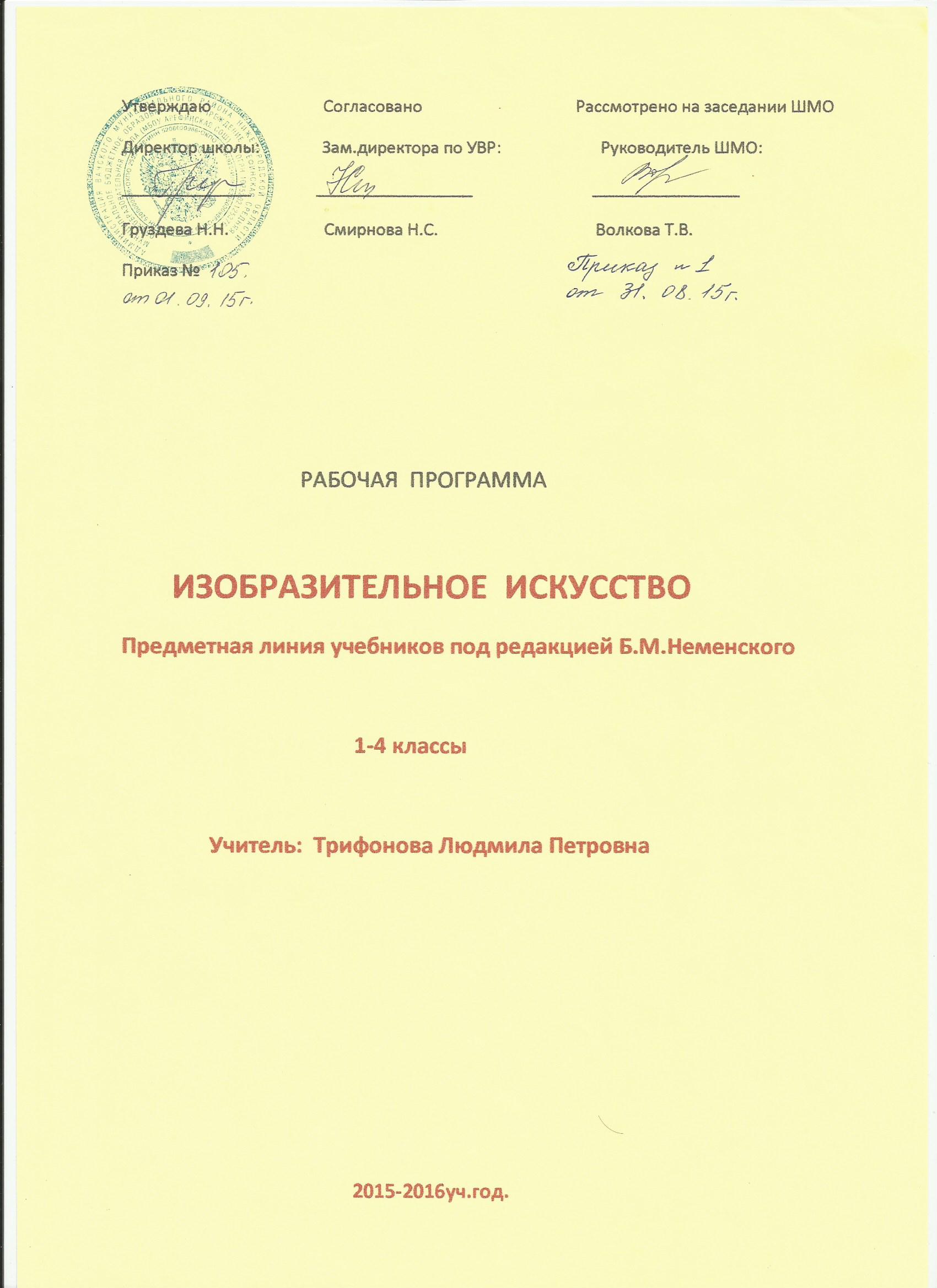 ПОЯСНИТЕЛЬНАЯ ЗАПИСКАРабочая программа по изобразительному искусству для 1-4 классов разработана на основе Федерального государственного образовательного стандарта начального общего образования, Концепции духовно-нравственного развития и воспитания личности гражданина России, планируемых результатов начального общего образования, Программы Министерства образования РФ: Начальное общее образование, авторской программы Б.М.Неменского «Изобразительное искусство» в 1-4 классах, утвержденной МО РФ в соответствии с требованиями Федерального компонента государственного стандарта начального образования.     Цель учебного предмета «Изобразительное искусство» в общеобразовательной школе — формирование художественной культуры учащихся как неотъемлемой части культуры духовной, т. е. культуры мироотношений, выработанных поколениями. Эти ценности как высшие ценности человеческой цивилизации, накапливаемые искусством, должны быть средством очеловечения, формирования нравственно-эстетической отзывчивости на прекрасное и безобразное в жизни и искусстве, т. е. зоркости души ребенка. Курс разработан как целостная система введения в художественную культуру и включает в себя на единой основе изучение всех основных видов пространственных (пластических) искусств: изобразительных — живопись, графика, скульптура; конструктивных — архитектура, дизайн; различных видов декоративно-прикладного искусства, народного искусства — традиционного крестьянского и народных промыслов, а также постижение роли   художника  в синтетических (экранных) искусствах — искусстве книги, театре, кино и т.д. Они изучаются в контексте взаимодействия с другими искусствами, а также в контексте конкретных связей с жизнью общества и человека. Систематизирующим методом является выделение трех основных видов художественной деятельности для визуальных пространственных искусств:             —  изобразительная художественная деятельность;            —  декоративная художественная деятельность;            —  конструктивная художественная деятельность.Три способа художественного освоения действительности — изобразительный, декоративный и конструктивный — в начальной школе выступают для детей в качестве хорошо им понятных, интересных и доступных видов художественной деятельности: изображение, украшение, постройка. Постоянное практическое участие школьников в этих трех видах деятельности позволяет систематически приобщать их к миру искусства.Эти три вида художественной деятельности и являются основанием для деления визуально-пространственных искусств на виды: изобразительные искусства, конструктивные искусства, декоративно-прикладные искусства. Одновременно каждый из трех видов деятельности присутствует при создании любого произведения искусства и поэтому является основой для интеграции всего многообразия видов искусства в единую систему, членимую не по принципу перечисления видов искусства, а по принципу выделения того и иного вида художественной деятельности. Выделение принципа художественной деятельности акцентирует внимание не только на произведении искусства, но и на деятельности человека, на выявлении его связей с искусством в процессе ежедневной жизни.Необходимо иметь в виду, что в начальной школе три вида художественной деятельности представлены в игровой форме как Братья-Мастера Изображения, Украшения и Постройки. Они помогают вначале структурно членить, а значит, и понимать деятельность искусств в окружающей жизни, более глубоко осознавать искусство.           Тематическая цельность и последовательность развития курса помогают обеспечить прозрачные эмоциональные контакты с искусством на каждом этапе обучения. Ребенок поднимается год за годом, урок за уроком по ступенькам познания личных связей со всем миром художественно-эмоциональной культуры.Общая характеристика учебного предметаПредмет «Изобразительное искусство» предполагает сотворчество учителя и ученика; диалогичность; четкость поставленных задач и вариативность их решения; освоение традиций художественной культуры и импровизационный поиск личностно значимых смыслов.Основные виды учебной деятельности — практическая художественно-творческая деятельность ученика и восприятие красоты окружающего мира и произведений искусства.Практическая художественно-творческая деятельность (ребенок выступает в роли художника) и деятельность по восприятию искусства (ребенок выступает в роли зрителя, осваивая опыт художественной культуры) имеют творческий характер. Учащиеся осваивают различные художественные материалы (гуашь и акварель, карандаши, мелки, уголь, пастель, пластилин, глина, различные виды бумаги, ткани, природные материалы), инструменты (кисти, стеки, ножницы и т. д.), а также художественные техники (аппликация, коллаж, монотипия, лепка, бумажная пластика и др.).Одна из задач — постоянная смена художественных материалов, овладение их выразительными возможностями. Многообразие видов деятельности стимулирует интерес учеников к предмету, изучению искусства и является необходимым условием формирования личности каждого.Восприятие произведений искусства предполагает развитие специальных навыков, развитие чувств, а также овладение образным языком искусства. Только в единстве восприятия произведений искусства и собственной творческой практической работы происходит формирование образного художественного мышления детей. Особым видом деятельности учащихся является выполнение творческих проектов и презентаций. Для этого необходима работа со словарями, поиск разнообразной художественной информации в Интернете.Развитие художественно-образного мышления учащихся строится на единстве двух его основ: развитие наблюдательности, т.е. умения вглядываться в явления жизни, и развитие фантазии, т. е. способности на основе развитой наблюдательности строить художественный образ, выражая свое отношение к реальности.Наблюдение и переживание окружающей реальности, а также способность к осознанию своих собственных переживаний, своего внутреннего мира являются важными условиями освоения детьми материала курса. Конечная цель — духовное развитие личности, т. е. формирование у ребенка способности самостоятельного видения мира, размышления о нем, выражения своего отношения на основе освоения опыта художественной культуры.Восприятие произведений искусства и практические творческие задания, подчиненные общей задаче, создают условия для глубокого осознания и переживания каждой предложенной темы. Этому способствуют также соответствующая музыка и поэзия, помогающие детям на уроке воспринимать и создавать заданный образ.Программа «Изобразительное искусство» предусматривает чередование уроков индивидуального практического творчества учащихся и уроков коллективной творческой деятельности.      Коллективные формы работы могут быть разными: работа по группам; индивидуально-коллективная работ, когда каждый выполняет свою часть для общего панно или постройки. Совместная творческая деятельность учит детей договариваться, ставить и решать общие задачи, понимать друг друга, с уважением и интересом относиться к работе товарища, а общий положительный результат дает стимул для дальнейшего творчества и уверенность в своих силах. Чаще всего такая работа — это подведение итога какой-то большой темы и возможность более полного и многогранного ее раскрытия, когда усилия каждого, сложенные вместе, дают яркую и целостную картину.Художественная деятельность школьников на уроках находит разнообразные формы выражения: изображение на плоскости и в объеме (с натуры, по памяти, по представлению); декоративная и конструктивная работа; восприятие явлений действительности и произведений искусства; обсуждение работ товарищей, результатов коллективного творчества и индивидуальной работы на уроках; изучение художественного наследия; подбор иллюстративного материала к изучаемым темам; прослушивание музыкальных и литературных произведений (народных, классических, современных).       Художественные знания, умения и навыки являются основным средством приобщения к художественной культуре. Средства художественной выразительности — форма, пропорции, пространство, светотональность, цвет, линия, объем, фактура материала, ритм, композиция — осваиваются учащимися на всем протяжении обучения.На уроках вводится игровая драматургия по изучаемой теме, прослеживаются связи с музыкой, литературой, историей, трудом. Систематическое освоение художественного наследия помогает осознавать искусство как духовную летопись человечества, как выражение отношения человека к природе, обществу, поиску истины. На протяжении всего курса обучения школьники знакомятся с выдающимися произведениями архитектуры, скульптуры, живописи, графики, декоративно-прикладного искусства, изучают классическое и народное искусство разных стран и эпох. Огромное  значение  имеет  познание  художественной  культуры  своего народа.          Обсуждение детских работ с точки зрения их содержания, выразительности, оригинальности активизирует внимание детей, формирует опыт творческого общения.Периодическая организация выставок дает детям возможность заново увидеть и оценить свои работы, ощутить радость успеха. Выполненные на уроках работы учащихся могут быть использованы как подарки для родных и друзей, могут применяться в оформлении школы. Место учебного предмета  в учебном планеНа изучение предмета отводится 1 ч  в  неделю, всего на курс — 135 ч.Предмет изучается: в 1 классе — 33 ч в год, во 2—4 классах — 34 ч в год (при 1 ч в неделю).     Форма обучения - традиционная, методы обучения – наблюдение, беседа, экскурсии. Использование ИКТ.Выполненные работы  планируется вывешивать на стенд «Наши работы», использовать для  участия в различных конкурсах.Ценностные ориентиры содержания учебного предмета     Приоритетная цель художественного образования в школе—духовно-нравственное развитие ребенка, т. е. формирование у него качеств, отвечающих представлениям об истинной человечности, о доброте и культурной полноценности в восприятии мира. Культуросозидающая роль программы состоит также в воспитании гражданственности и патриотизма. Прежде всего ребенок постигает искусство своей Родины, а потом знакомиться с искусством других народов. В основу программы положен принцип «от родного порога в мир общечеловеческой культуры». Россия — часть многообразного и целостного мира. Ребенок шаг за шагом открывает многообразие культур разных народов и ценностные связи, объединяющие всех людей планеты. Природа и жизнь являются базисом формируемого мироотношения.        Связи искусства с жизнью человека, роль искусства в повседневном его бытии, в жизни общества, значение искусства в развитии каждого ребенка — главный смысловой стержень курса.Программа построена так, чтобы дать школьникам ясные представления о системе взаимодействия искусства с жизнью. Предусматривается широкое привлечение жизненного опыта детей, примеров из окружающей действительности. Работа на основе наблюдения и эстетического переживания окружающей реальности является важным условием освоения детьми программного материала. Стремление к выражению своего отношения к действительности должно служить источником развития образного мышления.        Одна из главных задач курса — развитие у ребенка интереса к внутреннему миру человека, способности углубления в себя, осознания своих внутренних переживаний. Это является залогом развития способности сопереживания.Любая тема по искусству должна быть не просто изучена, а прожита, т.е. пропущена через чувства ученика, а это возможно лишь в деятельностной форме, в форме личного творческого опыта. Только тогда, знания и умения по искусству становятся личностно значимыми, связываются с реальной жизнью и эмоционально окрашиваются, происходит развитие личности ребенка, формируется его ценностное отношение к миру.        Особый характер художественной информации нельзя адекватно передать словами. Эмоционально-ценностный, чувственный опыт, выраженный в искусстве, можно постичь только через собственное переживание — проживание художественного образа в форме художественных действий. Для этого необходимо освоение художественно-образного языка, средств художественной выразительности. Развитая способность к эмоциональному уподоблению — основа эстетической отзывчивости. В этом особая сила и своеобразие искусства: его содержание должно быть присвоено ребенком как собственный чувственный опыт. На этой основе происходит развитие чувств, освоение художественного опыта поколений и эмоционально-ценностных критериев жизни.Личностные, метапредметные и предметные результаты освоения учебного предмета            В результате изучения курса «Изобразительное искусство» в начальной школе должны быть достигнуты определенные результаты. Личностные результаты отражаются в индивидуальных качественных свойствах учащихся, которые они должны приобрести в процессе освоения учебного предмета по программе «Изобразительное искусство»:чувство гордости за культуру и искусство Родины, своего народа;уважительное отношение к культуре и искусству других народов нашей страны и мира в целом;понимание особой роли культуры и  искусства в жизни общества и каждого отдельного человека;сформированность эстетических чувств, художественно-творческого мышления, наблюдательности и фантазии;сформированность эстетических потребностей — потребностей в общении с искусством, природой, потребностей в творческом  отношении к окружающему миру, потребностей в самостоятельной практической творческой деятельности;овладение навыками коллективной деятельности в процессе совместной творческой работы в команде одноклассников под руководством учителя;умение сотрудничать с товарищами в процессе совместной деятельности, соотносить свою часть работы с общим замыслом;умение обсуждать и анализировать собственную  художественную деятельность  и работу одноклассников с позиций творческих задач данной темы, с точки зрения содержания и средств его выражения.              Метапредметные результаты характеризуют уровень  сформированности  универсальных способностей учащихся, проявляющихся в познавательной и практической творческой деятельности:овладение умением творческого видения с позиций художника, т.е. умением сравнивать, анализировать, выделять главное, обобщать;овладение умением вести диалог, распределять функции и роли в процессе выполнения коллективной творческой работы;использование средств информационных технологий для решения различных учебно-творческих задач в процессе поиска дополнительного изобразительного материала, выполнение творческих проектов отдельных упражнений по живописи, графике, моделированию и т.д.;умение планировать и грамотно осуществлять учебные действия в соответствии с поставленной задачей, находить варианты решения различных художественно-творческих задач;умение рационально строить самостоятельную творческую деятельность, умение организовать место занятий;осознанное стремление к освоению новых знаний и умений, к достижению более высоких и оригинальных творческих результатов.           Предметные результаты характеризуют опыт учащихся в художественно-творческой деятельности, который приобретается и закрепляется в процессе освоения учебного предмета: знание видов художественной деятельности: изобразительной (живопись, графика, скульптура), конструктивной (дизайн и архитектура), декоративной (народные и прикладные виды искусства);знание основных видов и жанров пространственно-визуальных искусств;понимание образной природы искусства; эстетическая оценка явлений природы, событий окружающего мира;применение художественных умений, знаний и представлений в процессе выполнения художественно-творческих работ;способность узнавать, воспринимать, описывать и эмоционально оценивать несколько великих произведений русского и мирового искусства;умение обсуждать и анализировать произведения искусства, выражая суждения о содержании, сюжетах и выразительных средствах; усвоение названий ведущих художественных музеев России и художественных музеев своего региона; умение видеть проявления визуально-пространственных искусств в окружающей жизни: в доме, на улице, в театре, на празднике;способность использовать в художественно-творческой деятельности различные художественные материалы и художественные техники;  способность передавать в художественно-творческой деятельности характер, эмоциональные состояния и свое отношение к природе, человеку, обществу;умение компоновать на плоскости листа и в объеме задуманный художественный образ;освоение умений применять в художественно—творческой  деятельности основ цветоведения, основ графической грамоты;овладение  навыками  моделирования из бумаги, лепки из пластилина, навыками изображения средствами аппликации и коллажа; умение характеризовать и эстетически оценивать разнообразие и красоту природы различных регионов нашей страны; умение рассуждать о многообразии представлений о красоте у народов мира, способности человека в самых разных природных условиях создавать свою самобытную художественную культуру; изображение в творческих работах  особенностей художественной культуры разных (знакомых по урокам) народов, передача особенностей понимания ими красоты природы, человека, народных традиций;умение узнавать и называть, к каким художественным культурам относятся предлагаемые (знакомые по урокам) произведения изобразительного искусства и традиционной культуры;способность эстетически, эмоционально воспринимать красоту городов, сохранивших исторический облик, — свидетелей нашей истории;умение  объяснять значение памятников и архитектурной среды древнего зодчества для современного общества;выражение в изобразительной деятельности своего отношения к архитектурным и историческим ансамблям древнерусских городов; умение приводить примеры произведений искусства, выражающих красоту мудрости и богатой духовной жизни, красоту внутреннего  мира человека.Требования к уровню подготовки учащихся 1-4 классовСодержание курса1 класс - ТЫ ИЗОБРАЖАЕШЬ, УКРАШАЕШЬ И СТРОИШЬ – 33 ч.Ты изображаешь. Знакомство с Мастером Изображения (8 ч)Задачи: учить видеть и изображать, рассматривать мир, учиться быть хорошим зрителем. Обучение детей первичному опыту владения доступными их возрасту материалами.Изображения всюду вокруг насМастер Изображения помогает увидеть, учит рассматриватьРазвитие наблюдательности и аналитических возможностей глаза. Рассматриваются и изображаются фрагменты природы, животные: чем они похожи и чем отличаются друг от друга.Изображать можно пятномПрисмотреться к разным пятнам — мху на камне, осыпи на стене, узорам на мраморе в метро — и постараться увидеть в них какие-либо изображения. Превратить пятно в изображение зверюшки. (Наклеенное или нарисованное пятно подготовлено учителем.)Изображать можно в объемеПревратить комок пластилина в птицу. Лепка. Посмотреть и подумать, какие объемные предметы на что похожи (например, картофелины и другие овощи, коряги в лесу или парке).Изображать можно линиейЛинией можно рассказывать. «Расскажи нам о себе»— рисунок или последовательность рисунков.Разноцветные краскиПроба красок. Радость общения с красками. Овладение навыками организации рабочего места и пользования красками. Названия цветов. Что в жизни напоминает каждый цвет? Игровое изображение красочного многоцветного коврика.Изображать можно и то, что невидимо (настроение)Изобразить радость и грусть. Рисуем музыку — выражаем в изображении образ контрастных по настроению музыкальных пьес.Художники и зрители (обобщение темы)Быть   зрителем   интересно   и   непросто.   Этому   надо учиться.   Знакомство с понятием   «произведение искусства». Картина. Скульптура. Цвет и краски в картинах художников. Развитие навыков восприятия. Беседа.Ты украшаешь — знакомство с Мастером Украшения (8 ч)Мир  полон украшений. ЦветыРазвитие наблюдательности, приобретение детьми опыта эстетических впечатлений. Украшение крыльев бабочки. Бабочка дается в виде вырезанной учителем заготовки или может быть нарисована (крупно на весь лист) детьми на уроке. Многообразие и красота узоров в природе.Изображение нарядной птицы в технике объемной аппликации, коллажа. Развитие декоративного чувства совмещения материалов, их цвета и фактуры.Красоту надо уметь замечатьНеброская и «неожиданная» красота в природе. Рассматривание различных поверхностей: кора дерева, пена волны, капли на ветках и т. д. Развитие чувства фактуры. Накопление опыта зрительных поэтических впечатлений. Изображение, например, спинки ящерицы или коры дерева. Красота фактуры и рисунка. Знакомство с техникой одноцветной монотипии.Узоры, которые создали людиКак, когда, для чего украшает себя человекВсе украшения человека что-то рассказывают о своем хозяине. Что могут рассказать украшения? Рассматриваем персонажей сказок. Какие у них украшения, как они помогают нам узнавать героев? Изображения выбранных сказочных героев и их украшений.Мастер Украшения помогает сделать праздникУкрашение комнаты. Изготовление праздничных новогодних гирлянд и звезд. Украшение класса и своего дома к новогодним праздникам. Коллективное панно «Новогодняя елка».Ты строишь — знакомство с Мастером Постройки (10 ч)Постройки в нашей жизниДомики, которые построила природа«Придумай себе дом» — изображение придуманного для себя дома. Разные дома у разных сказочных персонажей. Как можно догадаться, кто в доме живет. Разные дома для разных дел. Развитие воображения.Дома бывают разнымиЛепка сказочных домиков в форме овощей и фруктов. Постройка из пластилина удобных домиков для слона, жирафа и крокодила — слон большой и почти квадратный, у жирафа длинная шея, а крокодил очень длинный. Дети учатся понимать выразительность пропорций и конструкцию формы.Дом снаружи и внутриДом «смотрит» на улицу, но живут внутри дома. «Внутри» и «снаружи» очень взаимосвязаны. Изображение дома в виде букв алфавита так, как будто у него прозрачные стены. Как бы могли жить в домах-буквах маленькие алфавитные человечки, как расположены там комнаты, лестницы, окна?Строим город«Сказочный город» — создание на бумаге образа города для конкретной сказки. Конструирование игрового города. Игра в архитекторов.Всё имеет свое строениеСделать образы разных зверей — зоопарк-конструкцию из коробочек. Сделать из коробочек веселых собак разных пород. Материал можно заменить на аппликацию: разные образы собак делаются путем наклеивания на лист одноцветных бумажных обрезков разных геометрических форм, заранее заготовленных.Строим вещиКонструирование из бумаги упаковок, подставок, цветов и игрушек.Город, в котором мы живем ( обобщение темы)Задание: выставка работ, сделанных детьми. Дети учатся смотреть и обсуждать работы друг друга. Игра в художников и зрителей. Можно сделать обобщающее панно «Наш город».Изображение, украшение, постройка всегда помогают друг другу (7 ч)Задачи темы: показать детям, что на самом деле наши три Мастера неразлучны. Главное — это вспомнить с ребятами, в чем именно состоит роль каждого Мастера и чему он помог научиться.Три брата- Мастера всегда трудятся вместеОбобщением здесь является первый урок.Сказочная странаСоздание коллективного панно и индивидуальных изображений к сказке.Времена года. Уроки любования. Умение видеть«Праздник весны». Конструирование из бумаги.Наблюдение живой природы.Создание коллективной композиции «Здравствуй, лето!» по впечатлениям от природы.2 класс – ТЫ И ИСКУССТВО – 34 ч.Чем и как работают художники (9 ч)Основная цель: знакомство с выразительными возможностями художественных материалов. Открытие своеобразия, красоты и характера материала.Три основные краски создают многоцветье мира.Основные и составные цвета. "Умение смешивать краски. Изобразить цветы, заполняя крупными изображениями весь лист бумаги (без предварительного рисунка) по памяти и впечатлению.Пять красок — все богатство цвета и тонаТемное и светлое. Оттенки цвета. Умение смешивать цветные краски с белой и черной. Изображение природных стихий на больших листах бумаги крупными кистями без предварительного рисунка: гроза, буря, извержение вулкана; изображение дождя, тумана, солнечного дня.Пастель и цветные мелки, акварель: выразительные возможностиМягкая бархатистая пастель, текучесть прозрачной акварели — учимся понимать красоту и выразительность этих материалов. Изображение осеннего леса (по памяти и впечатлению) пастелью и акварелью.Выразительные возможности аппликацииПредставление о ритме пятен. Создание коврика натему осенней земли с опавшими листьями. Работа групповая (1—3 панно) (по памяти и впечатлению).Выразительные возможности графических материаловКрасота и выразительность линии. Тонкие и толстые, подвижные и тягучие линии. Изображение зимнего леса на листах бумаги (по впечатлению и по памяти).Выразительность материалов для работы в объемеИзображение животных родного края по впечатлению и по памяти.Выразительные возможности бумагиУглубление освоения приемов сгибания, разрезания, склеивания бумаги. Перевод плоского листа в разнообразные объемные формы. Склеивание простых объемных форм (конус, цилиндр, «лесенка», «гармошка»). Сооружение игровой площадки для вылепленных зверей (индивидуально, группами, коллективно). Работа по воображению.Неожиданные материалы (обобщение темы)Понимание красоты художественных материалов и их различий: гуаши, акварели, мелков, пастели, графических материалов, пластилина и бумаги, «неожиданных» материалов.Изображение ночного праздничного города с помощью «неожиданных» материалов: серпантина, конфетти, семян, ниток, травы и т. д. на фоне темной бумаги.Реальность и фантазии (7ч)Изображение и реальностьРазвитие умения всматриваться, видеть, быть наблюдательным. Мастер Изображения учит видеть мир вокруг нас.Изображение животных, увиденных в зоопарке, в деревне, дома.Изображение и фантазияРазвитие умения фантазировать. Фантазия в жизни людей. Изображение сказочных, несуществующих животных и птиц; соединение воедино элементов разных животных и даже растений. Сказочные персонажи: драконы, кентавры.Украшение и реальностьРазвитие наблюдательности. Умение видеть красоту в природе. Мастер Украшения учится у природы. Изображение паутинок с росой и веточками деревьев, снежинок и других прообразов украшений при помощи линий (индивидуально, по памяти).Украшение и фантазияБез фантазии невозможно создать ни одного украшения. Украшение заданной формы (воротничок, подзор, кокошник, закладка для книги).Постройка и реальностьМастер Постройки учится у природы. Красота и смысл природных конструкций — сот пчел, головки мака и форм подводного мира (медуз,   водорослей).  Постройка и фантазияМастер Постройки показывает возможности фанта: человека в создании предметов.Создание макетов фантастических зданий, «Фантастический город». Индивидуальная групповая работа по воображению.Братья-Мастера Изображения, Украшения и Постройки вместе создают праздник (обобщение темы)Взаимодействие трех видов художественной деятельности. Конструирование (моделирование) и украшение.О чем говорит искусство (10 ч)Это центральная и важнейшая тема года. Основной задачей является освоение того, что искусство выражает человеческие чувства и мысли. Это должно перейти на уровень осознания и стать важнейшим открытием для детей. Все задания должны иметь эмоциональную направленность, развивать способность воспринимать оттенки чувств и выражать их в практической работе.Изображение природы в разных состоянияхИзображение контрастных состояний природы (море нежное, ласковое, бурное, тревожное, радостное и т. д.); индивидуальная работа.Выражение характера изображаемых животныхИзображение животных веселых, стремительных, угрожающих. Умение почувствовать и выразить в изображении характер животного.Выражение характера человека в изображении (мужской образ)По желанию учителя для всех дальнейших заданий можно использовать сюжет сказки. Например, «Сказка о царе Салтане...» А. Пушкина дает богатые возможности образных решений для всех последующих тем. Изображение доброго и злого воина.Выражение характера человека в изображении (женский образ)Изображение противоположных по характеру сказочных образов (Царевна-Лебедь и баба Бабариха, Золушка и Мачеха и др.). Класс делится на две части: одни изображают добрых персонажей, другие — злых.Образ человека  в скульптуреСоздание в объеме образов с ярко выраженным характером: Царевна-Лебедь, баба Бабариха, Баба-яга, богатырь, Кощей Бессмертный и т. д.Человек и его украшениеУкрашение вырезанных из бумаги богатырских доспехов, кокошников заданной формы, воротников (индивидуально).О чем говорят украшенияУкрашение двух противоположных по намерениям сказочных флотов (доброго, праздничного и злого, пиратского). Работа коллективно-индивидуальная. Панно. Аппликация.В изображении, украшении, постройке человек выражает свои чувства, мысли, настроение, свое отношение к мируСозданные образы раскрываются через характер постройки, одежду, форму фигур, деревьев, на фоне которых стоит дом.Как говорит искусство (8 ч)Начиная с этой темы на выразительность средств нужно обращать особое внимание постоянно. Важнейшими являются вопросы: «Ты хочешь это выразить? А как? Чем?»Цвет как средство выражения: теплые и холодные цвета. Борьба теплого и холодногоИзображение угасающего костра — борьба тепла и холода.Цвет как средство выражения: тихие (глухие) и звонкие цвета. Смешение красок с черной, серой, белой красками (мрачные, нежные оттенки цвета)Умение наблюдать борьбу цвета в жизни. Изображение весенней земли (работа по памяти и впечатлению).Линия как средство выражения: ритм линийИзображение весенних ручьев.Линия как средство выражения: характер линийИзображение ветки с определенным характером и настроением (индивидуально или по два человека; по впечатлению и по памяти) — нежные, могучие ветки и т. д. При этом надо акцентировать умения создавать разные фактуры углем, сангиной.Ритм пятен Элементарные знания о композиции. От изменения положения на листе даже одинаковых пятен изменяется и содержание композиции. Ритмическое расположение летящих птиц; аппликация. Работа индивидуальная или коллективная.Пропорции выражают характерКонструирование или лепка птиц с разным характером пропорций: большой хвост, маленькая головка, большой клюв и т. д.Ритм линий и пятен, цвет, пропорции — средства выразительности (обобщение темы)Создание коллективного панно на тему «Весна. Шум птиц».Обобщающий урок годаКласс оформляется детскими работами, выполненными в течение года.3 класс - ИСКУССТВО ВОКРУГ НАС – 34 часаОбучение в этом классе строится на приобщении детей к миру искусства через познание окружающего предметного мира, его художественного смысла. Детей подводят к пониманию того, что предметы являются носителями духовной культуры. Надо помочь ребёнку увидеть красоту окружающих его вещей, объектов, произведений искусства. В итоге этого года обучения дети должны почувствовать, что они ежедневно связаны с деятельностью искусств. Понимание огромной роли искусства в реальной повседневной жизни должно стать открытием для детей.Искусство в твоем доме (8 ч.)Твои игрушкиУчатся создавать игрушки из пластилина, глины и других материалов.Посуда у тебя домаПовседневная и праздничная посуда. Конструкция, форма предметов и роспись, украшение посуды, изображения в изготовлении посуды. Изображение на бумаге. Лепка посуды из пластилина с росписью по белой грунтовке. При этом обязательно подчеркивается назначение посуды (для кого она, для какого случая).Мамин платокЭскизы платков для девочки, для бабушки. Платки, разные по содержанию, ритмике рисунка; колорит как средство выражения.Обои и шторы в твоем домеЭскизы обоев или штор для комнаты, имеющей четкое назначение: спальня, гостиная и т. д. Работу молено выполнить и в технике набойки.Твои книжкиХудожник и книга. Образ книги: иллюстрации, форма, шрифт, буквица. Иллюстрирование выбранной сказки или конструирование книжки-игрушки.Поздравительная открыткаЭскиз открытки или декоративной закладки (по растительным мотивам). Возможно исполнение в технике граттажа, гравюры наклейками или графической монотипии.Труд художника для твоего дома  (обобщение темы)В создании всех предметов в доме принял участие художник. Ему помогали наши Мастера Изображения, Украшения, Постройки. Понимание роли каждого из них. Форма предмета и его украшение.На обобщающем уроке можно организовать игру в художников и зрителей или игру в экскурсоводов на выставке работ детей. Ведут беседу три Мастера. Они рассказывают и показывают, какие предметы окружают людей дома в повседневной жизни. Есть ли вообще дома предметы, над которыми не работали художники? Понимание того, что все, что связано с нашей жизнью, не существовало бы без труда художников, без изобразительного, декоративно-прикладного искусства, архитектуры, дизайна, должно стать итогом урока и одновременно открытием.Искусство на улицах твоего города (7 ч)Все начинается «с порога родного дома». Данная тема и посвящена этому «порогу». И Родины нет без него. Не просто Москва или Тула, но именно родная улица, идущая «улица» твоего дома, исхоженная ногами.Памятники архитектурыИзучение и изображение архитектурного памятника родных мест.Парки, скверы, бульварыАрхитектура; постройка парков. Образ парка: парки для отдыха, парки-музеи, детские парки. Изображение парка, сквера (возможен коллаж).Ажурные оградыЧугунные ограды в Санкт-Петербурге и Москве, в родном городе. Резные украшения сельских и городских деревянных домов. Проект ажурной решетки или ворот; вырезание их из сложенной цветной бумаги и вклеивание в композицию на тему «Парки, скверы, бульвары».Волшебные фонариКакими бывают фонари. Форму фонарей тоже создает художник. Образы фонарей: праздничный, торжественный, лирический и т. д. Фонари на улицах городов как украшение города. Изображение или конструирование формы фонаря из бумаги.Витрины Роль художника в создании витрин, рекламы. Проект оформления витрины любого магазина (по выбору детей).При наличии дополнительного времени можно сделать групповые объемные макеты.Удивительный транспортВ создании форм машин тоже участвует художник. Машины разных времен. Умение видеть образ в форме машин. Придумать, нарисовать или построить из бумаги образы фантастических машин (наземных, водных, воздушных).Труд художника  на улицах твоего города (обобщение темы)На этом уроке из отдельных работ создается одно или несколько коллективных панно: это может быть панорама улицы, района — из нескольких склеенных в полосу рисунков в виде диорамы. Здесь можно разместить ограды и фонари, транспорт. Дополняется диорама фигурами людей, плоскими вырезками деревьев и кустов. Можно играть в экскурсоводов и журналистов. Экскурсоводы рассказывают о своем городе, о роли художников, которые создают художественный облик города.Художник и зрелище (11 ч)По усмотрению педагога можно объединить большинство уроков темы идеей создания кукольного спектакля, к которому последовательно выполняются занавес, декорации, костюмы, куклы, афиша. В конце, на обобщающем уроке, можно устроить театрализованное представление.Художник в циркеРоль художника в цирке. Образ радостного и таинственного зрелища. Изображение циркового представления и его персонажей.Художник в театреВымысел и правда театра. Праздник в театре. Декорации и костюмы персонажей. Театр на столе. Создание макета декораций спектакля. МаскиМаски разных времен и народов. Древние народные маски, театральные маски, маски на празднике.Конструирование выразительных острохарактерных масок.Театр куколТеатральные куклы. Театр Петрушки. Перчаточные, тростевые куклы, куклы-марионетки. Работа художника над куклой, разнообразие персонажей. Образ куклы, ее конструкция и украшение. Создание куклы на уроке.Афиша, плакатЗначение афиши. Образ спектакля и его выражение в афише. Шрифт, изображение в афише. Создание эскиза плаката-афиши к спектаклю.Как художники помогают сделать праздники. Художник и зрелище.Праздник в городе. Выполнение эскиза украшения города к празднику. Организация в классе выставки всех работ по теме.Художник и музей (9 ч)Познакомившись с ролью художника в нашей повседневной жизни, с разными прикладными формами искусства, мы завершаем год темой об искусстве, произведения которого хранятся в музеях. Каждый город может гордиться своими музеями. Музеи Москвы, Санкт-Петербурга, других городов России — хранители великих произведений русского и мирового искусства. И к этим шедеврам каждый ребенок должен прикоснуться и научиться гордиться родной культурой, тем, что именно его родной город хранит такие великие произведения. Они хранятся именно в музеях. В Москве есть музей, святыня для русской культуры,— Третьяковская галерея, и о ней в первую очередь нужно рассказать. Огромную роль сегодня играют Эрмитаж, Русский музей — центры международных художественных связей. И есть много малых, но интересных музеев и выставочных залов. Однако тема «Музеи» шире. Бывают не только музеи искусства, но и музеи других сторон человеческой культуры. Бывают и домашние музой в виде семейных альбомов, рассказывающих об истории семьи, музеи просто личных памятных вещей. Они тоже часть нашей культуры.Музеи в жизни городаРазнообразие музеев. Роль художника в организации экспозиции. Крупнейшие художественные музеи: Третьяковская галерея, Музей изобразительных искусств им. А. С. Пушкина, Эрмитаж, Русский музей; музеи родного города.Картина-пейзажЗнакомство со знаменитыми пейзажами И. Левитана, А. Саврасова, Н. Рериха, А. Куинджи, В. Ван Гога, К. Коро. Изображение пейзажа по представлению с ярко выраженным настроением: радостный и праздничный пейзаж; мрачный и тоскливый пейзаж; нежный и певучий пейзаж.Дети должны вспомнить, какое настроение можно выразить холодными и теплыми, глухими и звонкими цветами, что может получиться при их смешении.Картина-портретЗнакомство с жанром портрета. Изображение портрета по памяти или по представлению (портрет подруги, друга).Картина- натюрмортЧто такое картина. Картина-натюрморт. Жанр натюрморта. Натюрморт как рассказ о человеке. Изображение натюрморта по представлению, выражение настроения.Картины исторические и  бытовые.Знакомство с произведениями исторического и бытового жанров. Изображение по представлению исторического события (на тему русской былинной истории или истории Средневековья) или изображение своей повседневной жизни (завтрак в семье, игра и т. д.). Скульптура в музее и на улице.Учимся смотреть скульптуру. Скульптура в музее и на улице. Скульптуры-памятники. Парковая скульптура. Лепка фигуры человека или животного (в движении) для парковой скульптуры.Художественная выставка (обобщение темы)«Экскурсия» по выставке лучших работ за год. Праздник искусств по своему собственному сценарию. Подведение итогов на тему «Какова роль художника в жизни каждого человека».4 класс- КАЖДЫЙ НАРОД — ХУДОЖНИК (ИЗОБРАЖЕНИЕ, УКРАШЕНИЕ, ПОСТРОЙКА В ТВОРЧЕСТВЕ НАРОДОВ ВСЕЙ ЗЕМЛИ) - 34 часаЦелью художественного воспитания и обучения ребенка в 4 классе является формирование представления о многообразии художественных культур народов Земли и о единстве представлений народов о духовной красоте человека.Многообразие культур не случайно — оно всегда выражает глубинные отношения каждого народа с жизнью природы, в среде которой складывается его история. Эти отношения не неподвижны, они живут и развиваются во времени, связаны с влиянием одной культуры на другую — в этом основы своеобразия национальных культур и их взаимосвязь. Разнообразие этих культур создает богатство культуры человечества.Цельность каждой культуры также важнейший элемент содержания, который необходимо ощутить детям. Ребенок сегодня окружен многоликой беспорядочностью явлений культуры, приходящих к нему через средства массовой информации. Здоровое художественное чувство ищет порядка в этом хаосе образов. Каждую культуру поэтому нужно доносить как «целостную художественную личность».Художественные представления надо давать как зримые сказки о культурах. Дети по возрасту еще не готовы к историческому мышлению, но им присуще стремление к образному пониманию мира, соотносимому с сознанием, выраженным в народных искусствах. Здесь должна господствовать правда художественного образа.Многообразие представлений различных народов о красоте раскрывается в процессе сравнения родной природы, труда, архитектуры, красоты человека с культурой других народов.Учебные задания года предусматривают дальнейшее развитие навыков работы гуашью, пастелью, а также с пластилином и бумагой. Задачи трудового воспитания органично связаны с художественными. В процессе овладения навыками работы с разнообразными материалами дети приходят к пониманию красоты творчества.В 4 классе возрастает значение коллективных работ в учебно-воспитательном процессе. Значительную роль в программе 4 класса играют музыкальные и литературные произведения, позволяющие создать целостное представление о культуре народа.Истоки искусства твоего народа (8ч)Практическая работа на уроках должна совмещать индивидуальные и коллективные формы творчества.Пейзаж родной землиХарактерные черты, своеобразие родного пейзажа. Изображение пейзажа нашей средней полосы, выявление его особой красоты.Деревня — деревянный мирЗнакомство с русской деревянной архитектурой: избы, ворота, амбары, колодцы... Деревянное церковное зодчество. Изображение деревни — коллективное панно или индивидуальная работа. Красота человекаУ каждого народа складывается свой образ женской и мужской красоты. Это выражает традиционная народная одежда. Образ мужчины неотделим от его труда. В нем соединены представления о могучей силе и доброте — «добрый молодец». В образе женской красоты всегда выражается способность людей мечтать, стремление преодолеть повседневность. Красота тоже оберег. Женские образы глубоко связаны с образом птицы счастья («лебедушка»).Изображение женских и мужских народных образов индивидуально или для панно. Фигуры вклеивает в панно группа «главного художника». Обратить внимание, что фигуры в детских работах должны быть в движении, не должны напоминать выставку одежды. При наличии дополнительных уроков — изготовление кукол по типу народных тряпичных или лепных фигур для уже созданной «деревни».Народные праздники (обобщение темы)Роль праздников в жизни людей. Календарные праздники: осенний праздник урожая, ярмарки и т. д. Праздник — это образ идеальной, счастливой жизни.Создание работ на тему народного праздника с обобщением материала темы.Древние города нашей Земли (8ч)Каждый город особенный. У него свое неповторимое лицо, свой характер. Каждый город имеет особую судьбу. Его здания в своем облике запечатлели исторический путь народа, события его жизни. Слово «город» произошло от слов «городить», «огораживать» крепостной стеной. На высоких холмах, отражаясь в реках и озерах, росли города с белизной стен, куполами храмов, перезвоном колоколов. Таких городов больше нигде нет.Нужно раскрыть красоту городов родной земли, мудрость их архитектурной организации.Древнерусский город-крепостьИзучение конструкций и пропорций крепостных башен городов. Постройка крепостных стен и башен из бумаги или пластилина. Возможен изобразительный вариант выполнения задания.Древние соборыСоборы воплощали красоту, могущество и силу государства. Они являлись архитектурным и смысловым центром города. Это были святыни города.Знакомство с архитектурой древнерусского каменного храма. Конструкция, символика храма. «Постройка» древнего собора из бумаги. Коллективная работа.Древний город и его жителиМоделирование всего жилого наполнения города. Завершение «постройки» древнего города. Возможный вариант: изображение древнерусского города.Древнерусские воины-защитникиИзображение древнерусских воинов, княжеской дружины. Одежда и оружие воинов.Города Русской землиЗнакомство со своеобразием разных городов — Москвы, Новгорода, Пскова, Владимира, Суздаля и др. Они похожи и непохожи между собой. Изображение разных характеров русских городов. Практическая работа или беседа.Узорочье теремовОбразы теремной архитектуры. Расписные интерьеры, изразцы. Изображение интерьера палаты — подготовка фона для следующего задания. Пир в теремных палатах (обобщение темы)Коллективное аппликативное панно или индивидуальные изображения пира.Каждый народ — художник (10 ч)Учитель может выбрать три культуры: это культура Древней Греции, средневековой (готической) Европы и Японии как пример культуры Востока, Но учитель может взять для изучения, например, Египет, Китай, Индию и т. д. Важно осознание детьми того, что мир художественной жизни на Земле чрезвычайно многолик и через искусство мы приобщаемся к мировосприятию, к душе разных народов, сопереживаем им. Именно это нужно формировать на таких уроках. Есть удобный методический игровой прием, чтобы увидеть целостно образ культуры: путешествие сказочного героя по разным странам (Садко, Синдбад-мореход, Одиссей, аргонавты и т. д.). Каждая культура просматривается по четырем параметрам: природа, характер построек, люди в этой среде и праздники народов как выражение представлений о счастье и красоте жизни.Образ художественной культуры ЯпонииХарактерное для японских художников изображение природы через детали: ветка дерева с птичкой; цветок с бабочкой; трава с кузнечиками, стрекозами; ветка цветущей вишни.Изображение японок в национальной одежде (кимоно) с передачей характерных черт лица, прически, движения, фигуры.Коллективное панно «Праздник цветения сакуры» или «Праздник хризантем». Отдельные фигуры выполняются индивидуально и вклеиваются затем в общее панно. Группа «главного художника» работает над фоном панно.Народы гор и степей, города в пустынеГармония человека с окружающей природой и архитектурой. Разнообразие природы нашей планеты и способность человека жить в самых разных природных условиях. Связь художественного образа культуры с природными условиями жизни народа. Изобретательность человека в построении своего мира. Художественные традиции в культуре народов степей. Юрта как произведение искусства. Города в пустыне. Здание мечети. Орнаментальный характер культурыОбраз художественной культуры Древней ГрецииДревнегреческое понимание красоты человека — мужской и женской — на примере скульптурных произведений Мирона, Поликлета, Фидия (человек является «мерой всех вещей»). Размеры, пропорции, конструкции храмов гармонично соотносились с человеком. Восхищение гармоничным, спортивно развитым человеком — особенность Древней Греции. Изображение фигур олимпийских спортсменов (фигуры в движении) и участников шествия (фигуры в одеждах).Гармония человека с окружающей природой и архитектурой. Представление о дорической («мужественной») и ионической («женственной») ордерных системах как характере пропорций в построении греческого храма. Создание образов греческих храмов (полуобъемные или плоские аппликации) для панно или объемное моделирование из бумаги.Создание панно «Древнегреческие праздники». Это могут быть Олимпийские игры или праздник Великих Панафиней (торжественное шествие в честь красоты человека, его физического совершенства и силы, которым греки поклонялись).Образ художественной культуры средневековой Западной ЕвропыРемесленные цеха были отличительной чертой этих городов. Каждый цех имел свои одежды, свои знаки отличия, гербы, и члены его гордились своим мастерством, своей общностью.Работа над панно «Праздник цехов ремесленников на городской площади» с подготовительными этапами изучения архитектуры, одежды человека и его окружения (предметный мир).Многообразие художественных культур в мире (обобщение темы)Выставка детских работ. Проведение беседы для закрепления в сознании детей темы «Каждый народ — художник» как ведущей темы года. Итогом беседы должно осознание того, что постройки, одежды, украшения у различных народов очень разные.Искусство объединяет народы (8 ч)Последняя тема завершает программу начальной школы, заканчивается первый этап обучения. Педагогу необходимо завершить основные линии осознания искусства ребенком.Темы в течение года раскрывали богатство и разнообразие представлений народов о красоте явлений жизни. Здесь все — и понимание природы, и связь с ней построек, и одежда, и праздники и т. д. Дети должны были осознать: прекрасно именно то, что человечество столь богато различными художественными культурами и что они не случайно разные. Теперь задачи принципиально меняются — от представлений о великом многообразии к представлениям о единстве для всех народов понимания красоты (или безобразия) коренных явлений жизни. Общими для всех народов являются представления не о внешних проявлениях, а о самых глубинных, не подчиненных внешним условиям природы и истории.Все народы воспевают материнствоДля каждого человека на свете отношение к матери особое. В искусстве разных народов есть тема воспевания материнства, матери, дающей жизнь. Существуют великие произведения искусства на эту тему, понятные всем людям.Дети по представлению изображают мать и дитя, стремясь выразить их единство, ласку, отношение друг к другу.Все народы воспевают мудрость старостиЕсть красота внешняя и внутренняя — красота душевной жизни, красота, в которой выражен жизненный опыт, красота связи поколений.Изображение любимого пожилого человека. Главное — этостремление выразить его внутренний мир.Сопереживание — великая тема искусстваС древнейших времен искусство стремилось вызвать сопереживание зрителя. Искусство воздействует на наши чувства. Изображение страдания в искусстве. Через искусство художник выражает свое сочувствие страдающим, учит сопереживать чужому горю, чужому страданию.Создание рисунка с драматическим сюжетом, придуманным автором (больное животное, погибшее дерево и т. д.).Герои -защитникиВ борьбе за свободу, справедливость все народы видят проявление духовной красоты. Все народы воспевают своих героев. У каждого народа многие произведения изобразительного искусства, скульптуры, музыки, литературы посвящены этой теме. Героическая тема в искусстве разных народов.Эскиз памятника герою, выбранному автором (ребенком).Юность и надеждыТема детства, юности в искусстве. Изображение радости детства, мечты ребенка о счастье, подвигах, путешествиях, открытиях.Искусство народов мира (обобщение темы)Итоговая выставка работ. Обсуждение творческих работ учащихся ТЕМАТИЧЕСКОЕ ПЛАНИРОВАНИЕ1  КЛАСС(1 час в неделю; всего 33 часа)ТЫ ИЗОБРАЖАЕШЬ, УКРАШАЕШЬ И СТРОИШЬ.                                                                                                                                                                                                                                                   ТЕМАТИЧЕСКОЕ ПЛАНИРОВАНИЕ 2  КЛАСС(1 час в неделю; всего 34 часа)ИСКУССТВО И ТЫТЕМАТИЧЕСКОЕ ПЛАНИРОВАНИЕ3  КЛАСС  (1 час в неделю; всего 34 часа)ИСКУССТВО ВОКРУГ НАС                                                                                                                                                           ТЕМАТИЧЕСКОЕ ПЛАНИРОВАНИЕ4  КЛАСС  (1 час в неделю; всего 34 часа)КлассыПредметныеЛичностные УУДМетапредметныеМетапредметныеМетапредметныеКлассыПредметныеЛичностные УУДПознавательныеРегулятивныеКоммуникативные1 классУчащиеся 1класса должны знать/понимать:основные жанры и виды произведений изобразительного искусствауметь:различать основные и составные, теплые и холодные цвета;узнавать отдельные произведения выдающихся отечественных художников (В. М. Васнецов, И. И. Левитан);сравнивать отдельные виды изобразительного искусства (графики, живописи, декоративно-прикладного искусства);использовать художественные материалы (гуашь, акварельные краски, цветные карандаши, бумага);применять основные средства художественной выразительности в рисунке, живописи и скульптуре (с натуры, по памяти и воображению); в декоративных и конструктивных работах: иллюстрациях к произведениям литературы и музыки;использовать приобретенные знания и умения в практической деятельности и повседневной жизни:для самостоятельной творческой деятельности; обогащение опыта восприятия произведений изобразительного искусства;оценки произведений искусства (выражения собственного мнения) при посещении выставки.ценностно-смысловая ориентация учащегося;действие смыслообразованиянравственно-этическое оцениваниеОбщеучебные:умение структурировать знания;смысловое чтение;знаково-символическое моделирование;выделение и формирование учебной цели.Логические:анализ объектов;синтез, как составление целого из частей;классификация объектов;доказательство;выдвижение гипотез и их обоснование;построение логической цепи рассуждения. целеполаганиеволевая саморегуляциякоррекция;оценка качества и уровня усвоения.умение выражать свои мысли;разрешение конфликтов, постановка вопросов;управление поведением партнера: контроль, коррекция.2 классУчащиеся 2 класса должнызнать/понимать:основные жанры и виды произведений изобразительного искусства начальные сведения о средствах выразительности и эмоционального воздействия рисунка (линия, композиция, контраст света и тени, размер, характер, сочетание оттенков цвета, колорит и т.п.);основные средства композиции (высота горизонта, точка зрения, контрасты тени и света, цветовые отношения, выделение главного центра);простейшие сведения о наглядной перспективе, линии горизонта, точке схода и т.д.;начальные сведения о светотени (свет, тень, полутень, блик, рефлекс, собственная и падающая тени), о зависимости освещения предмета от силы и удаленности источника освещения;о делении цветового круга на группу «холодных» и «теплых» цветов, промежуточный зеленый, на  хроматические и ахроматические цвета;начальные сведения о видах современного декоративно-прикладного искусства и их роли в жизни человека;начальные сведения о художественной народной резьбе по дереву, украшении домов, предметов быта, керамике, вышивке, дизайне;роль фантазии и преобразования форм и образов в творчестве художника;о деятельности художника;особенности работы акварельными и гуашевыми красками, а также назначение палитры. уметь:высказывать простейшие суждения о картинах и предметах декоративно-прикладного искусства;стремиться верно и выразительно передавать в рисунке простейшую форму, основные пропорции, общее строение и цвет предметов;использовать формат листа в соответствии с задачей и сюжетом;использовать навыки компоновки;передавать пространственное отношение ;применять приемы рисования кистью, пользоваться палитрой, использовать художественную выразительность материалов, уметь ровно и аккуратно закрасить поверхность в пределах намеченного контура;менять направление штриха, линии, мазка согласно форме;составлять узоры в полосе, квадрате, круге из декоративно обобщенных и переработанных форм растительного мира, из геометрических фигур;лепить несложные объекты (фрукты, животных, фигуры человека, игрушки);составлять аппликационные композиции из разных материалов (аппликация, коллаж)использовать приобретенные знания и умения в практической деятельности и повседневной жизни:для самостоятельной творческой деятельности; обогащение опыта восприятия произведений изобразительного искусства;оценки произведений искусства (выражения собственного мнения) при посещении выставки.ценностно-смысловая ориентация учащегося;действие смыслообразованиянравственно-этическое оцениваниеОбщеучебные:умение структурировать знания;смысловое чтение;знаково-символическое моделирование;выделение и формирование учебной цели.Логические:анализ объектов;синтез, как составление целого из частей;классификация объектов;доказательство;выдвижение гипотез и их обоснование;построение логической цепи рассуждения. целеполагание;волевая саморегуляция;коррекция;оценка качества и уровня усвоения.умение выражать свои мысли;разрешение конфликтов, постановка вопросов;управление поведением партнера: контроль, коррекция.3 классУчащиеся 3 класса должнызнать/понимать:отдельные произведения выдающихся мастеров русского изобразительного искусства прошлого и настоящего;особенности художественных средств различных видов и жанров изобразительного искусства;закономерности конструктивного строения изображаемых предметов, основные закономерности наблюдательной, линейной и воздушной перспективы, светотени, элементы цветоведения, композиции;различные приемы работы карандашом, акварелью, гуашью;знать  деление изобразительного искусства на жанры, понимать специфику их изобразительного искусства;роль изобразительного искусства в духовной жизни человека, обогащение его переживаниями и опытом предыдущих поколений;названия наиболее крупных художественных музеев России;названия известных центров народных художественных ремесел России. уметь:видеть цветовое богатство окружающего мира и передавать свои впечатления в рисунках;выбирать наиболее выразительный сюжет тематической композиции и проводить подготовительную работу (предварительные наблюдения, наброски и зарисовки, эскизы), с помощью изобразительных средств выражать свое отношение к персонажам изображаемого сюжета;анализировать форму, конструкцию, пространственное расположение, тональные отношения, цвет изображаемых предметов, сравнивать характерные особенности одного предмета с особенностями другого;пользоваться элементами перспективы, светотени, композиции и т.д. в рисовании на темы и с натуры;передавать тоном и цветом объем и пространство в натюрморте, пейзаже, портрете;применять в рисунке выразительные средства (эффекты освещения, композиции, штриховки, разные приемы работы акварелью, гуашью), добиваться образной передачи действительности.использовать приобретенные знания и умения в практической деятельности и повседневной жизни:для самостоятельной творческой деятельности; обогащение опыта восприятия произведений изобразительного искусства;оценки произведений искусства (выражения собственного мнения) при посещении выставки.  владеть компетенциями: личностного саморазвития, коммуникативной, ценностно-ориентационной, рефлексивнойценностно-смысловая ориентация учащегося;действие смыслообразования;нравственно-этическое оцениваниеОбщеучебные:умение структурировать знания;смысловое чтение;знаково-символическое моделирование;выделение и формирование учебной цели.Логические:анализ объектов;синтез, как составление целого из частей;классификация объектов;доказательство;выдвижение гипотез и их обоснование;построение логической цепи рассуждения. целеполаганиеволевая саморегуляциякоррекция;оценка качества и уровня усвоенияумение выражать свои мысли;разрешение конфликтов, постановка вопросов;управление поведением партнера: контроль, коррекция4 классУчащиеся 4 класса должнызнать/понимать:основные виды и жанры изобразительных искусств;основы изобразительной грамоты (цвет, тон, пропорции, композиция);выдающихся представителей русского и зарубежного искусства и их основные произведения;первоначальные сведения о художественной форме в изобразительном искусстве, о художественно-выразительных средствах (композиция, рисунок, цвет, колорит), их роль в эстетическом восприятии работ;простейшие композиционные приемы и художественные средства, необходимые для передачи движения и покоя в сюжетном рисунке;названия наиболее крупных художественных музеев России;названия известных центров народных художественных ремесел России. уметь:применять художественные материалы (гуашь, акварель) в творческой деятельности;различать основные и составные, теплые и холодные цвета;узнавать отдельные произведения выдающихся отечественных художников;применять основные средства художественной выразительности в самостоятельной творческой деятельности: в рисунке и живописи (с натуры, по памяти, воображению), в иллюстрациях к произведениям литературы и музыки;добиваться тональных и цветовых градаций при передаче объема.использовать приобретенные знания и умения в практической деятельности и повседневной жизни:для самостоятельной творческой деятельности; обогащение опыта восприятия произведений изобразительного искусства;оценки произведений искусства (выражения собственного мнения) при посещении выставки.   владеть компетенциями: личностного саморазвития, коммуникативной, ценностно-ориентационной, рефлексивнойценностно-смысловая ориентация учащегося;действие смыслообразования;нравственно-этическое оцениваниеОбщеучебные:умение структурировать знания;смысловое чтение;знаково-символическое моделирование;выделение и формирование учебной цели.Логические:анализ объектов;синтез, как составление целого из частей;классификация объектов;доказательство;выдвижение гипотез и их обоснование;построение логической цепи рассуждения. целеполагание;волевая саморегуляция;коррекция;оценка качества и уровня усвоения.ценностно-смысловая ориентация учащегося;действие смыслообразования;нравственно-этическое оценивание№ п/пТема урокаКол-во часовХарактеристика деятельности учащихсяЭлементы содержанияЗадания и материалыЗадания и материалыЗадания и материалыЗадания и материалыЗадания и материалыУУДТы изображаешь. Знакомство с Мастером Изображения (8 ч) Ты изображаешь. Знакомство с Мастером Изображения (8 ч) Ты изображаешь. Знакомство с Мастером Изображения (8 ч) Ты изображаешь. Знакомство с Мастером Изображения (8 ч) Ты изображаешь. Знакомство с Мастером Изображения (8 ч) Ты изображаешь. Знакомство с Мастером Изображения (8 ч) Ты изображаешь. Знакомство с Мастером Изображения (8 ч) Ты изображаешь. Знакомство с Мастером Изображения (8 ч) Ты изображаешь. Знакомство с Мастером Изображения (8 ч) Ты изображаешь. Знакомство с Мастером Изображения (8 ч) Ты изображаешь. Знакомство с Мастером Изображения (8 ч) 1Изображения всюду вокруг нас 1Находить в окружающей действительности изображения, сделанные художниками.Рассуждать о содержании рисунков, сделанных детьми.Рассматривать иллюстрации (рисунки) в детских книгах.Придумывать и изображать то, что каждый хочет, умеет, любит.Изображения в жизни человека. Изображая мир, учимся его видеть и понимать. Развитие наблюдательности и аналитических возможностей глаза. Формирование поэтического видения мира.Предмет «Изобразительное искусство». Чему мы будем учиться на уроках изобразительного искусстваИндивидуальная, изображение радуги, радостного солнца, предметов разного цветаИндивидуальная, изображение радуги, радостного солнца, предметов разного цветаИндивидуальная, изображение радуги, радостного солнца, предметов разного цветаИндивидуальная, изображение радуги, радостного солнца, предметов разного цветаИндивидуальная, изображение радуги, радостного солнца, предметов разного цветаЛич. смыслообразование,выбор замысла рисунка, материалов, понимание эстетической потребности в общении с природой и искусством, умение обсуждать и анализировать собственную  художественную деятельность Рег .умение организовать раб. место, доводить работу до логического конца, Поз..умение наблюдать, первые представления о композиции, цвете Ком. умение вести диалог,  управлять точностью выражения своих мыслей,  рассуждать о содержании рисунков2Мастер Изображения учит видеть1Находить, рассматривать красоту (интересное, эмоционально-образное, необычное) в обыкновенных явлениях (деталях) природы (листья, капли дождя, паутинки, камушки, кора деревьев и т. п.) и рассуждать об увиденном (объяснять увиденное).Видеть зрительную метафору (на что похоже) в выделенных деталях природы.Выявлять геометрическую форму простого плоского тела (листьев).Сравнивать различные листья на основе выявления их геометрических форм.Создавать, изображать на плоскости  графическими средствами (цветные карандаши, фломастеры) заданный (по смыслу) метафорический образ на основе выбранной геометрической формы (сказочный лес, где все деревья похожи на разные по форме листья). Красота и разнообразие окружающего мира природы.Развитие наблюдательности. Эстетическое восприятие деталей природы.Сравнение по форме различных листьев и выявление ее геометрической основы. Использование этого опыта в изображении разных по форме деревьев.Сравнение пропорций частей в составных, сложных формах (например, из каких простых форм состоит тело у разных животных). Задание: изображение сказочного леса, где все деревья похожи на разные по форме листья.Материалы: цветная бумага (для аппликации), клей, ножницы или цветные карандаши, фломастеры.Задание: изображение сказочного леса, где все деревья похожи на разные по форме листья.Материалы: цветная бумага (для аппликации), клей, ножницы или цветные карандаши, фломастеры.Задание: изображение сказочного леса, где все деревья похожи на разные по форме листья.Материалы: цветная бумага (для аппликации), клей, ножницы или цветные карандаши, фломастеры.Задание: изображение сказочного леса, где все деревья похожи на разные по форме листья.Материалы: цветная бумага (для аппликации), клей, ножницы или цветные карандаши, фломастеры.Задание: изображение сказочного леса, где все деревья похожи на разные по форме листья.Материалы: цветная бумага (для аппликации), клей, ножницы или цветные карандаши, фломастеры.Лич. Умение удивляться красоте окружающего мира, смыслообразование -быть благодарным природе.Ком. Умение участвовать в диалоге, высказывать и отстаивать свое мнение, Поз. Наблюдательность. Уметь сравнивать различную форму листьев, выявлять геометрическую форму, выбирать правильное расположение листаРег. Умение организовать рабочее место, проводить различные виды штрихов, линий; оценивать работы3Изображать можно пятном1Использовать пятно как основу изобразительного образа на плоскости.Соотносить форму пятна с опытом зрительных впечатлений.Видеть зрительную метафору —находить потенциальный образ в случайной форме силуэтного пятна и проявлять его путем дорисовки.Воспринимать и анализировать (на доступном уровне) изображения на основе пятна в иллюстрациях художников к детским книгам.Овладевать первичными навыками изображения на плоскости с помощью пятна, навыками работы кистью и краской.Создавать изображения на основе пятна методом от целого к частностям (создание образов зверей, птиц, рыб способом «превращения», т.е. дорисовывания пятна (кляксы).Развитие способности целостного обобщенного видения. Пятно как способ изображения на плоскости. Образ на плоскости. Роль воображения и фантазии при изображении на основе пятна. Тень как пример пятна, которое помогает увидеть обобщенный образ формы. Образ на основе пятна в иллюстрациях известных художников (Т. Маврина, Е. Чарушин, В. Лебедев, М. Митурич и др.) к детским книгам о животных.Задание:создание образов зверей, птиц, рыб с помощью дорисовавания пятнаМатериалы: одноцветная краска (гуашь или акварель, тушь), кисть, вода, черный фломастер.Задание:создание образов зверей, птиц, рыб с помощью дорисовавания пятнаМатериалы: одноцветная краска (гуашь или акварель, тушь), кисть, вода, черный фломастер.Задание:создание образов зверей, птиц, рыб с помощью дорисовавания пятнаМатериалы: одноцветная краска (гуашь или акварель, тушь), кисть, вода, черный фломастер.Задание:создание образов зверей, птиц, рыб с помощью дорисовавания пятнаМатериалы: одноцветная краска (гуашь или акварель, тушь), кисть, вода, черный фломастер.Рег. Умение организовать рабочее место, применять основные средства худож. выразительности (пятно) в рисунке на плоскости, умение рационально строить самост.  творч. деятельностьКом. умение эмоционально передать свои чувства, передать красоту окружающего мираЛич. Находить худож. образ в случайной форме силуэтного пятна. Смыслообразование  ( забота о тех, кого приручили –кошках, собаках); бережное отношение к вещам (школьной мебели).Поз. Наблюдательность, уметь выполнять основные живописные мазки. Анализировать иллюстрации художников к детским книгам, собственную работу.Рег. Умение организовать рабочее место, применять основные средства худож. выразительности (пятно) в рисунке на плоскости, умение рационально строить самост.  творч. деятельностьКом. умение эмоционально передать свои чувства, передать красоту окружающего мираЛич. Находить худож. образ в случайной форме силуэтного пятна. Смыслообразование  ( забота о тех, кого приручили –кошках, собаках); бережное отношение к вещам (школьной мебели).Поз. Наблюдательность, уметь выполнять основные живописные мазки. Анализировать иллюстрации художников к детским книгам, собственную работу.4Изображать можно в объеме  1Находить выразительные, образные объемы в природе (облака, камни, коряги, плоды и т. д.).Воспринимать выразительность большой формы в скульптурных изображениях, наглядно сохраняющих образ исходного природного материала (скульптуры С. Эрьзи, С. Коненкова).Овладевать первичными навыками изображения в объеме.Изображать в объеме птиц, зверей способами вытягивания и вдавливания (работа с пластилином).Объемные изображения.Отличие изображения в пространстве от изображения на плоскости. Объем, образ в трехмерном пространстве.Выразительные, т. е. образные (похожие на кого-то), объемные объекты в природе (пни, камни, коряги, сугробы и др.). Развитие наблюдательности и фантазии при восприятии объемной формы.Целостность формы. Приемы работы с пластилином. Лепка: от создания большой формы к проработке деталей. Превращения (изменение) комка пластилина способами вытягивания и вдавливания.Лепка птиц и зверей.Задание: лепка птицы и животного из целого куска пластилинаМатериалы: пластилин, стеки, дощечка.Задание: лепка птицы и животного из целого куска пластилинаМатериалы: пластилин, стеки, дощечка.Задание: лепка птицы и животного из целого куска пластилинаМатериалы: пластилин, стеки, дощечка.Задание: лепка птицы и животного из целого куска пластилинаМатериалы: пластилин, стеки, дощечка.Поз.Наблюдательность.Умение использовать пластилин , применять технологию лепки от большой формы способами вытягивания и вдавливания.Ком. Умение участвовать в диалоге, выбирать и использовать адекватные выразительные средства    Рег. Умение подбирать оптимальный размер образа, понимать его форму и основные пропорции , организовать рабочее место при работе с пластилином,            Поз. Умение быть внимательным, слышать учителя.Поз.Наблюдательность.Умение использовать пластилин , применять технологию лепки от большой формы способами вытягивания и вдавливания.Ком. Умение участвовать в диалоге, выбирать и использовать адекватные выразительные средства    Рег. Умение подбирать оптимальный размер образа, понимать его форму и основные пропорции , организовать рабочее место при работе с пластилином,            Поз. Умение быть внимательным, слышать учителя.5Изображать можно линией    1Овладевать первичными навыками изображения на плоскости с помощью линии, навыками работы графическими материалами (черный фломастер, простой карандаш, гелевая ручка).Находить и наблюдать линии и их ритм в природе.Сочинять и рассказывать с помощью линейных изображений маленькие сюжеты из своей жизни.Линии в природе.Линейные изображения на плоскости. Повествовательные возможности линии (линия — рассказчица). Задание: рисунок линией на тему «Расскажи нам о себе».Вариант задания: рисунки на темы стихов С. Маршака, А. Барто, Д. Хармса с веселым, озорным развитием сюжета. Материалы: гуашь, черный фломастер иликарандаш, бумага.Задание: рисунок линией на тему «Расскажи нам о себе».Вариант задания: рисунки на темы стихов С. Маршака, А. Барто, Д. Хармса с веселым, озорным развитием сюжета. Материалы: гуашь, черный фломастер иликарандаш, бумага.Лич. Умение создавать образ, отбирать главное для рисунка,  определять основы композиции, умение создавать творческие работы на основе собственного замысла, использовать художественные материалы открытость для творчества, снятие страха перед чистым листом.                                   Поз.Наблюдательность.Умение работать графическими материалами (фломастер, маркер, гелевая ручка), использовать различные средства выразительности.                    Ком. Умение участвовать в диалоге.                                     Рег. Умение работать в команде, планировать свою деятельность и время работыЛич. Умение создавать образ, отбирать главное для рисунка,  определять основы композиции, умение создавать творческие работы на основе собственного замысла, использовать художественные материалы открытость для творчества, снятие страха перед чистым листом.                                   Поз.Наблюдательность.Умение работать графическими материалами (фломастер, маркер, гелевая ручка), использовать различные средства выразительности.                    Ком. Умение участвовать в диалоге.                                     Рег. Умение работать в команде, планировать свою деятельность и время работыЛич. Умение создавать образ, отбирать главное для рисунка,  определять основы композиции, умение создавать творческие работы на основе собственного замысла, использовать художественные материалы открытость для творчества, снятие страха перед чистым листом.                                   Поз.Наблюдательность.Умение работать графическими материалами (фломастер, маркер, гелевая ручка), использовать различные средства выразительности.                    Ком. Умение участвовать в диалоге.                                     Рег. Умение работать в команде, планировать свою деятельность и время работыЛич. Умение создавать образ, отбирать главное для рисунка,  определять основы композиции, умение создавать творческие работы на основе собственного замысла, использовать художественные материалы открытость для творчества, снятие страха перед чистым листом.                                   Поз.Наблюдательность.Умение работать графическими материалами (фломастер, маркер, гелевая ручка), использовать различные средства выразительности.                    Ком. Умение участвовать в диалоге.                                     Рег. Умение работать в команде, планировать свою деятельность и время работы6Разноцветные краски 1Овладевать первичными навыками работы гуашью. Соотносить цвет с вызываемыми им предметными ассоциациями (что бывает красным, желтым и т. д.), приводить примеры.Экспериментировать, исследовать возможности краски в процессе создания различных цветовых пятен, смешений и наложений цветовых пятен при создании красочных ковриков. Знакомство с цветом. Краски гуашь. Навыки работы гуашью. Организация рабочего места. Цвет. Эмоциональное и ассоциативное звучание цвета (что напоминает цвет каждой краски?).Проба красок. Ритмическое заполнение листа (создание красочного коврика).Задание:создание красочного коврика.Вариант задания: нарисовать то, что каждая краска напоминает.Материалы: гуашь, широкая и тонкая кисти, белая бумага.Задание:создание красочного коврика.Вариант задания: нарисовать то, что каждая краска напоминает.Материалы: гуашь, широкая и тонкая кисти, белая бумага.Задание:создание красочного коврика.Вариант задания: нарисовать то, что каждая краска напоминает.Материалы: гуашь, широкая и тонкая кисти, белая бумага.Лич. Смыслообразование, восхищение красотой осенней природы, выбор размера работы, цветового решенияРег. Умение выбирать и использовать выразительные средстваПоз. Уметь быть внимательным,работать цветом, различать различные объекты природы в окружающем миреКом. Умение участвовать в диалоге, слышать собеседника, точно высказывать свои мыслиЛич. Смыслообразование, восхищение красотой осенней природы, выбор размера работы, цветового решенияРег. Умение выбирать и использовать выразительные средстваПоз. Уметь быть внимательным,работать цветом, различать различные объекты природы в окружающем миреКом. Умение участвовать в диалоге, слышать собеседника, точно высказывать свои мыслиЛич. Смыслообразование, восхищение красотой осенней природы, выбор размера работы, цветового решенияРег. Умение выбирать и использовать выразительные средстваПоз. Уметь быть внимательным,работать цветом, различать различные объекты природы в окружающем миреКом. Умение участвовать в диалоге, слышать собеседника, точно высказывать свои мысли7Изображать можно и то, что невидимо (настроение)1Соотносить восприятие цвета со своими чувствами и эмоциями. Осознавать, что изображать можно не только предметный мир, но и мир наших чувств (радость или грусть, удивление, восторг и т. д.).Изображать радость или грусть (работа гуашью).Выражение настроения в изображении.  Изображать можно не только предметный мир, но и мир наших чувств (невидимый мир). Эмоциональное и ассоциативное звучание цвета. Какое настроение вызывают разные цвета? Как изобразить радость и грусть? (Изображение с помощью цвета и ритма может быть беспредметным.)Задание: изображение радости или грусти. (Изображение с помощью цвета и ритма может быть беспредметным.)Вариант задания: изображение чувств, вызванных музыкальным произведениемМатериалы: гуашь, кисти, бумага.Задание: изображение радости или грусти. (Изображение с помощью цвета и ритма может быть беспредметным.)Вариант задания: изображение чувств, вызванных музыкальным произведениемМатериалы: гуашь, кисти, бумага.Задание: изображение радости или грусти. (Изображение с помощью цвета и ритма может быть беспредметным.)Вариант задания: изображение чувств, вызванных музыкальным произведениемМатериалы: гуашь, кисти, бумага.Лич. Смыслообразование (важность чистоты помыслов, уважения к миру для творчества, вдохновения) Выбор настроения, цветового решения, умение передавать настроение в творческой работе с помощью различных живописных мазков.Поз. Уметь быть внимательным,применять основы композиции, средств выразительности, различные виды живописных мазков Рег. Умение выбирать и использовать выразительные средстваКом. Умение участвовать в диалоге, выражать  свои мысли и обосновывать их при анализе настроений в рисункахЛич. Смыслообразование (важность чистоты помыслов, уважения к миру для творчества, вдохновения) Выбор настроения, цветового решения, умение передавать настроение в творческой работе с помощью различных живописных мазков.Поз. Уметь быть внимательным,применять основы композиции, средств выразительности, различные виды живописных мазков Рег. Умение выбирать и использовать выразительные средстваКом. Умение участвовать в диалоге, выражать  свои мысли и обосновывать их при анализе настроений в рисункахЛич. Смыслообразование (важность чистоты помыслов, уважения к миру для творчества, вдохновения) Выбор настроения, цветового решения, умение передавать настроение в творческой работе с помощью различных живописных мазков.Поз. Уметь быть внимательным,применять основы композиции, средств выразительности, различные виды живописных мазков Рег. Умение выбирать и использовать выразительные средстваКом. Умение участвовать в диалоге, выражать  свои мысли и обосновывать их при анализе настроений в рисунках8Художники и зрители (обобщение темы)1Обсуждать и анализировать работы одноклассников с позиций творческих задач данной темы, с точки зрения содержания и средств его выражения.Воспринимать и эмоционально оценивать выставку творческих работ одноклассников. Участвовать в обсуждении выставки.Рассуждать о своих впечатлениях и эмоционально оценивать, отвечать на вопросы по содержанию произведений художников (В. Васнецов, М. Врубель, Н. Рерих, В. Ван Гог и др.). Художники и зрители. Первоначальный опыт художественного творчества и опыт восприятия искусства. Восприятие детской изобразительной деятельности.Учимся быть художниками, учимся быть зрителями. Итоговая выставка детских работ по теме. Начальное формирование навыков восприятия и оценки собственной художественной деятельности, а также деятельности одноклассников. Задание: изображение сказочного персонажаЗадание: изображение сказочного персонажаЛич. Определение значимых для себя качеств сказочных героев. Уважительное отношение к культуре народа, сказкам и произведениям изобразительного искусства. Уметь эстетически оценивать произведения искусства. Поз. Умение узнавать отдельные произведения выдающихся зарубежных художников. Ком.Умение вступать в общение с произведением искусства, участвовать в диалоге, адекватно воспринимать произведения художников.Рег. Умение доводить до результата все работы в альбоме, изображать объекты и явления окружающего мира с учетом основ худож. грамоты.Лич. Определение значимых для себя качеств сказочных героев. Уважительное отношение к культуре народа, сказкам и произведениям изобразительного искусства. Уметь эстетически оценивать произведения искусства. Поз. Умение узнавать отдельные произведения выдающихся зарубежных художников. Ком.Умение вступать в общение с произведением искусства, участвовать в диалоге, адекватно воспринимать произведения художников.Рег. Умение доводить до результата все работы в альбоме, изображать объекты и явления окружающего мира с учетом основ худож. грамоты.Лич. Определение значимых для себя качеств сказочных героев. Уважительное отношение к культуре народа, сказкам и произведениям изобразительного искусства. Уметь эстетически оценивать произведения искусства. Поз. Умение узнавать отдельные произведения выдающихся зарубежных художников. Ком.Умение вступать в общение с произведением искусства, участвовать в диалоге, адекватно воспринимать произведения художников.Рег. Умение доводить до результата все работы в альбоме, изображать объекты и явления окружающего мира с учетом основ худож. грамоты.Лич. Определение значимых для себя качеств сказочных героев. Уважительное отношение к культуре народа, сказкам и произведениям изобразительного искусства. Уметь эстетически оценивать произведения искусства. Поз. Умение узнавать отдельные произведения выдающихся зарубежных художников. Ком.Умение вступать в общение с произведением искусства, участвовать в диалоге, адекватно воспринимать произведения художников.Рег. Умение доводить до результата все работы в альбоме, изображать объекты и явления окружающего мира с учетом основ худож. грамоты.Ты украшаешь. Знакомство с Мастером Украшения (8 ч) Ты украшаешь. Знакомство с Мастером Украшения (8 ч) Ты украшаешь. Знакомство с Мастером Украшения (8 ч) Ты украшаешь. Знакомство с Мастером Украшения (8 ч) Ты украшаешь. Знакомство с Мастером Украшения (8 ч) Ты украшаешь. Знакомство с Мастером Украшения (8 ч) Ты украшаешь. Знакомство с Мастером Украшения (8 ч) Ты украшаешь. Знакомство с Мастером Украшения (8 ч) Ты украшаешь. Знакомство с Мастером Украшения (8 ч) Ты украшаешь. Знакомство с Мастером Украшения (8 ч) Ты украшаешь. Знакомство с Мастером Украшения (8 ч) 910Мир полон украшений Цветы 1Находить примеры декоративных украшений в окружающей действительности (в школе, дома, на улице). Наблюдать и эстетически оценивать украшения в природе.Видеть неожиданную красоту в неброских, на первый взгляд незаметных, деталях природы, любоваться красотой природы. Создавать роспись цветов-заготовок, вырезанных из цветной бумаги (работа гуашью).Составлять из готовых цветов коллективную работу (поместив цветы в нарисованную на большом листе корзину или вазу).Украшения в окружающей действительности. Разнообразие украшений (декор). Люди радуются красоте и украшают мир вокруг себя. Знакомство с Мастером Украшения. Мастер Украшения учит любоваться красотой, развивать наблюдательность; он помогает сделать жизнь красивей; он учится у природы.Цветы — украшение Земли. Цветы украшают все наши праздники, все события нашей жизни. Разнообразие цветов, их форм, окраски, узорчатых деталей.Задание: изображение сказочного цветка. задание: составление (с помощью учителя) букета (корзины) из вырезанных сказочных цветов, созданных детьми (первая коллективная работа).Материалы: гуашь, кисти, цветная бумага. Задание: изображение сказочного цветка. задание: составление (с помощью учителя) букета (корзины) из вырезанных сказочных цветов, созданных детьми (первая коллективная работа).Материалы: гуашь, кисти, цветная бумага. Лич. Смыслообразование. Человек –творец. Природа –лучший художник. Выбор Поз.Уметь понимать «язык» украшений, различать основные народные промыслы, понимать, что все идеи для росписи мастера брали в природе.Ком. Уметь работать в команде, понимать значимость работы каждого в коллективной работе.Рег. Умение организовать рабочее место и рационально строить самост.  творч. деятельностьЛич. Смыслообразование. Человек –творец. Природа –лучший художник. Выбор Поз.Уметь понимать «язык» украшений, различать основные народные промыслы, понимать, что все идеи для росписи мастера брали в природе.Ком. Уметь работать в команде, понимать значимость работы каждого в коллективной работе.Рег. Умение организовать рабочее место и рационально строить самост.  творч. деятельностьЛич. Смыслообразование. Человек –творец. Природа –лучший художник. Выбор Поз.Уметь понимать «язык» украшений, различать основные народные промыслы, понимать, что все идеи для росписи мастера брали в природе.Ком. Уметь работать в команде, понимать значимость работы каждого в коллективной работе.Рег. Умение организовать рабочее место и рационально строить самост.  творч. деятельностьЛич. Смыслообразование. Человек –творец. Природа –лучший художник. Выбор Поз.Уметь понимать «язык» украшений, различать основные народные промыслы, понимать, что все идеи для росписи мастера брали в природе.Ком. Уметь работать в команде, понимать значимость работы каждого в коллективной работе.Рег. Умение организовать рабочее место и рационально строить самост.  творч. деятельность11Красоту надо уметь замечать Узоры на крыльях.Ритм пятен1Находить природные узоры (сережки на ветке, кисть ягод, иней и т. д.) и любоваться ими, выражать в беседе свои впечатления.Разглядывать узоры и формы, созданные природой, интерпретировать их в собственных изображениях и украшениях.Изображать (декоративно) птиц, бабочек, рыб и т. д., передавая характер их узоров, расцветки, форму украшающих их деталей, узорчатую красоту фактуры. Осваивать простые приемы работы в технике плоскостной и объемной аппликации, живописной и графической росписи, монотипии и т. д. Понимать простые основы симметрии.Видеть ритмические повторы узоров в природе, ритмические соотношения больших  мелких форм в узоре.Развитие наблюдательности. Опыт эстетических впечатлений от красоты природы.Мастер Украшения учится у природы и помогает нам увидеть ее красоту. Яркая и неброская, тихая и неожиданная красота в природе. Многообразие и красота форм, узоров, расцветок и фактур в природе.  Любование красотой бабочек и рассматривание узоров на их крыльях.Ритмический узор пятен и симметричный повтор.Задание: украшение крыльев бабочки (бабочка украшается по вырезанной учителем заготовке или рисуется (крупно на весь лист) детьми).Материалы: гуашь, крупная и тонкая кисти, цветная или белая бумага (возможна работа графическими материалами).Лич. Смыслообразование. Неповторимость образа (красота мгновение). Снежинка.Поз. Умение выделять главное, сравнивать, обобщать природные формы до декоративных элементов.Ком. Умение работать в команде, высказывать свое мнение, отвечать на вопросы.Рег.  Умение рационально строить самост.  творч. деятельность, использовать графич. художественные материалы. Лич. Смыслообразование. Неповторимость образа (красота мгновение). Снежинка.Поз. Умение выделять главное, сравнивать, обобщать природные формы до декоративных элементов.Ком. Умение работать в команде, высказывать свое мнение, отвечать на вопросы.Рег.  Умение рационально строить самост.  творч. деятельность, использовать графич. художественные материалы. Лич. Смыслообразование. Неповторимость образа (красота мгновение). Снежинка.Поз. Умение выделять главное, сравнивать, обобщать природные формы до декоративных элементов.Ком. Умение работать в команде, высказывать свое мнение, отвечать на вопросы.Рег.  Умение рационально строить самост.  творч. деятельность, использовать графич. художественные материалы. Лич. Смыслообразование. Неповторимость образа (красота мгновение). Снежинка.Поз. Умение выделять главное, сравнивать, обобщать природные формы до декоративных элементов.Ком. Умение работать в команде, высказывать свое мнение, отвечать на вопросы.Рег.  Умение рационально строить самост.  творч. деятельность, использовать графич. художественные материалы. Лич. Смыслообразование. Неповторимость образа (красота мгновение). Снежинка.Поз. Умение выделять главное, сравнивать, обобщать природные формы до декоративных элементов.Ком. Умение работать в команде, высказывать свое мнение, отвечать на вопросы.Рег.  Умение рационально строить самост.  творч. деятельность, использовать графич. художественные материалы. 12Красивые рыбы.Монотипия1Осваивать простые приемы работы в технике плоскостной и объемной аппликации, живописной и графической росписи, монотипии и т.д.Видеть ритмические соотношения пятна и линии в узоре.Видеть декоративную красоту фактурных поверхностей в природных узорах.Освоить простые приемы техники монотипии.Развитие наблюдательности и эстетического понимания красоты разнообразных фактур природного мира.Научиться соотносить пятно и линию в декоративном узоре.Знакомство с новыми возможностями художественных материалов и новыми техниками. Развитие навыков работы красками, цветом. Ритмическое соотношение пятна и линии. Симметрия, повтор, ритм, свободный фантазийный узор. Знакомство с техникой монотипии (отпечаток красочного пятна).С позиций Мастера Украшения учимся видеть красоту разнообразных поверхностей Задание: украшение рыбок узорами чешуи (в технике монотипии с графической дорисовкой)Материалы: гуашь (акварель), фломастер или тушь, палочка, бумага.Лич. Смыслообразование. Неповторимость образа (красота мгновение). Снежинка.Поз. Умение выделять главное, сравнивать, обобщать природные формы до декоративных элементов.Ком. Умение работать в команде, высказывать свое мнение, отвечать на вопросы.Рег.  Умение рационально строить самост.  творч. деятельность, использовать графич. художественные материалы. Лич. Смыслообразование. Неповторимость образа (красота мгновение). Снежинка.Поз. Умение выделять главное, сравнивать, обобщать природные формы до декоративных элементов.Ком. Умение работать в команде, высказывать свое мнение, отвечать на вопросы.Рег.  Умение рационально строить самост.  творч. деятельность, использовать графич. художественные материалы. Лич. Смыслообразование. Неповторимость образа (красота мгновение). Снежинка.Поз. Умение выделять главное, сравнивать, обобщать природные формы до декоративных элементов.Ком. Умение работать в команде, высказывать свое мнение, отвечать на вопросы.Рег.  Умение рационально строить самост.  творч. деятельность, использовать графич. художественные материалы. Лич. Смыслообразование. Неповторимость образа (красота мгновение). Снежинка.Поз. Умение выделять главное, сравнивать, обобщать природные формы до декоративных элементов.Ком. Умение работать в команде, высказывать свое мнение, отвечать на вопросы.Рег.  Умение рационально строить самост.  творч. деятельность, использовать графич. художественные материалы. Лич. Смыслообразование. Неповторимость образа (красота мгновение). Снежинка.Поз. Умение выделять главное, сравнивать, обобщать природные формы до декоративных элементов.Ком. Умение работать в команде, высказывать свое мнение, отвечать на вопросы.Рег.  Умение рационально строить самост.  творч. деятельность, использовать графич. художественные материалы. 13Украшения птиц.Объемная аппликация1Развитие декоративного чувствапри рассматривании цвета и фактуры материала, при совмещении материалов.Видеть характер формы декоративно понимаемых элементов в природе, их выразительность.Овладеть первичными навыками работы в объемной аппликации и коллаже.Разнообразие украшений в природе и различные формы украшений. Многообразие форм декоративных элементов.Мастер Украшения помогает рассматривать птиц, обращая внимание не только на цветной орнамент окраски, но и на форму хохолков, хвостов, оформление лапок. Наряд птицы помогает понять характер (веселая, быстрая, важная) Развитие начальных навыков объемной работы с бумагой разной фактуры.Задание: изображение нарядной птицы в технике объемной аппликации, коллажа.Материалы: разноцветная и разно-фактурная бумага, ножницы, клей.Лич. Смыслообразование. Неповторимость образа (красота мгновение). Снежинка.Поз. Умение выделять главное, сравнивать, обобщать природные формы до декоративных элементов.Ком. Умение работать в команде, высказывать свое мнение, отвечать на вопросы.Рег.  Умение рационально строить самост.  творч. деятельность, использовать графич. художественные материалы. Лич. Смыслообразование. Неповторимость образа (красота мгновение). Снежинка.Поз. Умение выделять главное, сравнивать, обобщать природные формы до декоративных элементов.Ком. Умение работать в команде, высказывать свое мнение, отвечать на вопросы.Рег.  Умение рационально строить самост.  творч. деятельность, использовать графич. художественные материалы. Лич. Смыслообразование. Неповторимость образа (красота мгновение). Снежинка.Поз. Умение выделять главное, сравнивать, обобщать природные формы до декоративных элементов.Ком. Умение работать в команде, высказывать свое мнение, отвечать на вопросы.Рег.  Умение рационально строить самост.  творч. деятельность, использовать графич. художественные материалы. Лич. Смыслообразование. Неповторимость образа (красота мгновение). Снежинка.Поз. Умение выделять главное, сравнивать, обобщать природные формы до декоративных элементов.Ком. Умение работать в команде, высказывать свое мнение, отвечать на вопросы.Рег.  Умение рационально строить самост.  творч. деятельность, использовать графич. художественные материалы. Лич. Смыслообразование. Неповторимость образа (красота мгновение). Снежинка.Поз. Умение выделять главное, сравнивать, обобщать природные формы до декоративных элементов.Ком. Умение работать в команде, высказывать свое мнение, отвечать на вопросы.Рег.  Умение рационально строить самост.  творч. деятельность, использовать графич. художественные материалы. 14Узоры, которые создали люди1Находить орнаментальные украшения в предметном окружении человека, в предметах, созданных человеком.Рассматривать орнаменты, находить в них природные мотивы и геометрические мотивы.Придумывать свой орнамент: образно, свободно написать красками и кистью декоративный эскиз на листе бумаги. Красота узоров (орнаментов), созданных человеком. Разнообразие орнаментов и их применение в предметном окружении человека. Мастер Украшения — мастер общения, он организует общение людей, помогая им наглядно выявлять свои роли.Природные и изобразительные мотивы в орнаменте. Образные и эмоциональные впечатления от орнаментов. Где можно встретить орнаменты? Что они украшают? Задание: создание орнамента в полосеМатериалы: гуашь, кисти, листы цветной бумаги.Лич. Смыслообразование. Изменение и движение (день и ночь, лето и зима…)Поз. Умение строить симметричный рисунок, сравнивать, подбирать гармоничные сочетания цвета. Развитие внимания.Ком. Участие в совместной игровой деятельности. Рег. Умение работать с учителем, планировать работу и время, рефлексия.Лич. Смыслообразование. Изменение и движение (день и ночь, лето и зима…)Поз. Умение строить симметричный рисунок, сравнивать, подбирать гармоничные сочетания цвета. Развитие внимания.Ком. Участие в совместной игровой деятельности. Рег. Умение работать с учителем, планировать работу и время, рефлексия.Лич. Смыслообразование. Изменение и движение (день и ночь, лето и зима…)Поз. Умение строить симметричный рисунок, сравнивать, подбирать гармоничные сочетания цвета. Развитие внимания.Ком. Участие в совместной игровой деятельности. Рег. Умение работать с учителем, планировать работу и время, рефлексия.Лич. Смыслообразование. Изменение и движение (день и ночь, лето и зима…)Поз. Умение строить симметричный рисунок, сравнивать, подбирать гармоничные сочетания цвета. Развитие внимания.Ком. Участие в совместной игровой деятельности. Рег. Умение работать с учителем, планировать работу и время, рефлексия.Лич. Смыслообразование. Изменение и движение (день и ночь, лето и зима…)Поз. Умение строить симметричный рисунок, сравнивать, подбирать гармоничные сочетания цвета. Развитие внимания.Ком. Участие в совместной игровой деятельности. Рег. Умение работать с учителем, планировать работу и время, рефлексия.15Как украшает себя человек 1Рассматривать изображения сказочных героев в детских книгах.Анализировать украшения как знаки, помогающие узнавать героев и характеризующие их.Изображать сказочных героев, опираясь на изображения характерных для них украшений (шляпа Незнайки и Красной Шапочки, Кот в сапогах и т. д.).Украшения человека рассказывают о своем хозяине. Что могут рассказать украшения? Какие украшения бывают у разных людей? Когда и зачем украшают себя люди?Украшения могут рассказать окружающим, кто ты такой, каковы твои намерения.  Задание: изображение любимых сказочных героев и их украшений.Материалы: гуашь, кисть, цветная бумага.Лич. Смыслообразование. Лицо и костюм  – отражение характера героя. Выбор материалов.Поз. Умение рисовать пропорционально лицо человека. Сравнение и выделение главного в костюме.Ком. Умение высказывать свое мнение, отвечать на вопросы преподавателя.Рег. Уметь давать оценку выполненной работе, оценивать чувства героя и свое эмоциональное состояние.Лич. Смыслообразование. Лицо и костюм  – отражение характера героя. Выбор материалов.Поз. Умение рисовать пропорционально лицо человека. Сравнение и выделение главного в костюме.Ком. Умение высказывать свое мнение, отвечать на вопросы преподавателя.Рег. Уметь давать оценку выполненной работе, оценивать чувства героя и свое эмоциональное состояние.Лич. Смыслообразование. Лицо и костюм  – отражение характера героя. Выбор материалов.Поз. Умение рисовать пропорционально лицо человека. Сравнение и выделение главного в костюме.Ком. Умение высказывать свое мнение, отвечать на вопросы преподавателя.Рег. Уметь давать оценку выполненной работе, оценивать чувства героя и свое эмоциональное состояние.Лич. Смыслообразование. Лицо и костюм  – отражение характера героя. Выбор материалов.Поз. Умение рисовать пропорционально лицо человека. Сравнение и выделение главного в костюме.Ком. Умение высказывать свое мнение, отвечать на вопросы преподавателя.Рег. Уметь давать оценку выполненной работе, оценивать чувства героя и свое эмоциональное состояние.Лич. Смыслообразование. Лицо и костюм  – отражение характера героя. Выбор материалов.Поз. Умение рисовать пропорционально лицо человека. Сравнение и выделение главного в костюме.Ком. Умение высказывать свое мнение, отвечать на вопросы преподавателя.Рег. Уметь давать оценку выполненной работе, оценивать чувства героя и свое эмоциональное состояние.16Мастер Украшения помогает сделать праздник (обобщение темы)1Придумать, как можно украсить свой класс к празднику Нового года, какие можно придумать украшения, фантазируя на основе несложного алгоритма действий.Создавать несложные новогодние украшения из цветной бумаги (гирлянды, елочные игрушки, карнавальные головные уборы).Выделять и соотносить деятельность по изображению и украшению, определять их роль в создании новогодних украшений.Без праздничных украшений нет праздника. Подготовка к Новому году. Традиционные новогодние украшения. Новогодние гирлянды, елочные игрушки. Украшения для новогоднего карнавала.Новые навыки работы с бумагой и обобщение материала всей темы.Задание: создание новогодней игрушки, снежинкиВариант задания: коллективное панно «Новогодняя елка».Материалы: цветная бумага, фольга, серпантин, ножницы, клей.Лич.Смыслообразование (Новый год – семейный праздник, подарить близким радость) . Выбор.Поз. Уметь находить материалы по изучаемой теме в различных источниках.Ком. Уметь находить значимое в рассказе учителя, анализировать работы учащихся, обсуждать и высказывать свое мнение.Рег.  Уметь организовать работу с бумагой и ножницами, работать аккуратно.Лич.Смыслообразование (Новый год – семейный праздник, подарить близким радость) . Выбор.Поз. Уметь находить материалы по изучаемой теме в различных источниках.Ком. Уметь находить значимое в рассказе учителя, анализировать работы учащихся, обсуждать и высказывать свое мнение.Рег.  Уметь организовать работу с бумагой и ножницами, работать аккуратно.Лич.Смыслообразование (Новый год – семейный праздник, подарить близким радость) . Выбор.Поз. Уметь находить материалы по изучаемой теме в различных источниках.Ком. Уметь находить значимое в рассказе учителя, анализировать работы учащихся, обсуждать и высказывать свое мнение.Рег.  Уметь организовать работу с бумагой и ножницами, работать аккуратно.Лич.Смыслообразование (Новый год – семейный праздник, подарить близким радость) . Выбор.Поз. Уметь находить материалы по изучаемой теме в различных источниках.Ком. Уметь находить значимое в рассказе учителя, анализировать работы учащихся, обсуждать и высказывать свое мнение.Рег.  Уметь организовать работу с бумагой и ножницами, работать аккуратно.Лич.Смыслообразование (Новый год – семейный праздник, подарить близким радость) . Выбор.Поз. Уметь находить материалы по изучаемой теме в различных источниках.Ком. Уметь находить значимое в рассказе учителя, анализировать работы учащихся, обсуждать и высказывать свое мнение.Рег.  Уметь организовать работу с бумагой и ножницами, работать аккуратно. Ты строишь. Знакомство с Мастером Постройки (10 ч) Ты строишь. Знакомство с Мастером Постройки (10 ч) Ты строишь. Знакомство с Мастером Постройки (10 ч) Ты строишь. Знакомство с Мастером Постройки (10 ч) Ты строишь. Знакомство с Мастером Постройки (10 ч) Ты строишь. Знакомство с Мастером Постройки (10 ч) Ты строишь. Знакомство с Мастером Постройки (10 ч) Ты строишь. Знакомство с Мастером Постройки (10 ч) Ты строишь. Знакомство с Мастером Постройки (10 ч) Ты строишь. Знакомство с Мастером Постройки (10 ч) Ты строишь. Знакомство с Мастером Постройки (10 ч)17Постройки в нашей жизни1Рассматривать и сравнивать, различные архитектурные постройки, иллюстрации из детских книг с изображением жилищ, предметов современного дизайна с целью развития наблюдательности и представлений о многообразии и выразительности конструктивных пространственных форм. Приобретать первичные навыки структурирования пространственной формы.Постройки в окружающей нас жизни. Постройки, сделанные человеком. Строят не только дома, но и вещи, создавая для них нужную форму — удобную и красивую. Знакомство с Мастером Постройки, который помогает придумать, как будут выглядеть разные дома или вещи, для кого их строить и из каких материалов. Задание: изображение или постройка сказочного дома Материалы: цветные мелки, тонированная бумага.Вариант задания: дом для себя и своих друзей задание: построение на бумаге дома с помощью печаток.Материалы: разведенная на блюдце гуашь (акварель) одного цвета, коробок, ластик, колпачок от ручки (в качестве печатки), шероховатая бумага.Лич. Смыслообразование. Дом – отражение характера героя. Выбор. Эстетическая оценка.Поз. Уметь находить информацию и наглядный материал по теме, определять геом. Фигуры, из которых состоит домик. Ком. Уметь обсуждать замысел работы, высказывать и отстаивать свое мнение.Рег. Уметь передать характер героя через образ его домика.Планировать работу и оценивать результаты.Лич. Смыслообразование. Дом – отражение характера героя. Выбор. Эстетическая оценка.Поз. Уметь находить информацию и наглядный материал по теме, определять геом. Фигуры, из которых состоит домик. Ком. Уметь обсуждать замысел работы, высказывать и отстаивать свое мнение.Рег. Уметь передать характер героя через образ его домика.Планировать работу и оценивать результаты.Лич. Смыслообразование. Дом – отражение характера героя. Выбор. Эстетическая оценка.Поз. Уметь находить информацию и наглядный материал по теме, определять геом. Фигуры, из которых состоит домик. Ком. Уметь обсуждать замысел работы, высказывать и отстаивать свое мнение.Рег. Уметь передать характер героя через образ его домика.Планировать работу и оценивать результаты.Лич. Смыслообразование. Дом – отражение характера героя. Выбор. Эстетическая оценка.Поз. Уметь находить информацию и наглядный материал по теме, определять геом. Фигуры, из которых состоит домик. Ком. Уметь обсуждать замысел работы, высказывать и отстаивать свое мнение.Рег. Уметь передать характер героя через образ его домика.Планировать работу и оценивать результаты.Лич. Смыслообразование. Дом – отражение характера героя. Выбор. Эстетическая оценка.Поз. Уметь находить информацию и наглядный материал по теме, определять геом. Фигуры, из которых состоит домик. Ком. Уметь обсуждать замысел работы, высказывать и отстаивать свое мнение.Рег. Уметь передать характер героя через образ его домика.Планировать работу и оценивать результаты.18Дома бывают разными1Соотносить внешний вид архитектурной постройки с ее назначением.Анализировать, из каких основных частей состоят дома.Конструировать изображение дома с помощью печаток («кирпичиков») (работа гуашью).Многообразие архитектурных построек и их назначение.Соотношение внешнего вида здания и его назначения. Из каких частей может состоять дом? Составные части (элементы) дома (стены, крыша, фундамент, двери, окна и т. д.) и разнообразие их форм.Задание: изображение или постройка сказочного дома Материалы: цветные мелки, тонированная бумага.Вариант задания: дом для себя и своих друзей задание: построение на бумаге дома с помощью печаток.Материалы: разведенная на блюдце гуашь (акварель) одного цвета, коробок, ластик, колпачок от ручки (в качестве печатки), шероховатая бумага.Лич. Смыслообразование (фундамент дома)                     Выбор и значение цвета. Поз. Уметь находить информацию и наглядный материал по теме, определять геом. фигуры, из которых состоит домик. Ком. Уметь работать в группе, обсуждать замысел работы, высказывать и отстаивать свое мнение.Рег. Уметь передать характер героя через образ здания. Планировать коллективную работу и оценивать результаты.Лич. Смыслообразование (фундамент дома)                     Выбор и значение цвета. Поз. Уметь находить информацию и наглядный материал по теме, определять геом. фигуры, из которых состоит домик. Ком. Уметь работать в группе, обсуждать замысел работы, высказывать и отстаивать свое мнение.Рег. Уметь передать характер героя через образ здания. Планировать коллективную работу и оценивать результаты.Лич. Смыслообразование (фундамент дома)                     Выбор и значение цвета. Поз. Уметь находить информацию и наглядный материал по теме, определять геом. фигуры, из которых состоит домик. Ком. Уметь работать в группе, обсуждать замысел работы, высказывать и отстаивать свое мнение.Рег. Уметь передать характер героя через образ здания. Планировать коллективную работу и оценивать результаты.Лич. Смыслообразование (фундамент дома)                     Выбор и значение цвета. Поз. Уметь находить информацию и наглядный материал по теме, определять геом. фигуры, из которых состоит домик. Ком. Уметь работать в группе, обсуждать замысел работы, высказывать и отстаивать свое мнение.Рег. Уметь передать характер героя через образ здания. Планировать коллективную работу и оценивать результаты.Лич. Смыслообразование (фундамент дома)                     Выбор и значение цвета. Поз. Уметь находить информацию и наглядный материал по теме, определять геом. фигуры, из которых состоит домик. Ком. Уметь работать в группе, обсуждать замысел работы, высказывать и отстаивать свое мнение.Рег. Уметь передать характер героя через образ здания. Планировать коллективную работу и оценивать результаты.19Домики, которые построила природа 1Наблюдать постройки в природе (птичьи гнезда, норки зверей, пчелиные соты, панцирь черепахи, раковины, стручки, орешки и т. д.), анализировать их форму, конструкцию, пропорции.Изображать (или лепить) сказочные домики в форме овощей, фруктов, грибов, цветов и т. п.  Многообразие природных построек (стручки, орешки, раковины, норки, гнезда, соты и т. п.), их формы и конструкции.Мастер Постройки учится у природы, постигая формы и конструкции природных домиков. Соотношение форм и их пропорций.Задание: лепка сказочных домиков в форме овощей и фруктов, грибов или изображение сказочных домиков на бумаге Материалы: пластилин, стеки, тряпочка, дощечки или гуашь.Лич. Смыслообразование. Значение дома в жизни каждого в окружающем мире. Выбор. Эстетическая оценка.Поз. Уметь найти интересную идею для создания образа сказочного домика. Ком. Уметь обсуждать замысел работы, высказывать и отстаивать свое мнение.Рег. Уметь передать красоту  и разнообразие домиков, созданных природой.Планировать работу и оценивать результаты.Лич. Смыслообразование. Значение дома в жизни каждого в окружающем мире. Выбор. Эстетическая оценка.Поз. Уметь найти интересную идею для создания образа сказочного домика. Ком. Уметь обсуждать замысел работы, высказывать и отстаивать свое мнение.Рег. Уметь передать красоту  и разнообразие домиков, созданных природой.Планировать работу и оценивать результаты.Лич. Смыслообразование. Значение дома в жизни каждого в окружающем мире. Выбор. Эстетическая оценка.Поз. Уметь найти интересную идею для создания образа сказочного домика. Ком. Уметь обсуждать замысел работы, высказывать и отстаивать свое мнение.Рег. Уметь передать красоту  и разнообразие домиков, созданных природой.Планировать работу и оценивать результаты.Лич. Смыслообразование. Значение дома в жизни каждого в окружающем мире. Выбор. Эстетическая оценка.Поз. Уметь найти интересную идею для создания образа сказочного домика. Ком. Уметь обсуждать замысел работы, высказывать и отстаивать свое мнение.Рег. Уметь передать красоту  и разнообразие домиков, созданных природой.Планировать работу и оценивать результаты.Лич. Смыслообразование. Значение дома в жизни каждого в окружающем мире. Выбор. Эстетическая оценка.Поз. Уметь найти интересную идею для создания образа сказочного домика. Ком. Уметь обсуждать замысел работы, высказывать и отстаивать свое мнение.Рег. Уметь передать красоту  и разнообразие домиков, созданных природой.Планировать работу и оценивать результаты.20Дом снаружи и внутри 1Понимать взаимосвязь внешнего вида и внутренней конструкции дома. Придумывать и изображать фантазийные дома (в виде букв алфавита, различных бытовых предметов и др.), их вид снаружи и внутри   Соотношение и взаимосвязь внешнего вида и внутренней конструкции дома. Назначение дома и его внешний вид. Внутреннее устройство дома, взаимоотношение его частей.Задание: изображение дома в виде буквы алфавита (нарисовать крупно, на весь лист, первую букву своего имени и, представив себе, что это дом)Вариант задания: изображение в виде домика самых разных предметов.Материалы: мелки, цветные карандаши иди фломастер (лучше по акварельному фону), бумага.Лич. Смыслообразование. Кириллица (значение буквы), смысл слов (словом поддержать), выбор, эмоциональная оценка.Поз. Анализировать, сравнивать, создать образ фантазийного дома-буквы , сложить из них важные слова. Ком. Понимать важность работы каждого в коллективном творчестве, умение высказывать и отстаивать свое мнение.Рег. Уметь работать в группе, организовать свою деятельность, оценивать результат.Лич. Смыслообразование. Кириллица (значение буквы), смысл слов (словом поддержать), выбор, эмоциональная оценка.Поз. Анализировать, сравнивать, создать образ фантазийного дома-буквы , сложить из них важные слова. Ком. Понимать важность работы каждого в коллективном творчестве, умение высказывать и отстаивать свое мнение.Рег. Уметь работать в группе, организовать свою деятельность, оценивать результат.Лич. Смыслообразование. Кириллица (значение буквы), смысл слов (словом поддержать), выбор, эмоциональная оценка.Поз. Анализировать, сравнивать, создать образ фантазийного дома-буквы , сложить из них важные слова. Ком. Понимать важность работы каждого в коллективном творчестве, умение высказывать и отстаивать свое мнение.Рег. Уметь работать в группе, организовать свою деятельность, оценивать результат.Лич. Смыслообразование. Кириллица (значение буквы), смысл слов (словом поддержать), выбор, эмоциональная оценка.Поз. Анализировать, сравнивать, создать образ фантазийного дома-буквы , сложить из них важные слова. Ком. Понимать важность работы каждого в коллективном творчестве, умение высказывать и отстаивать свое мнение.Рег. Уметь работать в группе, организовать свою деятельность, оценивать результат.Лич. Смыслообразование. Кириллица (значение буквы), смысл слов (словом поддержать), выбор, эмоциональная оценка.Поз. Анализировать, сравнивать, создать образ фантазийного дома-буквы , сложить из них важные слова. Ком. Понимать важность работы каждого в коллективном творчестве, умение высказывать и отстаивать свое мнение.Рег. Уметь работать в группе, организовать свою деятельность, оценивать результат.21-22Строим город 2Рассматривать и сравнивать реальные здания разных форм. Овладевать первичными навыками конструирования из бумаги. Конструировать (строить) из бумаги (или коробочек-упаковок) разнообразные дома.Работать в группе, создавая коллективный макет игрового городка.Развитие конструктивной фантазии и наблюдательности — рассматривание реальных зданий разных форм. Игра в архитекторов.Мастер Постройки помогает придумать город. Архитектура. Архитектор. Планирование города. Деятельность художника-архитектора.Роль конструктивной фантазии и наблюдательности в работе архитектора.Приемы работы в технике бумагопластики.Задание: постройка домика из бумаги путем складывания бумажного цилиндра, его двукратного сгибания и добавления необходимых частей; постройка города из бумажных домиков. Материалы: цветная или белая бумага, ножницы, клей.Вариант задания: создание домиков из коробочек или пластилина; создание города из этих домиков.Лич. Смыслообразование. Умение давать эстетическую оценку.Поз. Уметь находить нужные материалы, освоить приемы работы с бумагой, подружиться с мастером постройки. Ком. Уметь работать в группе.Рег. Уметь организовать раб. место,  планировать работу и оценивать результаты.Лич. Смыслообразование. Умение давать эстетическую оценку.Поз. Уметь находить нужные материалы, освоить приемы работы с бумагой, подружиться с мастером постройки. Ком. Уметь работать в группе.Рег. Уметь организовать раб. место,  планировать работу и оценивать результаты.Лич. Смыслообразование. Умение давать эстетическую оценку.Поз. Уметь находить нужные материалы, освоить приемы работы с бумагой, подружиться с мастером постройки. Ком. Уметь работать в группе.Рег. Уметь организовать раб. место,  планировать работу и оценивать результаты.Лич. Смыслообразование. Умение давать эстетическую оценку.Поз. Уметь находить нужные материалы, освоить приемы работы с бумагой, подружиться с мастером постройки. Ком. Уметь работать в группе.Рег. Уметь организовать раб. место,  планировать работу и оценивать результаты.Лич. Смыслообразование. Умение давать эстетическую оценку.Поз. Уметь находить нужные материалы, освоить приемы работы с бумагой, подружиться с мастером постройки. Ком. Уметь работать в группе.Рег. Уметь организовать раб. место,  планировать работу и оценивать результаты.23Все имеет свое строение 1Анализировать различные предметы с точки зрения строения их формы, их конструкции.Составлять, конструировать из простых геометрических форм (прямоугольников, кругов, овалов, треугольников) изображения животных в технике аппликации.Конструкция предмета.Формирование первичных умений видеть конструкцию предмета, т. е. то, как он построен. Любое изображение —  взаимодействие нескольких простых геометрических форм.Задание: создание из простых геометрических форм изображений зверей в технике аппликации.Материалы: цветная бумага, ножницы, клей.Лич. Смыслообразование. Значимость творчества (Я сам). Выбор материалов, цвета, размера, фигур…)Поз. Уметь сравнивать и подбирать различные фигуры для создания образа, использовать приемы работы с бумагой.Ком. Уметь описывать образ и характер сказочного животного, обсуждать результаты.Рег. Уметь спланировать и организовать самост. деятельность, анализировать выставочные работы.Лич. Смыслообразование. Значимость творчества (Я сам). Выбор материалов, цвета, размера, фигур…)Поз. Уметь сравнивать и подбирать различные фигуры для создания образа, использовать приемы работы с бумагой.Ком. Уметь описывать образ и характер сказочного животного, обсуждать результаты.Рег. Уметь спланировать и организовать самост. деятельность, анализировать выставочные работы.Лич. Смыслообразование. Значимость творчества (Я сам). Выбор материалов, цвета, размера, фигур…)Поз. Уметь сравнивать и подбирать различные фигуры для создания образа, использовать приемы работы с бумагой.Ком. Уметь описывать образ и характер сказочного животного, обсуждать результаты.Рег. Уметь спланировать и организовать самост. деятельность, анализировать выставочные работы.Лич. Смыслообразование. Значимость творчества (Я сам). Выбор материалов, цвета, размера, фигур…)Поз. Уметь сравнивать и подбирать различные фигуры для создания образа, использовать приемы работы с бумагой.Ком. Уметь описывать образ и характер сказочного животного, обсуждать результаты.Рег. Уметь спланировать и организовать самост. деятельность, анализировать выставочные работы.Лич. Смыслообразование. Значимость творчества (Я сам). Выбор материалов, цвета, размера, фигур…)Поз. Уметь сравнивать и подбирать различные фигуры для создания образа, использовать приемы работы с бумагой.Ком. Уметь описывать образ и характер сказочного животного, обсуждать результаты.Рег. Уметь спланировать и организовать самост. деятельность, анализировать выставочные работы.24Строим вещи 1Понимать, что в создании формы предметов быта принимает участие художник-дизайнер, который придумывает, как будет этот предмет выглядеть.Конструировать (строить) из бумаги различные простые бытовые предметы, упаковки, а затем украшать их, производя правильный порядок учебных действийКонструирование предметов быта.  Развитие первичных представлений о конструктивном устройстве предметов быта. Развитие конструктивного мышления и навыков постройки из бумаги. Знакомство с работой дизайнера: Мастер Постройки придумывает форму для бытовых вещей. Мастер Украшения в соответствии с этой формой помогает украшать вещи. Как наши вещи становятся красивыми и удобными?Задание: конструирование коробочек, упаковок или сумок, украшение их.Материалы: цветная бумага, ножницы, клей.Лич. Выбор. Смыслообразование. Синтез искусств. Эст.оценка.Поз. Умение конструировать форму стаканчика и его украшать. Ком. Умение обсуждать результаты работы.Рег. Умение выстраивания последовательности работы из бумаги, ее украшения.Лич. Выбор. Смыслообразование. Синтез искусств. Эст.оценка.Поз. Умение конструировать форму стаканчика и его украшать. Ком. Умение обсуждать результаты работы.Рег. Умение выстраивания последовательности работы из бумаги, ее украшения.Лич. Выбор. Смыслообразование. Синтез искусств. Эст.оценка.Поз. Умение конструировать форму стаканчика и его украшать. Ком. Умение обсуждать результаты работы.Рег. Умение выстраивания последовательности работы из бумаги, ее украшения.Лич. Выбор. Смыслообразование. Синтез искусств. Эст.оценка.Поз. Умение конструировать форму стаканчика и его украшать. Ком. Умение обсуждать результаты работы.Рег. Умение выстраивания последовательности работы из бумаги, ее украшения.Лич. Выбор. Смыслообразование. Синтез искусств. Эст.оценка.Поз. Умение конструировать форму стаканчика и его украшать. Ком. Умение обсуждать результаты работы.Рег. Умение выстраивания последовательности работы из бумаги, ее украшения.25Город, в котором мы живем (обобщение темы)1Понимать, что в создании городской среды принимает участие художник-архитектор, который придумывает, каким быть городу.Учиться воспринимать и описывать архитектурные впечатления. Делать зарисовки города по впечатлению после экскурсии.Участвовать в создании коллективных панно-коллажей с изображением городских (сельских) улиц. Овладевать навыками коллективной творческой деятельности под руководством учителя.Участвовать в обсуждении итогов совместной практической деятельности.Создание образа города.Прогулка по родному городу или селу с целью наблюдения реальных построек: рассмотрение улицы с позиции творчества Мастера Постройки. Анализ формы домов, их элементов, деталей в связи с их назначением. Разнообразие городских построек. Малые архитектурные формы, деревья в городе. Первоначальные навыки коллективной работы над панно (распределение обязанностей, соединение частей или элементов изображения в единую композицию). Обсуждение работы.Задание: создание панно «Город, в котором мы живём» (коллективная работа или индивидуальные работы по впечатлениям от экскурсии)Материалы: склеенный большой лист бумаги (тонированная или обои) в качестве фона для панно, цветная бумага (для создания построек с наклеенными деталями в технике аппликации), гуашь (для изображения жителей и машин). Готовые аппликации (постройки) и изображения жителей, машин выразительно располагаются (компонуются) на большом листе бумаги — фоне панно.Лич. Смыслообразование (притча о художнике – все в руках Творца) Поз. Анализ и синтез. Уметь работать с участием 3 мастеров –украшения, изображения и постройки. Ком. Умение работать в группе, планировать и осуществлять групповую деятельность.Рег. Умение организовать свою деятельность как части коллективной работы, эстетически оценивать результат.Лич. Смыслообразование (притча о художнике – все в руках Творца) Поз. Анализ и синтез. Уметь работать с участием 3 мастеров –украшения, изображения и постройки. Ком. Умение работать в группе, планировать и осуществлять групповую деятельность.Рег. Умение организовать свою деятельность как части коллективной работы, эстетически оценивать результат.Лич. Смыслообразование (притча о художнике – все в руках Творца) Поз. Анализ и синтез. Уметь работать с участием 3 мастеров –украшения, изображения и постройки. Ком. Умение работать в группе, планировать и осуществлять групповую деятельность.Рег. Умение организовать свою деятельность как части коллективной работы, эстетически оценивать результат.Лич. Смыслообразование (притча о художнике – все в руках Творца) Поз. Анализ и синтез. Уметь работать с участием 3 мастеров –украшения, изображения и постройки. Ком. Умение работать в группе, планировать и осуществлять групповую деятельность.Рег. Умение организовать свою деятельность как части коллективной работы, эстетически оценивать результат.Лич. Смыслообразование (притча о художнике – все в руках Творца) Поз. Анализ и синтез. Уметь работать с участием 3 мастеров –украшения, изображения и постройки. Ком. Умение работать в группе, планировать и осуществлять групповую деятельность.Рег. Умение организовать свою деятельность как части коллективной работы, эстетически оценивать результат.Изображение, украшение, постройка всегда помогают друг другу (7 ч)Изображение, украшение, постройка всегда помогают друг другу (7 ч)Изображение, украшение, постройка всегда помогают друг другу (7 ч)Изображение, украшение, постройка всегда помогают друг другу (7 ч)Изображение, украшение, постройка всегда помогают друг другу (7 ч)Изображение, украшение, постройка всегда помогают друг другу (7 ч)Изображение, украшение, постройка всегда помогают друг другу (7 ч)Изображение, украшение, постройка всегда помогают друг другу (7 ч)Изображение, украшение, постройка всегда помогают друг другу (7 ч)Изображение, украшение, постройка всегда помогают друг другу (7 ч)Изображение, украшение, постройка всегда помогают друг другу (7 ч)26Три Брата-Мастера всегда трудятся вместе1Различать три вида художественной деятельности (по цели деятельности и как последовательность этапов работы).Анализировать деятельность Мастера Изображения, Мастера Украшения и Мастера Постройки, их «участие» в создании произведений искусства (изобразительного, декоративного, конструктивного).Воспринимать и обсуждать выставку детских работ (рисунки, скульптура, постройки, украшения), выделять в них знакомые средства выражения, определять задачи, которые решал автор в своей работе.Взаимодействие трех видов художественной деятельности.Три вида художественной деятельности участвуют в процессе создания практической работы и в анализе произведений искусства. Три вида художественной деятельности (три Брата-Мастера) как этапы, последовательность создания  произведения. Три Брата-Мастера неразлучны. Они постоянно помогают друг другу, но у каждого Мастера своя работа, свое назначение (своя социальная функция).В конкретной работе один из Мастеров всегда главный, он определяет назначение работы, т.е., что это — изображение, украшение или постройка.Выставка лучших работ учащихся. Обсуждение выставки. Игра в художников и зрителей.Обсуждение критериев и оценка произведений, работ учениковЛич. Смыслообразование (творчество в жизни человека) Поз. Анализ и синтез. Умение анализировать работы в соответствии с критериями.Ком. Умение высказывать свое мнение, обсуждать работы выставки.Рег. Умение рефлексировать работы учащихся по осн.критериям. Лич. Смыслообразование (творчество в жизни человека) Поз. Анализ и синтез. Умение анализировать работы в соответствии с критериями.Ком. Умение высказывать свое мнение, обсуждать работы выставки.Рег. Умение рефлексировать работы учащихся по осн.критериям. Лич. Смыслообразование (творчество в жизни человека) Поз. Анализ и синтез. Умение анализировать работы в соответствии с критериями.Ком. Умение высказывать свое мнение, обсуждать работы выставки.Рег. Умение рефлексировать работы учащихся по осн.критериям. Лич. Смыслообразование (творчество в жизни человека) Поз. Анализ и синтез. Умение анализировать работы в соответствии с критериями.Ком. Умение высказывать свое мнение, обсуждать работы выставки.Рег. Умение рефлексировать работы учащихся по осн.критериям. Лич. Смыслообразование (творчество в жизни человека) Поз. Анализ и синтез. Умение анализировать работы в соответствии с критериями.Ком. Умение высказывать свое мнение, обсуждать работы выставки.Рег. Умение рефлексировать работы учащихся по осн.критериям. 27-29Праздник весны. ПервоцветыПраздник птиц.Разноцветные жуки3Радоваться поэтическому открытию наблюдаемого мира и своему творческому опыту.Наблюдать и анализировать природные пространственные формы.Овладевать художественными приемами работы с бумагой (бумагопластика), графическими материалами, красками.Фантазировать, придумывать декор на основе алгоритмически заданной конструкции.Придумывать, как достраивать простые заданные формы, изображая различных насекомых, птиц, сказочных персонажей на основе анализа зрительных впечатлений, а также свойств и возможностей художественных материалов.Повторять и затем варьировать систему несложных действий с художественными материалами, выражая собственный замысел.Творчески играть в процессе работы с художественными материалами, изобретая, экспериментируя, моделируя в художественной деятельности свои переживания от наблюдения  жизни (художественное познание).Сотрудничать с товарищами в процессе совместной работы (под руководством учителя), выполнять свою часть работы в соответствии с общим замыслом.Овладевать навыками коллективной деятельности, работать организованно в команде одноклассников под руководством учителя.Учиться поэтическому видению мира, развивая фантазию и творческое воображение.Участвовать в создании коллективного панно-коллажа с изображением сказочного мира, применяя приобретенные навыки работы с художественными материалами.Выделять этапы работы в соответствии с поставленной целью.Соотносить цель, большую задачу с созданием отдельных деталей для панно.Овладеть приемами конструктивной работы с бумагой и различными фактурами.Овладевать навыками образного видения и пространственного масштабного моделирования.Развитие наблюдательности и изучение природных форм. Овладение практическими навыками изображения, конструирования и украшения (декорирования) разнообразных пространственных форм.Сюжеты заданий (прилет птиц, пробуждение жучков, стрекоз, букашек и т.д.) могут варьироваться в соответствии с целями и учебными задачами темы.Задание: конструирование и украшение весенних листьев, птиц или божьих коровок, жуков, стрекоз, бабочек.Материалы: цветная бумага, ножницы. Клей, нитки.Лич. Смыслообразование, выбор (все в твоих руках).Поз. Наблюдение весенней природы. Уметь создавать из бумаги цветы, листья, насекомых. Ком. Умение участвовать в обсуждении замысла коллективной работы, обосновывать значимость той или иной идеи.Рег. Уметь организовать свою деятельность как часть коллективной работы.Лич. Смыслообразование, выбор (все в твоих руках).Поз. Наблюдение весенней природы. Уметь создавать из бумаги цветы, листья, насекомых. Ком. Умение участвовать в обсуждении замысла коллективной работы, обосновывать значимость той или иной идеи.Рег. Уметь организовать свою деятельность как часть коллективной работы.Лич. Смыслообразование, выбор (все в твоих руках).Поз. Наблюдение весенней природы. Уметь создавать из бумаги цветы, листья, насекомых. Ком. Умение участвовать в обсуждении замысла коллективной работы, обосновывать значимость той или иной идеи.Рег. Уметь организовать свою деятельность как часть коллективной работы.Лич. Смыслообразование, выбор (все в твоих руках).Поз. Наблюдение весенней природы. Уметь создавать из бумаги цветы, листья, насекомых. Ком. Умение участвовать в обсуждении замысла коллективной работы, обосновывать значимость той или иной идеи.Рег. Уметь организовать свою деятельность как часть коллективной работы.Лич. Смыслообразование, выбор (все в твоих руках).Поз. Наблюдение весенней природы. Уметь создавать из бумаги цветы, листья, насекомых. Ком. Умение участвовать в обсуждении замысла коллективной работы, обосновывать значимость той или иной идеи.Рег. Уметь организовать свою деятельность как часть коллективной работы.30-31Сказочная страна  1Радоваться поэтическому открытию наблюдаемого мира и своему творческому опыту.Наблюдать и анализировать природные пространственные формы.Овладевать художественными приемами работы с бумагой (бумагопластика), графическими материалами, красками.Фантазировать, придумывать декор на основе алгоритмически заданной конструкции.Придумывать, как достраивать простые заданные формы, изображая различных насекомых, птиц, сказочных персонажей на основе анализа зрительных впечатлений, а также свойств и возможностей художественных материалов.Повторять и затем варьировать систему несложных действий с художественными материалами, выражая собственный замысел.Творчески играть в процессе работы с художественными материалами, изобретая, экспериментируя, моделируя в художественной деятельности свои переживания от наблюдения  жизни (художественное познание).Сотрудничать с товарищами в процессе совместной работы (под руководством учителя), выполнять свою часть работы в соответствии с общим замыслом.Овладевать навыками коллективной деятельности, работать организованно в команде одноклассников под руководством учителя.Учиться поэтическому видению мира, развивая фантазию и творческое воображение.Участвовать в создании коллективного панно-коллажа с изображением сказочного мира, применяя приобретенные навыки работы с художественными материалами.Выделять этапы работы в соответствии с поставленной целью.Соотносить цель, большую задачу с созданием отдельных деталей для панно.Овладеть приемами конструктивной работы с бумагой и различными фактурами.Овладевать навыками образного видения и пространственного масштабного моделирования.Создание коллективного панно. Изображение сказочного мира. Мастера помогают увидеть мир сказки и воссоздать его. Коллективная работа с участием всех учащихся класса. Выразительность размещения элементов коллективного панно. Задание: коллективное панно «Сказочная страна» или индивидуальные изображения по сказке.Материалы: цветная бумага, фольга, ножницы, клей или гуашь, кисти, бумагаЛич. Выбор (любимые сказочные герои). Смыслообразование (сказка добра или зла,красивая или некрасивая).Поз. Уметь отбирать интересные материалы по теме, создавать эскизы.Ком. Умение участвовать в обсуждении замысла коллективной работы, обосновывать значимость той или иной идеи.Рег. Уметь организовать свою деятельность как часть коллективной работы.Лич. Выбор (любимые сказочные герои). Смыслообразование (сказка добра или зла,красивая или некрасивая).Поз. Уметь отбирать интересные материалы по теме, создавать эскизы.Ком. Умение участвовать в обсуждении замысла коллективной работы, обосновывать значимость той или иной идеи.Рег. Уметь организовать свою деятельность как часть коллективной работы.Лич. Выбор (любимые сказочные герои). Смыслообразование (сказка добра или зла,красивая или некрасивая).Поз. Уметь отбирать интересные материалы по теме, создавать эскизы.Ком. Умение участвовать в обсуждении замысла коллективной работы, обосновывать значимость той или иной идеи.Рег. Уметь организовать свою деятельность как часть коллективной работы.Лич. Выбор (любимые сказочные герои). Смыслообразование (сказка добра или зла,красивая или некрасивая).Поз. Уметь отбирать интересные материалы по теме, создавать эскизы.Ком. Умение участвовать в обсуждении замысла коллективной работы, обосновывать значимость той или иной идеи.Рег. Уметь организовать свою деятельность как часть коллективной работы.Лич. Выбор (любимые сказочные герои). Смыслообразование (сказка добра или зла,красивая или некрасивая).Поз. Уметь отбирать интересные материалы по теме, создавать эскизы.Ком. Умение участвовать в обсуждении замысла коллективной работы, обосновывать значимость той или иной идеи.Рег. Уметь организовать свою деятельность как часть коллективной работы.32Времена годаУрок любования1Радоваться поэтическому открытию наблюдаемого мира и своему творческому опыту.Наблюдать и анализировать природные пространственные формы.Овладевать художественными приемами работы с бумагой (бумагопластика), графическими материалами, красками.Фантазировать, придумывать декор на основе алгоритмически заданной конструкции.Придумывать, как достраивать простые заданные формы, изображая различных насекомых, птиц, сказочных персонажей на основе анализа зрительных впечатлений, а также свойств и возможностей художественных материалов.Повторять и затем варьировать систему несложных действий с художественными материалами, выражая собственный замысел.Творчески играть в процессе работы с художественными материалами, изобретая, экспериментируя, моделируя в художественной деятельности свои переживания от наблюдения  жизни (художественное познание).Сотрудничать с товарищами в процессе совместной работы (под руководством учителя), выполнять свою часть работы в соответствии с общим замыслом.Овладевать навыками коллективной деятельности, работать организованно в команде одноклассников под руководством учителя.Учиться поэтическому видению мира, развивая фантазию и творческое воображение.Участвовать в создании коллективного панно-коллажа с изображением сказочного мира, применяя приобретенные навыки работы с художественными материалами.Выделять этапы работы в соответствии с поставленной целью.Соотносить цель, большую задачу с созданием отдельных деталей для панно.Овладеть приемами конструктивной работы с бумагой и различными фактурами.Овладевать навыками образного видения и пространственного масштабного моделирования.Создание коллажей и объемных композиций на основе смешанных техник. Сочетание различных материалов плоскостного и объемного изображения в единой композиции.Выразительность, ритмическая организация элементов коллективного панно.Навыки овладения различными приемами работы с бумагой, различными фактурами, используя сочетания цвета и линии.Опыт творчества, творческого эксперимента в условиях коллективной художественной игры.Коллективное панно «Окружающий мир природы»Лич. Смыслообразование (притча о таланте).Поз. Наблюдать весеннюю природу. Уметь находить в природе интересные формы и стилизовать их.Ком. Умение участвовать в обсуждении замысла коллективной работы, обосновывать значимость того или иного образа.Рег. Уметь организовать свою деятельность как часть коллективной работы.Лич. Смыслообразование (притча о таланте).Поз. Наблюдать весеннюю природу. Уметь находить в природе интересные формы и стилизовать их.Ком. Умение участвовать в обсуждении замысла коллективной работы, обосновывать значимость того или иного образа.Рег. Уметь организовать свою деятельность как часть коллективной работы.Лич. Смыслообразование (притча о таланте).Поз. Наблюдать весеннюю природу. Уметь находить в природе интересные формы и стилизовать их.Ком. Умение участвовать в обсуждении замысла коллективной работы, обосновывать значимость того или иного образа.Рег. Уметь организовать свою деятельность как часть коллективной работы.Лич. Смыслообразование (притча о таланте).Поз. Наблюдать весеннюю природу. Уметь находить в природе интересные формы и стилизовать их.Ком. Умение участвовать в обсуждении замысла коллективной работы, обосновывать значимость того или иного образа.Рег. Уметь организовать свою деятельность как часть коллективной работы.Лич. Смыслообразование (притча о таланте).Поз. Наблюдать весеннюю природу. Уметь находить в природе интересные формы и стилизовать их.Ком. Умение участвовать в обсуждении замысла коллективной работы, обосновывать значимость того или иного образа.Рег. Уметь организовать свою деятельность как часть коллективной работы. 33 Здравствуй, лето!(обобщение темы)1 Любоваться красотой природы.Наблюдать живую природу с точки зрения трех Мастеров, т. е. имея в виду задачи трех видов художественной деятельности.Характеризовать свои впечатления от рассматривания репродукций картин и желательно подлинных произведений в художественном музее или на выставке.Выражать в изобразительных работах свои впечатления от прогулки в природу и просмотра картин художников.Развивать навыки работы с живописными и графическими материалами.Создавать композицию на тему «Здравствуй, лето!». Восприятие красоты природы.Экскурсия в природу. Наблюдение живой природы с точки зрения трех Мастеров.Просмотр слайдов и фотографий с выразительными деталями весенней природы (ветки с распускающимися почками, цветущими серёжками, травинки, подснежники, стволы деревьев, насекомые) Повторение темы «Мастера Изображения, Украшения и Постройки учатся у природы». Братья-Мастера помогают рассматривать объекты природы: конструкцию (как построено), декор (как украшено).Красота природы восхищает людей, ее воспевают в своих произведениях художники.Образ лета в творчестве российских художников. Картина и скульптура. Репродукция.Умение видеть. Развитие зрительских навыков.Задание:   создание   композиции   «Здравствуй, лето!» по впечатлениям от природы.Материалы: гуашь, кисти или графические материалы, бумага.Лич. Смыслообразование. Эстетическая оценка произведений. Поз. Наблюдать весеннюю природу и картины художников.Ком. Умение находить в картинах художников и в природе работу 3 мастеров , создавать свой образ по впечатлениям от природы и просмотра картин.Рег. Уметь организовать свою деятельность как часть коллективной работы.Лич. Смыслообразование. Эстетическая оценка произведений. Поз. Наблюдать весеннюю природу и картины художников.Ком. Умение находить в картинах художников и в природе работу 3 мастеров , создавать свой образ по впечатлениям от природы и просмотра картин.Рег. Уметь организовать свою деятельность как часть коллективной работы.Лич. Смыслообразование. Эстетическая оценка произведений. Поз. Наблюдать весеннюю природу и картины художников.Ком. Умение находить в картинах художников и в природе работу 3 мастеров , создавать свой образ по впечатлениям от природы и просмотра картин.Рег. Уметь организовать свою деятельность как часть коллективной работы.Лич. Смыслообразование. Эстетическая оценка произведений. Поз. Наблюдать весеннюю природу и картины художников.Ком. Умение находить в картинах художников и в природе работу 3 мастеров , создавать свой образ по впечатлениям от природы и просмотра картин.Рег. Уметь организовать свою деятельность как часть коллективной работы.Лич. Смыслообразование. Эстетическая оценка произведений. Поз. Наблюдать весеннюю природу и картины художников.Ком. Умение находить в картинах художников и в природе работу 3 мастеров , создавать свой образ по впечатлениям от природы и просмотра картин.Рег. Уметь организовать свою деятельность как часть коллективной работы.№ п/п№ п/пТема урокаКол-во часовХарактеристика деятельности учащихсяЭлементы содержанияЗадания и материалыЗадания и материалыЗадания и материалыЗадания и материалыЗадания и материалыУУДКак и чем работает художник? (8 ч)  Как и чем работает художник? (8 ч)  Как и чем работает художник? (8 ч)  Как и чем работает художник? (8 ч)  Как и чем работает художник? (8 ч)  Как и чем работает художник? (8 ч)  Как и чем работает художник? (8 ч)  Как и чем работает художник? (8 ч)  Как и чем работает художник? (8 ч)  Как и чем работает художник? (8 ч)  Как и чем работает художник? (8 ч)  Как и чем работает художник? (8 ч)  1Три основных цвета — желтый, красный, синийТри основных цвета — желтый, красный, синий1Наблюдать цветовые сочетания в природе.Смешивать краски сразу на листе бумаги,  посредством приема «живая краска».Овладевать первичными живописными навыками.Изображать на основе смешивания трех основных цветов разнообразные цветы по памяти и впечатлению.Что такое живопись? Первичные основы цветоведения. Знакомство с основными и составными цветами, с цветовым кругом.Многообразие цветовой гаммы осенней природы (в частности, осенних цветов).Задание: изображение цветов (без предварительного рисунка; заполнение крупными изображениями всего листа).Вариант задания: изображение дворца холодного ветра. Теплой осениМатериалы: гуашь, крупные кисти, большие листы белой бумаги.Задание: изображение цветов (без предварительного рисунка; заполнение крупными изображениями всего листа).Вариант задания: изображение дворца холодного ветра. Теплой осениМатериалы: гуашь, крупные кисти, большие листы белой бумаги.Задание: изображение цветов (без предварительного рисунка; заполнение крупными изображениями всего листа).Вариант задания: изображение дворца холодного ветра. Теплой осениМатериалы: гуашь, крупные кисти, большие листы белой бумаги.Задание: изображение цветов (без предварительного рисунка; заполнение крупными изображениями всего листа).Вариант задания: изображение дворца холодного ветра. Теплой осениМатериалы: гуашь, крупные кисти, большие листы белой бумаги.Задание: изображение цветов (без предварительного рисунка; заполнение крупными изображениями всего листа).Вариант задания: изображение дворца холодного ветра. Теплой осениМатериалы: гуашь, крупные кисти, большие листы белой бумаги.Пз Осуществлять для решения учебных задач операции анализа, синтеза, сравнения, классификации, устанавливать причинно-следственные связи, делать обобщения, выводы.Лч Формирование социальной роли ученика.Формирование положительногоотношения к учениюРег Волевая саморегуляция  как способность к волевому усилиюКом. Потребность в общении с учителемУмение слушать и вступать в диалог2Белая и черная краскиБелая и черная краски1Учиться различать и сравниватьтемные и светлые оттенки цвета и тона.Смешивать цветные краски с белой и черной для получения богатого колорита.Развивать навыки работы гуашью.Создавать живописными материалами различные по настроению пейзажи, посвященные изображению природных стихий.Восприятие и изображение красоты природы. Настроение в природе.Темное и светлое (смешение цветных красок с черной и белой).Знакомство с различным эмоциональным звучанием цвета.Расширение знаний о различных живописных материалах: акварельные краски, темпера, масляные и акриловые краски.Задание: изображение природных стихий (гроза, буря, извержение вулкана, дождь, туман и т.д.) (без предварительного рисунка).Материалы: гуашь (пять красок), крупная кисть, большие листы любой бумаги.Задание: изображение природных стихий (гроза, буря, извержение вулкана, дождь, туман и т.д.) (без предварительного рисунка).Материалы: гуашь (пять красок), крупная кисть, большие листы любой бумаги.Задание: изображение природных стихий (гроза, буря, извержение вулкана, дождь, туман и т.д.) (без предварительного рисунка).Материалы: гуашь (пять красок), крупная кисть, большие листы любой бумаги.Задание: изображение природных стихий (гроза, буря, извержение вулкана, дождь, туман и т.д.) (без предварительного рисунка).Материалы: гуашь (пять красок), крупная кисть, большие листы любой бумаги.Задание: изображение природных стихий (гроза, буря, извержение вулкана, дождь, туман и т.д.) (без предварительного рисунка).Материалы: гуашь (пять красок), крупная кисть, большие листы любой бумаги.Пз Осуществлять для решения учебных задач операции анализа, синтеза, сравнения, классификации, устанавливать причинно-следственные связи, делать обобщения, выводы.Лч Формирование социальной роли ученика.Формирование положительногоотношения к учениюРег Волевая саморегуляция  как способность к волевому усилиюКом. Потребность в общении с учителемУмение слушать и вступать в диалог3Волшебные серыеВолшебные серые1Учиться различать и сравниватьтемные и светлые оттенки цвета и тона.Смешивать цветные краски с белой и черной для получения богатого колорита.Развивать навыки работы гуашью.Создавать живописными материалами различные по настроению пейзажи, посвященные изображению природных стихий.Восприятие и изображение красоты природы. Настроение в природе.Темное и светлое (смешение цветных красок с черной и белой).Знакомство с различным эмоциональным звучанием цвета.Расширение знаний о различных живописных материалах: акварельные краски, темпера, масляные и акриловые краски.Задание: рисунок бабочекМатериалы :гуашь черная и белая, кисть, бумагаЗадание: рисунок бабочекМатериалы :гуашь черная и белая, кисть, бумагаЗадание: рисунок бабочекМатериалы :гуашь черная и белая, кисть, бумагаЗадание: рисунок бабочекМатериалы :гуашь черная и белая, кисть, бумагаЗадание: рисунок бабочекМатериалы :гуашь черная и белая, кисть, бумагаПз Осуществлять для решения учебных задач операции анализа, синтеза, сравнения, классификации, устанавливать причинно-следственные связи, делать обобщения, выводы.Лч Формирование социальной роли ученика.Формирование положительногоотношения к учению4Пастель и цветные мелки, акварель, их выразительные возможностиПастель и цветные мелки, акварель, их выразительные возможности1Расширять знания о художественных материалах.Понимать красоту и выразительность пастели, мелков, акварели.Развивать навыки работы пастелью, мелками, акварелью.Овладевать первичными знаниями перспективы (загораживание, ближе — дальше).Изображать осенний лес, используя выразительные возможности материалов.Мягкость, бархатистость пастели, яркость восковых и масляных мелков, текучесть и прозрачность акварели.Выразительные возможности этих материалов, особенности работы ими.Передача различного эмоционального состояния природы..Задание: изображение осеннего леса (по памяти и впечатлению).Материалы: пастель или мелки, акварель; белая, суровая (оберточная) бумагаЗадание: изображение осеннего леса (по памяти и впечатлению).Материалы: пастель или мелки, акварель; белая, суровая (оберточная) бумагаЗадание: изображение осеннего леса (по памяти и впечатлению).Материалы: пастель или мелки, акварель; белая, суровая (оберточная) бумагаЗадание: изображение осеннего леса (по памяти и впечатлению).Материалы: пастель или мелки, акварель; белая, суровая (оберточная) бумагаПз Осуществлять для решения учебных задач операции анализа, синтеза, сравнения, классификации, устанавливать причинно-следственные связи, делать обобщения, выводы.Лч Формирование социальной роли ученика.Формирование положительногоотношения к учениюРег Волевая саморегуляция  как способность к волевому усилиюКом. Потребность в общении с учителемУмение слушать и вступать в диалогПз Осуществлять для решения учебных задач операции анализа, синтеза, сравнения, классификации, устанавливать причинно-следственные связи, делать обобщения, выводы.Лч Формирование социальной роли ученика.Формирование положительногоотношения к учениюРег Волевая саморегуляция  как способность к волевому усилиюКом. Потребность в общении с учителемУмение слушать и вступать в диалог5Выразительные возможности аппликацииВыразительные возможности аппликации1Овладевать техникой и способами аппликации.Понимать и использовать особенности изображения на плоскости с помощью пятна.Создавать коврик на тему осенней земли, опавших листьев.Особенности создания аппликации (материал можно резать или обрывать).Восприятие и изображение красоты осенней природы. Наблюдение за ритмом листьев в природе. Представление о ритме пятен.Задание: создание коврика на тему осенней земли с опавшими листьями (работа в группе — 1—3 панно; работа по памяти и впечатлению).Материалы: цветная бумага, куски ткани, нитки, ножницы, клейЗадание: создание коврика на тему осенней земли с опавшими листьями (работа в группе — 1—3 панно; работа по памяти и впечатлению).Материалы: цветная бумага, куски ткани, нитки, ножницы, клейЗадание: создание коврика на тему осенней земли с опавшими листьями (работа в группе — 1—3 панно; работа по памяти и впечатлению).Материалы: цветная бумага, куски ткани, нитки, ножницы, клейЗадание: создание коврика на тему осенней земли с опавшими листьями (работа в группе — 1—3 панно; работа по памяти и впечатлению).Материалы: цветная бумага, куски ткани, нитки, ножницы, клейПз Осуществлять для решения учебных задач операции анализа, синтеза, сравнения, классификации, устанавливать причинно-следственные связи, делать обобщения, выводы.Лч Формирование социальной роли ученика.Формирование положительногоотношения к учениюРег Волевая саморегуляция  как способность к волевому усилиюКом. Потребность в общении с учителемУмение слушать и вступать в диалогПз Осуществлять для решения учебных задач операции анализа, синтеза, сравнения, классификации, устанавливать причинно-следственные связи, делать обобщения, выводы.Лч Формирование социальной роли ученика.Формирование положительногоотношения к учениюРег Волевая саморегуляция  как способность к волевому усилиюКом. Потребность в общении с учителемУмение слушать и вступать в диалог6Выразительные возможности графических материаловВыразительные возможности графических материалов1Понимать выразительные возможности линии, точки, темного и белого пятен (язык графики) для создания художественного образа.Осваивать приемы работы графическими материалами (тушь, палочка, кисть).Наблюдать за пластикой деревьев, веток, сухой травы на фоне снега.Изображать, используя графические материалы, зимний лес.Что такое графика? Образный язык графики.Разнообразие графических материалов.Красота и выразительность линии. Выразительные возможности линии. Тонкие и толстые, подвижные и тягучие линии.Задание: изображение волшебного цветка (по впечатлению и памяти).Материалы: тушь или черная гуашь, чернила, перо, палочка, тонкая кисть или уголь; белая бумагаЗадание: изображение волшебного цветка (по впечатлению и памяти).Материалы: тушь или черная гуашь, чернила, перо, палочка, тонкая кисть или уголь; белая бумагаПз Осуществлять для решения учебных задач операции анализа, синтеза, сравнения, классификации, устанавливать причинно-следственные связи, делать обобщения, выводы.Пз Осуществлять для решения учебных задач операции анализа, синтеза, сравнения, классификации, устанавливать причинно-следственные связи, делать обобщения, выводы.Пз Осуществлять для решения учебных задач операции анализа, синтеза, сравнения, классификации, устанавливать причинно-следственные связи, делать обобщения, выводы.Пз Осуществлять для решения учебных задач операции анализа, синтеза, сравнения, классификации, устанавливать причинно-следственные связи, делать обобщения, выводы.7Выразительность материалов для работы в объёмеВыразительность материалов для работы в объёме1Сравнивать, сопоставлять выразительные возможности различных художественных материалов, которые применяются в скульптуре (дерево, камень, металл и др.).Развивать навыки работы с целым куском пластилина.Овладевать приёмами работы с пластилином (вдавливание, заминание, вытягивание, защипление)Создавать объемное изображение животного с передачей характера.Что такое скульптура? Образный язык скульптуры.Знакомство с материалами, которыми работает скульптор. Выразительные возможности глины, дерева, камня и других материалов.Изображение животных. Передача характерных особенностей животных.Задание: изображение животных родного края (по впечатлению и памяти).Материалы: пластилин, стеки.Задание: изображение животных родного края (по впечатлению и памяти).Материалы: пластилин, стеки.Задание: изображение животных родного края (по впечатлению и памяти).Материалы: пластилин, стеки.8 Выразительные возможности бумагиВыразительные возможности бумаги1Развивать навыки создания геометрических форм (конуса, цилиндра, прямоугольника) из бумаги, навыки перевода плоского листа в разнообразные объемные формы.Овладевать приемами работы с бумагой, навыками перевода плоского листа в разнообразные объемные формы.Конструировать из бумаги объекты игровой площадки.Что такое архитектура? Чем занимается архитектор? Особенности архитектурных форм.Что такое макет? Материалы, с помощью которых архитектор создает макет (бумага, картон).Работа с бумагой (сгибание, скручивание, надрезание, склеивание). Перевод простых объемных форм в объемные формы. Склеивание простых объемных форм (конус, цилиндр, лесенка, гармошка).Задание: сооружение игровой площадки для вылепленных зверей (индивидуально, группами, коллективно; работа по воображению).Материалы:    бумага,   ножницы, клей.Задание: сооружение игровой площадки для вылепленных зверей (индивидуально, группами, коллективно; работа по воображению).Материалы:    бумага,   ножницы, клей.Задание: сооружение игровой площадки для вылепленных зверей (индивидуально, группами, коллективно; работа по воображению).Материалы:    бумага,   ножницы, клей.Пз Осуществлять для решения учебных задач операции анализа, синтеза, сравнения, классификации, устанавливать причинно-следственные связи, делать обобщения, выводы.Лч Формирование социальной роли ученика.Формирование положительногоотношения к учениюРег Волевая саморегуляция  как способность к волевому усилиюКом. Потребность в общении с учителемУмение слушать и вступать в диалогиПз Осуществлять для решения учебных задач операции анализа, синтеза, сравнения, классификации, устанавливать причинно-следственные связи, делать обобщения, выводы.Лч Формирование социальной роли ученика.Формирование положительногоотношения к учениюРег Волевая саморегуляция  как способность к волевому усилиюКом. Потребность в общении с учителемУмение слушать и вступать в диалогиПз Осуществлять для решения учебных задач операции анализа, синтеза, сравнения, классификации, устанавливать причинно-следственные связи, делать обобщения, выводы.Лч Формирование социальной роли ученика.Формирование положительногоотношения к учениюРег Волевая саморегуляция  как способность к волевому усилиюКом. Потребность в общении с учителемУмение слушать и вступать в диалоги9Неожиданные материалы (обобщение темы)Неожиданные материалы (обобщение темы)1Повторять и закреплять полученные на предыдущих уроках знания о художественных материалах и их выразительных возможностях.Создавать образ ночного города с помощью разнообразных неожиданных материалов.Обобщать пройденный материал, обсуждать творческие работы на итоговой выставке, оценивать собственную художественную деятельность и деятельность своих одноклассников.Понимание красоты различных художественных материалов (гуашь, акварель, пастель, мелки, тушь, пластилин, бумага). Сходство и различие материалов. Смешанные техники. Неожиданные материалы.Выразительные возможности материалов, которыми работают художники.Итоговая выставка работ.Задание: изображение ночного праздничного города.Материал: неожиданные материалы (серпантин, конфетти, семена, нитки, трава и т.д.), темная бумага (в качестве фона).Задание: изображение ночного праздничного города.Материал: неожиданные материалы (серпантин, конфетти, семена, нитки, трава и т.д.), темная бумага (в качестве фона).Реальность и фантазия (7 ч)Реальность и фантазия (7 ч)Реальность и фантазия (7 ч)Реальность и фантазия (7 ч)Реальность и фантазия (7 ч)Реальность и фантазия (7 ч)Реальность и фантазия (7 ч)Реальность и фантазия (7 ч)Реальность и фантазия (7 ч)Реальность и фантазия (7 ч)Реальность и фантазия (7 ч)Реальность и фантазия (7 ч)10Изображение и реальностьИзображение и реальность1Рассматривать, изучать и анализировать строение реальных животных.Изображать животных, выделяя пропорции частей тела.Передавать в изображении характер выбранного животного.Закреплять навыки работы от общего к частному.Мастер Изображения учит видеть мир вокруг нас.Учимся всматриваться в реальный мир, учимся не только смотреть, но и видеть.Рассматриваем внимательно животных, замечаем их красоту, обсуждаем особенности различных животных.Задание: изображение любимого животного(птицы родного края)Материалы: гуашь (одна или две краски) или тушь, кисть, бумага.Задание: изображение любимого животного(птицы родного края)Материалы: гуашь (одна или две краски) или тушь, кисть, бумага.ЛЧ Волевая саморегуляция, контроль в форме сличения способа действия и его результата с заданным эталоном ПЗ Осуществлять для решения учебных задач операции анализа, синтеза, сравнения, классификации, устанавливать причинно-следственные связи, делать обобщения, выводы.Рег Формирование социальной роли ученика.Формирование положительногоотношения к учениюКом.Потребность в общении с учителемУмение слушать и вступать в диалогиЛЧ Волевая саморегуляция, контроль в форме сличения способа действия и его результата с заданным эталоном ПЗ Осуществлять для решения учебных задач операции анализа, синтеза, сравнения, классификации, устанавливать причинно-следственные связи, делать обобщения, выводы.Рег Формирование социальной роли ученика.Формирование положительногоотношения к учениюКом.Потребность в общении с учителемУмение слушать и вступать в диалогиЛЧ Волевая саморегуляция, контроль в форме сличения способа действия и его результата с заданным эталоном ПЗ Осуществлять для решения учебных задач операции анализа, синтеза, сравнения, классификации, устанавливать причинно-следственные связи, делать обобщения, выводы.Рег Формирование социальной роли ученика.Формирование положительногоотношения к учениюКом.Потребность в общении с учителемУмение слушать и вступать в диалогиЛЧ Волевая саморегуляция, контроль в форме сличения способа действия и его результата с заданным эталоном ПЗ Осуществлять для решения учебных задач операции анализа, синтеза, сравнения, классификации, устанавливать причинно-следственные связи, делать обобщения, выводы.Рег Формирование социальной роли ученика.Формирование положительногоотношения к учениюКом.Потребность в общении с учителемУмение слушать и вступать в диалоги11Изображение и фантазияИзображение и фантазия1Размышлять о возможностях изображения как реального, так и фантастического мира.Рассматривать слайды и изображения реальных и фантастических животных (русская деревянная и каменная резьба и т.д.).Придумывать выразительные фантастические образы животных.Изображать сказочные существа путем соединения воедино элементов разных животных и даже растений.Развивать навыки работы гуашью.Мастер Изображения учит фантазировать. Роль фантазии в жизни людей.Сказочные существа. Фантастические образы.Соединение элементов разных животных, растений при создании фантастического образа.Творческие умения и навыки работы гуашью.Задание: изображение фантастического животного путем соединения элементов разных животных, птиц и даже растений.Материалы: гуашь, кисти, большой лист бумаги (цветной или тонированной).ЛЧ Волевая саморегуляция, контроль в форме сличения способа действия и его результата с заданным эталоном ПЗ Осуществлять для решения учебных задач операции анализа, синтеза, сравнения, классификации, устанавливать причинно-следственные связи, делать обобщения, выводы.Рег Формирование социальной роли ученика.Формирование положительногоотношения к учениюКом.Потребность в общении с учителемУмение слушать и вступать в диалогиЛЧ Волевая саморегуляция, контроль в форме сличения способа действия и его результата с заданным эталоном ПЗ Осуществлять для решения учебных задач операции анализа, синтеза, сравнения, классификации, устанавливать причинно-следственные связи, делать обобщения, выводы.Рег Формирование социальной роли ученика.Формирование положительногоотношения к учениюКом.Потребность в общении с учителемУмение слушать и вступать в диалогиЛЧ Волевая саморегуляция, контроль в форме сличения способа действия и его результата с заданным эталоном ПЗ Осуществлять для решения учебных задач операции анализа, синтеза, сравнения, классификации, устанавливать причинно-следственные связи, делать обобщения, выводы.Рег Формирование социальной роли ученика.Формирование положительногоотношения к учениюКом.Потребность в общении с учителемУмение слушать и вступать в диалогиЛЧ Волевая саморегуляция, контроль в форме сличения способа действия и его результата с заданным эталоном ПЗ Осуществлять для решения учебных задач операции анализа, синтеза, сравнения, классификации, устанавливать причинно-следственные связи, делать обобщения, выводы.Рег Формирование социальной роли ученика.Формирование положительногоотношения к учениюКом.Потребность в общении с учителемУмение слушать и вступать в диалогиЛЧ Волевая саморегуляция, контроль в форме сличения способа действия и его результата с заданным эталоном ПЗ Осуществлять для решения учебных задач операции анализа, синтеза, сравнения, классификации, устанавливать причинно-следственные связи, делать обобщения, выводы.Рег Формирование социальной роли ученика.Формирование положительногоотношения к учениюКом.Потребность в общении с учителемУмение слушать и вступать в диалоги12Украшение и реальностьУкрашение и реальность1Наблюдать и учиться видеть украшения в природе.Эмоционально откликаться на красоту природы.Создавать с помощью графических материалов, линий изображения различных украшений в природе (паутинки, снежинки и т.д.).Развивать навыки работы тушью, пером, углем, мелом.Мастер Украшения учится у природы.Природа умеет себя украшать.Умение видеть красоту природы, разнообразие ее форм, цвета (иней, морозные узоры, паутинки, наряды птиц, рыб и т. п.).Развитие наблюдательности.Задание: изображение паутинок с росой, веточками деревьев или снежинок при помощи линий (индивидуально по памяти).Материалы: уголь, мел, тушь и тонкая кисть или гуашь (один цвет), бумага.ЛЧ Волевая саморегуляция, контроль в форме сличения способа действия и его результата с заданным эталоном ПЗ Осуществлять для решения учебных задач операции анализа, синтеза, сравнения, классификации, устанавливать причинно-следственные связи, делать обобщения, выводы.Рег Формирование социальной роли ученика.Формирование положительногоотношения к учениюКом.Потребность в общении с учителемУмение слушать и вступать в диалогиЛЧ Волевая саморегуляция, контроль в форме сличения способа действия и его результата с заданным эталоном ПЗ Осуществлять для решения учебных задач операции анализа, синтеза, сравнения, классификации, устанавливать причинно-следственные связи, делать обобщения, выводы.Рег Формирование социальной роли ученика.Формирование положительногоотношения к учениюКом.Потребность в общении с учителемУмение слушать и вступать в диалогиЛЧ Волевая саморегуляция, контроль в форме сличения способа действия и его результата с заданным эталоном ПЗ Осуществлять для решения учебных задач операции анализа, синтеза, сравнения, классификации, устанавливать причинно-следственные связи, делать обобщения, выводы.Рег Формирование социальной роли ученика.Формирование положительногоотношения к учениюКом.Потребность в общении с учителемУмение слушать и вступать в диалогиЛЧ Волевая саморегуляция, контроль в форме сличения способа действия и его результата с заданным эталоном ПЗ Осуществлять для решения учебных задач операции анализа, синтеза, сравнения, классификации, устанавливать причинно-следственные связи, делать обобщения, выводы.Рег Формирование социальной роли ученика.Формирование положительногоотношения к учениюКом.Потребность в общении с учителемУмение слушать и вступать в диалогиЛЧ Волевая саморегуляция, контроль в форме сличения способа действия и его результата с заданным эталоном ПЗ Осуществлять для решения учебных задач операции анализа, синтеза, сравнения, классификации, устанавливать причинно-следственные связи, делать обобщения, выводы.Рег Формирование социальной роли ученика.Формирование положительногоотношения к учениюКом.Потребность в общении с учителемУмение слушать и вступать в диалоги13Украшение и фантазияУкрашение и фантазия1Сравнивать, сопоставлять природные формы с декоративными мотивами в кружевах, тканях, украшениях, на посуде.Осваивать приемы создания орнамента: повторение модуля, ритмическое чередование элемента.Создавать украшения (воротничок для платья, подзор, закладка для книг и т.д.), используя узоры.Работать графическими материалами (роллеры, тушь, фломастеры) с помощью линий различной толщины.Мастер Украшения учится у природы, изучает её.Преобразование природных форм для создания различных узоров, орнаментов, украшающих предметы быта.Создание тканей, кружев, украшений для человека. Перенесение красоты природы Мастером Украшения в жизнь человека и преобразование ее с помощью фантазии.Задание: изображение кружева, украшение узором воротничка для платья или кокошника, закладки для книги.Материалы: любой графический материал (один-два цвета).14Постройка и реальностьПостройка и реальность1Рассматривать природные конструкции, анализировать их формы, пропорции.Эмоционально откликаться на красоту различных построек в природе.Осваивать навыки работы с бумагой (закручивание, надрезание, складывание, склеивание).Конструировать из бумаги формы подводного мира.Участвовать в создании коллективной работы.Мастер Постройки учится у природы.Красота и смысл природных конструкций (соты пчел, ракушки, коробочки хлопка, орехи и т.д.), их функциональность, пропорции.Развитие наблюдательности.Разнообразие форм подводного мира, их неповторимые особенности.Задание: конструирование из бумаги подводного мира (индивидуально-коллективная работа).Материалы: бумага, ножницы, клей.ЛЧ Волевая саморегуляция, контроль в форме сличения способа действия и его результата с заданным эталоном ПЗ Осуществлять для решения учебных задач операции анализа, синтеза, сравнения, классификации, устанавливать причинно-следственные связи, делать обобщения, выводы.Рег Формирование социальной роли ученика.Формирование положительногоотношения к учениюКом.Потребность в общении с учителемУмение слушать и вступать в диалогиЛЧ Волевая саморегуляция, контроль в форме сличения способа действия и его результата с заданным эталоном ПЗ Осуществлять для решения учебных задач операции анализа, синтеза, сравнения, классификации, устанавливать причинно-следственные связи, делать обобщения, выводы.Рег Формирование социальной роли ученика.Формирование положительногоотношения к учениюКом.Потребность в общении с учителемУмение слушать и вступать в диалогиЛЧ Волевая саморегуляция, контроль в форме сличения способа действия и его результата с заданным эталоном ПЗ Осуществлять для решения учебных задач операции анализа, синтеза, сравнения, классификации, устанавливать причинно-следственные связи, делать обобщения, выводы.Рег Формирование социальной роли ученика.Формирование положительногоотношения к учениюКом.Потребность в общении с учителемУмение слушать и вступать в диалогиЛЧ Волевая саморегуляция, контроль в форме сличения способа действия и его результата с заданным эталоном ПЗ Осуществлять для решения учебных задач операции анализа, синтеза, сравнения, классификации, устанавливать причинно-следственные связи, делать обобщения, выводы.Рег Формирование социальной роли ученика.Формирование положительногоотношения к учениюКом.Потребность в общении с учителемУмение слушать и вступать в диалогиЛЧ Волевая саморегуляция, контроль в форме сличения способа действия и его результата с заданным эталоном ПЗ Осуществлять для решения учебных задач операции анализа, синтеза, сравнения, классификации, устанавливать причинно-следственные связи, делать обобщения, выводы.Рег Формирование социальной роли ученика.Формирование положительногоотношения к учениюКом.Потребность в общении с учителемУмение слушать и вступать в диалоги15Постройка и фантазияПостройка и фантазия1Сравнивать, сопоставлять природные формы с архитектурными постройками.Осваивать приемы работы с бумагой.Придумывать разнообразные конструкции.Создавать макеты фантастических зданий, фантастического города.Участвовать в создании коллективной работы.Мастер Постройки учится у природы.Изучая природу, Мастер преобразует ее своей фантазией, дополняет ее формы, создает конструкции, необходимые для жизни человека.Мастер Постройки показывает возможности фантазии человека в создании предметов.Задание: создание макетов фантастических зданий, фантастического города (индивидуально-групповая работа по воображению).Материалы: бумага, ножницы, клей.ЛЧ Волевая саморегуляция, контроль в форме сличения способа действия и его результата с заданным эталоном ПЗ Осуществлять для решения учебных задач операции анализа, синтеза, сравнения, классификации, устанавливать причинно-следственные связи, делать обобщения, выводы.Рег Формирование социальной роли ученика.Формирование положительногоотношения к учениюКом.Потребность в общении с учителемУмение слушать и вступать в диалогиЛЧ Волевая саморегуляция, контроль в форме сличения способа действия и его результата с заданным эталоном ПЗ Осуществлять для решения учебных задач операции анализа, синтеза, сравнения, классификации, устанавливать причинно-следственные связи, делать обобщения, выводы.Рег Формирование социальной роли ученика.Формирование положительногоотношения к учениюКом.Потребность в общении с учителемУмение слушать и вступать в диалогиЛЧ Волевая саморегуляция, контроль в форме сличения способа действия и его результата с заданным эталоном ПЗ Осуществлять для решения учебных задач операции анализа, синтеза, сравнения, классификации, устанавливать причинно-следственные связи, делать обобщения, выводы.Рег Формирование социальной роли ученика.Формирование положительногоотношения к учениюКом.Потребность в общении с учителемУмение слушать и вступать в диалогиЛЧ Волевая саморегуляция, контроль в форме сличения способа действия и его результата с заданным эталоном ПЗ Осуществлять для решения учебных задач операции анализа, синтеза, сравнения, классификации, устанавливать причинно-следственные связи, делать обобщения, выводы.Рег Формирование социальной роли ученика.Формирование положительногоотношения к учениюКом.Потребность в общении с учителемУмение слушать и вступать в диалогиЛЧ Волевая саморегуляция, контроль в форме сличения способа действия и его результата с заданным эталоном ПЗ Осуществлять для решения учебных задач операции анализа, синтеза, сравнения, классификации, устанавливать причинно-следственные связи, делать обобщения, выводы.Рег Формирование социальной роли ученика.Формирование положительногоотношения к учениюКом.Потребность в общении с учителемУмение слушать и вступать в диалоги16Братья-Мастера Изображения Украшения и Постройки всегда работают вместе (обобщение темы)Братья-Мастера Изображения Украшения и Постройки всегда работают вместе (обобщение темы)1Повторять и закреплять полученные на предыдущих уроках знания. Понимать  роль, взаимодействие в работе трёх Братьев-Мастеров (их единство)Конструировать (моделировать) и украшать елочные украшения (изображающие людей, зверей, растения) для новогодней елки.Обсуждать творческие работы на итоговой выставке, оценивать собственную художественную деятельность и деятельность своих одноклассников.Взаимодействие трех видов деятельности — изображения, украшения и постройки.Обобщение материала всей темы.Задание: конструирование и украшение елочных игрушек, изображающих людей, зверей, растения. Создание коллективного панно.Материалы: гуашь, маленькие кисти, бумага, ножницы, клей.Выставка творческих работ. Отбор работ, совместное обсуждение.О чем говорит искусство (10 ч)О чем говорит искусство (10 ч)О чем говорит искусство (10 ч)О чем говорит искусство (10 ч)О чем говорит искусство (10 ч)О чем говорит искусство (10 ч)О чем говорит искусство (10 ч)О чем говорит искусство (10 ч)О чем говорит искусство (10 ч)О чем говорит искусство (10 ч)О чем говорит искусство (10 ч)О чем говорит искусство (10 ч)17-1817-18Изображение природы в различных состояниях2Наблюдать природу в различных состояниях.Изображать живописными материалами контрастные состояния природы.Развивать колористические навыки работы гуашью.Разное состояние природы несет в себе разное настроение: грозное и тревожное, спокойное и радостное, грустное и нежное.Художник, изображая природу, выражает ее состояние, настроение. Изображение, созданное художником, обращено к чувствам зрителя.Задание: изображение контрастных состояний природы (море нежное и ласковое, бурное и тревожное и т.д.).Материалы: гуашь, крупные кисти, большие листы бумаги.ЛЧ Волевая саморегуляция, контроль в форме сличения способа действия и его результата с заданным эталономПЗ Осуществлять для решения учебных задач операции анализа, синтеза, сравнения, классификации, устанавливать причинно-следственные связи, делать обобщения, выводы.Рег Формирование социальной роли ученика.Формирование положительногоотношения к учениюКМ Потребность в общении с учителемУмение слушать и вступать в диалогЛЧ Волевая саморегуляция, контроль в форме сличения способа действия и его результата с заданным эталономПЗ Осуществлять для решения учебных задач операции анализа, синтеза, сравнения, классификации, устанавливать причинно-следственные связи, делать обобщения, выводы.Рег Формирование социальной роли ученика.Формирование положительногоотношения к учениюКМ Потребность в общении с учителемУмение слушать и вступать в диалогЛЧ Волевая саморегуляция, контроль в форме сличения способа действия и его результата с заданным эталономПЗ Осуществлять для решения учебных задач операции анализа, синтеза, сравнения, классификации, устанавливать причинно-следственные связи, делать обобщения, выводы.Рег Формирование социальной роли ученика.Формирование положительногоотношения к учениюКМ Потребность в общении с учителемУмение слушать и вступать в диалогЛЧ Волевая саморегуляция, контроль в форме сличения способа действия и его результата с заданным эталономПЗ Осуществлять для решения учебных задач операции анализа, синтеза, сравнения, классификации, устанавливать причинно-следственные связи, делать обобщения, выводы.Рег Формирование социальной роли ученика.Формирование положительногоотношения к учениюКМ Потребность в общении с учителемУмение слушать и вступать в диалогЛЧ Волевая саморегуляция, контроль в форме сличения способа действия и его результата с заданным эталономПЗ Осуществлять для решения учебных задач операции анализа, синтеза, сравнения, классификации, устанавливать причинно-следственные связи, делать обобщения, выводы.Рег Формирование социальной роли ученика.Формирование положительногоотношения к учениюКМ Потребность в общении с учителемУмение слушать и вступать в диалог1919Изображение характера животных1Наблюдать и рассматривать животных в различных состояниях.Давать устную зарисовку-характеристику зверей.Входить в образ изображаемого животного.Изображать животного с ярко выраженным характером и настроением.Развивать навыки работы гуашью.Выражение в изображении характера и пластики животного, его состояния, настроения.Знакомство с анималистическими изображениями, созданными художниками в графике, живописи и скульптуре.Рисунки и скульптурные произведения В. Ватагина.Задание: изображение животных веселых, стремительных, угрожающих.Материалы: гуашь (два-три цвета или один цвет), кисти.ЛЧ Волевая саморегуляция, контроль в форме сличения способа действия и его результата с заданным эталономПЗ Осуществлять для решения учебных задач операции анализа, синтеза, сравнения, классификации, устанавливать причинно-следственные связи, делать обобщения, выводы.Рег Формирование социальной роли ученика.Формирование положительногоотношения к учениюКМ Потребность в общении с учителемУмение слушать и вступать в диалогЛЧ Волевая саморегуляция, контроль в форме сличения способа действия и его результата с заданным эталономПЗ Осуществлять для решения учебных задач операции анализа, синтеза, сравнения, классификации, устанавливать причинно-следственные связи, делать обобщения, выводы.Рег Формирование социальной роли ученика.Формирование положительногоотношения к учениюКМ Потребность в общении с учителемУмение слушать и вступать в диалогЛЧ Волевая саморегуляция, контроль в форме сличения способа действия и его результата с заданным эталономПЗ Осуществлять для решения учебных задач операции анализа, синтеза, сравнения, классификации, устанавливать причинно-следственные связи, делать обобщения, выводы.Рег Формирование социальной роли ученика.Формирование положительногоотношения к учениюКМ Потребность в общении с учителемУмение слушать и вступать в диалогЛЧ Волевая саморегуляция, контроль в форме сличения способа действия и его результата с заданным эталономПЗ Осуществлять для решения учебных задач операции анализа, синтеза, сравнения, классификации, устанавливать причинно-следственные связи, делать обобщения, выводы.Рег Формирование социальной роли ученика.Формирование положительногоотношения к учениюКМ Потребность в общении с учителемУмение слушать и вступать в диалогЛЧ Волевая саморегуляция, контроль в форме сличения способа действия и его результата с заданным эталономПЗ Осуществлять для решения учебных задач операции анализа, синтеза, сравнения, классификации, устанавливать причинно-следственные связи, делать обобщения, выводы.Рег Формирование социальной роли ученика.Формирование положительногоотношения к учениюКМ Потребность в общении с учителемУмение слушать и вступать в диалог2020Изображение характера человека: женский образ2Создавать противоположные по характеру сказочные женские образы (Золушка и злая мачеха, баба Бабариха и Царевна-Лебедь, добрая и злая волшебницы), используя живописные и графические средства.Изображая человека, художник выражает свое отношение к нему, свое понимание этого человека.Женские качества характера: верность, нежность, достоинство, доброта и т. д. Внешнее и внутреннее содержание человека, выражение его средствами искусства.Задание: изображение противоположных по характеру сказочных женских образов. Материалы: гуашь или пастель, мелки, цветная бумага.ЛЧ Волевая саморегуляция, контроль в форме сличения способа действия и его результата с заданным эталономПЗ Осуществлять для решения учебных задач операции анализа, синтеза, сравнения, классификации, устанавливать причинно-следственные связи, делать обобщения, выводы.Рег Формирование социальной роли ученика.Формирование положительногоотношения к учениюКМ Потребность в общении с учителемУмение слушать и вступать в диалогЛЧ Волевая саморегуляция, контроль в форме сличения способа действия и его результата с заданным эталономПЗ Осуществлять для решения учебных задач операции анализа, синтеза, сравнения, классификации, устанавливать причинно-следственные связи, делать обобщения, выводы.Рег Формирование социальной роли ученика.Формирование положительногоотношения к учениюКМ Потребность в общении с учителемУмение слушать и вступать в диалогЛЧ Волевая саморегуляция, контроль в форме сличения способа действия и его результата с заданным эталономПЗ Осуществлять для решения учебных задач операции анализа, синтеза, сравнения, классификации, устанавливать причинно-следственные связи, делать обобщения, выводы.Рег Формирование социальной роли ученика.Формирование положительногоотношения к учениюКМ Потребность в общении с учителемУмение слушать и вступать в диалогЛЧ Волевая саморегуляция, контроль в форме сличения способа действия и его результата с заданным эталономПЗ Осуществлять для решения учебных задач операции анализа, синтеза, сравнения, классификации, устанавливать причинно-следственные связи, делать обобщения, выводы.Рег Формирование социальной роли ученика.Формирование положительногоотношения к учениюКМ Потребность в общении с учителемУмение слушать и вступать в диалогЛЧ Волевая саморегуляция, контроль в форме сличения способа действия и его результата с заданным эталономПЗ Осуществлять для решения учебных задач операции анализа, синтеза, сравнения, классификации, устанавливать причинно-следственные связи, делать обобщения, выводы.Рег Формирование социальной роли ученика.Формирование положительногоотношения к учениюКМ Потребность в общении с учителемУмение слушать и вступать в диалог2121Изображение характера человека: мужской образ2Характеризовать доброго и злого сказочных героев.Сравнивать и анализировать возможности использования изобразительных средств для создания доброго и злого образов.Учиться изображать эмоциональное состояние человека.Создавать живописными материалами выразительные контрастные образы доброго или злого героя (сказочные и былинные персонажи).Изображая, художник выражает свое отношение к тому, что он изображает.Эмоциональная и нравственная оценка образа в его изображении.Мужские качества характера: отважность, смелость, решительность, честность, доброта и т. д.Возможности использования цвета, тона, ритма для передачи характера персонажа.Задание: изображение доброго и злого героев из знакомых сказок.Материалы: гуашь (ограниченная палитра), кисти или пастель, мелки, обои, цветная бумага.ЛЧ Волевая саморегуляция, контроль в форме сличения способа действия и его результата с заданным эталономПЗ Осуществлять для решения учебных задач операции анализа, синтеза, сравнения, классификации, устанавливать причинно-следственные связи, делать обобщения, выводы.Рег Формирование социальной роли ученика.Формирование положительногоотношения к учениюКМ Потребность в общении с учителемУмение слушать и вступать в диалогЛЧ Волевая саморегуляция, контроль в форме сличения способа действия и его результата с заданным эталономПЗ Осуществлять для решения учебных задач операции анализа, синтеза, сравнения, классификации, устанавливать причинно-следственные связи, делать обобщения, выводы.Рег Формирование социальной роли ученика.Формирование положительногоотношения к учениюКМ Потребность в общении с учителемУмение слушать и вступать в диалогЛЧ Волевая саморегуляция, контроль в форме сличения способа действия и его результата с заданным эталономПЗ Осуществлять для решения учебных задач операции анализа, синтеза, сравнения, классификации, устанавливать причинно-следственные связи, делать обобщения, выводы.Рег Формирование социальной роли ученика.Формирование положительногоотношения к учениюКМ Потребность в общении с учителемУмение слушать и вступать в диалогЛЧ Волевая саморегуляция, контроль в форме сличения способа действия и его результата с заданным эталономПЗ Осуществлять для решения учебных задач операции анализа, синтеза, сравнения, классификации, устанавливать причинно-следственные связи, делать обобщения, выводы.Рег Формирование социальной роли ученика.Формирование положительногоотношения к учениюКМ Потребность в общении с учителемУмение слушать и вступать в диалогЛЧ Волевая саморегуляция, контроль в форме сличения способа действия и его результата с заданным эталономПЗ Осуществлять для решения учебных задач операции анализа, синтеза, сравнения, классификации, устанавливать причинно-следственные связи, делать обобщения, выводы.Рег Формирование социальной роли ученика.Формирование положительногоотношения к учениюКМ Потребность в общении с учителемУмение слушать и вступать в диалог2222Образ человека в скульптуре1Сравнивать, сопоставлять выразительные возможности различных художественных материалов, которые применяются в скульптуре (дерево, камень, металл и др.).Развивать навыки создания образов из целого куска пластилина.Овладевать приемами работы с пластилином (вдавливание, заминание, вытягивание, защипление).Создавать в объеме сказочные образы с ярко выраженным характером.Возможности создания разнохарактерных героев в объеме.Возможности создания разнохарактерных героев в объёме. Скульптурные произведения, созданные мастерами прошлого и настоящего.Изображения, созданные в объеме, — скульптурные образы — выражают отношение скульптора к миру, его чувства и переживания.Задание: создание в объеме сказочных образов с ярко выраженным характером (Царевна-Лебедь, Баба яга и т. д.).Материалы: пластилин, стеки, дощечкиЛЧ Волевая саморегуляция, контроль в форме сличения способа действия и его результата с заданным эталономПЗ Осуществлять для решения учебных задач операции анализа, синтеза, сравнения, классификации, устанавливать причинно-следственные связи, делать обобщения, выводы.Рег Формирование социальной роли ученика.Формирование положительногоотношения к учениюКМ Потребность в общении с учителемУмение слушать и вступать в диалогЛЧ Волевая саморегуляция, контроль в форме сличения способа действия и его результата с заданным эталономПЗ Осуществлять для решения учебных задач операции анализа, синтеза, сравнения, классификации, устанавливать причинно-следственные связи, делать обобщения, выводы.Рег Формирование социальной роли ученика.Формирование положительногоотношения к учениюКМ Потребность в общении с учителемУмение слушать и вступать в диалогЛЧ Волевая саморегуляция, контроль в форме сличения способа действия и его результата с заданным эталономПЗ Осуществлять для решения учебных задач операции анализа, синтеза, сравнения, классификации, устанавливать причинно-следственные связи, делать обобщения, выводы.Рег Формирование социальной роли ученика.Формирование положительногоотношения к учениюКМ Потребность в общении с учителемУмение слушать и вступать в диалогЛЧ Волевая саморегуляция, контроль в форме сличения способа действия и его результата с заданным эталономПЗ Осуществлять для решения учебных задач операции анализа, синтеза, сравнения, классификации, устанавливать причинно-следственные связи, делать обобщения, выводы.Рег Формирование социальной роли ученика.Формирование положительногоотношения к учениюКМ Потребность в общении с учителемУмение слушать и вступать в диалогЛЧ Волевая саморегуляция, контроль в форме сличения способа действия и его результата с заданным эталономПЗ Осуществлять для решения учебных задач операции анализа, синтеза, сравнения, классификации, устанавливать причинно-следственные связи, делать обобщения, выводы.Рег Формирование социальной роли ученика.Формирование положительногоотношения к учениюКМ Потребность в общении с учителемУмение слушать и вступать в диалог2323Человек и его украшения1Понимать роль украшения в жизни человека.Сравнивать и анализировать украшения, имеющие разный характер.Создавать декоративные композиции заданной формы (вырезать из бумаги богатырские доспехи, кокошники, воротники).Украшать кокошники, оружие для добрых и злых сказочных героев и т. д.Украшая себя, человек рассказывает о себе: кто он такой (например, смелый воин-защитник или агрессор).Украшения имеют свой характер, свой образ. Украшения для женщин подчеркивают их красоту, нежность, для мужчин — силу, мужество.Задание: украшение вырезанных из бумаги богатырских доспехов, кокошников, воротников.Материалы: гуашь, кисти (крупная и тонкая).ЛЧ Волевая саморегуляция, контроль в форме сличения способа действия и его результата с заданным эталономПЗ Осуществлять для решения учебных задач операции анализа, синтеза, сравнения, классификации, устанавливать причинно-следственные связи, делать обобщения, выводы.Рег Формирование социальной роли ученика.Формирование положительногоотношения к учениюКМ Потребность в общении с учителемУмение слушать и вступать в диалогЛЧ Волевая саморегуляция, контроль в форме сличения способа действия и его результата с заданным эталономПЗ Осуществлять для решения учебных задач операции анализа, синтеза, сравнения, классификации, устанавливать причинно-следственные связи, делать обобщения, выводы.Рег Формирование социальной роли ученика.Формирование положительногоотношения к учениюКМ Потребность в общении с учителемУмение слушать и вступать в диалогЛЧ Волевая саморегуляция, контроль в форме сличения способа действия и его результата с заданным эталономПЗ Осуществлять для решения учебных задач операции анализа, синтеза, сравнения, классификации, устанавливать причинно-следственные связи, делать обобщения, выводы.Рег Формирование социальной роли ученика.Формирование положительногоотношения к учениюКМ Потребность в общении с учителемУмение слушать и вступать в диалогЛЧ Волевая саморегуляция, контроль в форме сличения способа действия и его результата с заданным эталономПЗ Осуществлять для решения учебных задач операции анализа, синтеза, сравнения, классификации, устанавливать причинно-следственные связи, делать обобщения, выводы.Рег Формирование социальной роли ученика.Формирование положительногоотношения к учениюКМ Потребность в общении с учителемУмение слушать и вступать в диалогЛЧ Волевая саморегуляция, контроль в форме сличения способа действия и его результата с заданным эталономПЗ Осуществлять для решения учебных задач операции анализа, синтеза, сравнения, классификации, устанавливать причинно-следственные связи, делать обобщения, выводы.Рег Формирование социальной роли ученика.Формирование положительногоотношения к учениюКМ Потребность в общении с учителемУмение слушать и вступать в диалог24 24 О чём говорят украшения1Сопереживать, принимать участие в создании коллективного панно.Понимать характер линии, цвета, формы, способных раскрыть намерения человека.Украшать паруса двух противоположных по намерениям сказочных флотов.Через украшение мы не только рассказываем о том, кто мы, но и выражаем свои цели, намерения: например, для праздника мы украшаем себя, в будний день одеваемся по-другому.Задание: украшение двух противоположных по намерениям сказочных флотов (доброго, праздничного и злого, пиратского). Работа коллективно-индивидуальная в технике аппликации.Материалы: гуашь, крупная и тонкая кисти, клей, склеенные листы (или обои).ЛЧ Волевая саморегуляция, контроль в форме сличения способа действия и его результата с заданным эталономПЗ Осуществлять для решения учебных задач операции анализа, синтеза, сравнения, классификации, устанавливать причинно-следственные связи, делать обобщения, выводы.Рег Формирование социальной роли ученика.Формирование положительногоотношения к учениюКМ Потребность в общении с учителемУмение слушать и вступать в диалогЛЧ Волевая саморегуляция, контроль в форме сличения способа действия и его результата с заданным эталономПЗ Осуществлять для решения учебных задач операции анализа, синтеза, сравнения, классификации, устанавливать причинно-следственные связи, делать обобщения, выводы.Рег Формирование социальной роли ученика.Формирование положительногоотношения к учениюКМ Потребность в общении с учителемУмение слушать и вступать в диалогЛЧ Волевая саморегуляция, контроль в форме сличения способа действия и его результата с заданным эталономПЗ Осуществлять для решения учебных задач операции анализа, синтеза, сравнения, классификации, устанавливать причинно-следственные связи, делать обобщения, выводы.Рег Формирование социальной роли ученика.Формирование положительногоотношения к учениюКМ Потребность в общении с учителемУмение слушать и вступать в диалогЛЧ Волевая саморегуляция, контроль в форме сличения способа действия и его результата с заданным эталономПЗ Осуществлять для решения учебных задач операции анализа, синтеза, сравнения, классификации, устанавливать причинно-следственные связи, делать обобщения, выводы.Рег Формирование социальной роли ученика.Формирование положительногоотношения к учениюКМ Потребность в общении с учителемУмение слушать и вступать в диалогЛЧ Волевая саморегуляция, контроль в форме сличения способа действия и его результата с заданным эталономПЗ Осуществлять для решения учебных задач операции анализа, синтеза, сравнения, классификации, устанавливать причинно-следственные связи, делать обобщения, выводы.Рег Формирование социальной роли ученика.Формирование положительногоотношения к учениюКМ Потребность в общении с учителемУмение слушать и вступать в диалог2525Образ здания1Учиться видеть художественный образ в архитектуре.Приобретать навыки восприятия архитектурного образа в окружающей жизни и сказочных построек.Приобретать опыт творческой работы.Здания выражают характер тех, кто в них живет. Персонажи сказок имеют очень разные дома. Образы зданий в окружающей жизни.Задание: создание образа сказочных построек (дворцы доброй феи и Снежной королевы и т.д.).Материалы: гуашь, кисти, бумага.ЛЧ Волевая саморегуляция, контроль в форме сличения способа действия и его результата с заданным эталономПЗ Осуществлять для решения учебных задач операции анализа, синтеза, сравнения, классификации, устанавливать причинно-следственные связи, делать обобщения, выводы.Рег Формирование социальной роли ученика.Формирование положительногоотношения к учениюКМ Потребность в общении с учителемУмение слушать и вступать в диалогЛЧ Волевая саморегуляция, контроль в форме сличения способа действия и его результата с заданным эталономПЗ Осуществлять для решения учебных задач операции анализа, синтеза, сравнения, классификации, устанавливать причинно-следственные связи, делать обобщения, выводы.Рег Формирование социальной роли ученика.Формирование положительногоотношения к учениюКМ Потребность в общении с учителемУмение слушать и вступать в диалогЛЧ Волевая саморегуляция, контроль в форме сличения способа действия и его результата с заданным эталономПЗ Осуществлять для решения учебных задач операции анализа, синтеза, сравнения, классификации, устанавливать причинно-следственные связи, делать обобщения, выводы.Рег Формирование социальной роли ученика.Формирование положительногоотношения к учениюКМ Потребность в общении с учителемУмение слушать и вступать в диалогЛЧ Волевая саморегуляция, контроль в форме сличения способа действия и его результата с заданным эталономПЗ Осуществлять для решения учебных задач операции анализа, синтеза, сравнения, классификации, устанавливать причинно-следственные связи, делать обобщения, выводы.Рег Формирование социальной роли ученика.Формирование положительногоотношения к учениюКМ Потребность в общении с учителемУмение слушать и вступать в диалогЛЧ Волевая саморегуляция, контроль в форме сличения способа действия и его результата с заданным эталономПЗ Осуществлять для решения учебных задач операции анализа, синтеза, сравнения, классификации, устанавливать причинно-следственные связи, делать обобщения, выводы.Рег Формирование социальной роли ученика.Формирование положительногоотношения к учениюКМ Потребность в общении с учителемУмение слушать и вступать в диалог2626В изображении украшении и постройке человек выражает свои чувства, мысли, настроение, свое отношение к миру (обобщение темы)1Повторять и закреплять полученные на предыдущих уроках знания.Обсуждать творческие работы на итоговой выставке, оценивать собственную художественную деятельность и деятельность одноклассников.Выставка творческих работ, выполненных в разных материалах и техниках.Обсуждение выставкиКак говорит искусство (8 ч)Как говорит искусство (8 ч)Как говорит искусство (8 ч)Как говорит искусство (8 ч)Как говорит искусство (8 ч)Как говорит искусство (8 ч)Как говорит искусство (8 ч)Как говорит искусство (8 ч)Как говорит искусство (8 ч)Как говорит искусство (8 ч)Как говорит искусство (8 ч)Как говорит искусство (8 ч)27Тёплые и холодные цвета. Борьба тёплого и холодного.Тёплые и холодные цвета. Борьба тёплого и холодного.1Расширять знания о средствах художественной выразительности.Уметь составлять теплые и холодные цвета.Понимать эмоциональную выразительность теплых и холодных цветов.Уметь видеть в природе борьбу и взаимовлияние цвета.Осваивать различные приемы работы кистью (мазок «кирпичик», «волна», «пятнышко»).Развивать колористические навыки работы гуашью.Изображать простые сюжеты с колористическим контрастом (угасающий костер вечером, сказочная жар-птица и т. п.).Цвет и его эмоциональное восприятие человеком.Деление цветов на теплые и холодные. Природа богато украшена сочетаниями теплых и холодных цветов.Умение видеть цвет. Борьба различных цветов, смешение красок на бумаге.Задание: изображение горящего костра и холодной синей ночи вокруг  или изображение пера Жар-птицы Материалы: гуашь без черной и белой красок, крупные кисти, большие листы бумаги.ЛЧ Волевая саморегуляция, контроль в форме сличения способа действия и его результата с заданным эталономПЗ Осуществлять для решения учебных задач операции анализа, синтеза, сравнения, классификации, устанавливать причинно-следственные связи, делать обобщения, выводы.Рег Формирование социальной роли ученика.Формирование положительногоотношения к учениюКом Потребность в общении с учителемУмение слушать и вступать в диалогиЛЧ Волевая саморегуляция, контроль в форме сличения способа действия и его результата с заданным эталономПЗ Осуществлять для решения учебных задач операции анализа, синтеза, сравнения, классификации, устанавливать причинно-следственные связи, делать обобщения, выводы.Рег Формирование социальной роли ученика.Формирование положительногоотношения к учениюКом Потребность в общении с учителемУмение слушать и вступать в диалогиЛЧ Волевая саморегуляция, контроль в форме сличения способа действия и его результата с заданным эталономПЗ Осуществлять для решения учебных задач операции анализа, синтеза, сравнения, классификации, устанавливать причинно-следственные связи, делать обобщения, выводы.Рег Формирование социальной роли ученика.Формирование положительногоотношения к учениюКом Потребность в общении с учителемУмение слушать и вступать в диалогиЛЧ Волевая саморегуляция, контроль в форме сличения способа действия и его результата с заданным эталономПЗ Осуществлять для решения учебных задач операции анализа, синтеза, сравнения, классификации, устанавливать причинно-следственные связи, делать обобщения, выводы.Рег Формирование социальной роли ученика.Формирование положительногоотношения к учениюКом Потребность в общении с учителемУмение слушать и вступать в диалогиЛЧ Волевая саморегуляция, контроль в форме сличения способа действия и его результата с заданным эталономПЗ Осуществлять для решения учебных задач операции анализа, синтеза, сравнения, классификации, устанавливать причинно-следственные связи, делать обобщения, выводы.Рег Формирование социальной роли ученика.Формирование положительногоотношения к учениюКом Потребность в общении с учителемУмение слушать и вступать в диалоги28Тихие и звонкие цветаТихие и звонкие цвета1Уметь составлять на бумаге тихие (глухие) и звонкие цвета.Иметь представление об эмоциональной выразительности цвета — глухого и звонкого.Уметь наблюдать многообразие и красоту цветовых состояний в весенней природе.Изображать борьбу тихого (глухого) и звонкого цветов, изображая весеннюю землю.Смешение различных цветов с черной, серой, белой красками — получение мрачных, тяжелых и нежных, легких оттенков цвета.Передача состояния, настроения в природе с помощью тихих (глухих) и звонких цветов. Наблюдение цвета в природе, на картинах художников.Задание: изображение весенней земли (по памяти и впечатлению). Дополнительные уроки можно посвятить созданию «теплого царства» (Солнечный город), «холодного царства» (царство Снежной королевы).Материалы: гуашь, крупные кисти, большие листы бумаги.ЛЧ Волевая саморегуляция, контроль в форме сличения способа действия и его результата с заданным эталономПЗ Осуществлять для решения учебных задач операции анализа, синтеза, сравнения, классификации, устанавливать причинно-следственные связи, делать обобщения, выводы.Рег Формирование социальной роли ученика.Формирование положительногоотношения к учениюКом Потребность в общении с учителемУмение слушать и вступать в диалогиЛЧ Волевая саморегуляция, контроль в форме сличения способа действия и его результата с заданным эталономПЗ Осуществлять для решения учебных задач операции анализа, синтеза, сравнения, классификации, устанавливать причинно-следственные связи, делать обобщения, выводы.Рег Формирование социальной роли ученика.Формирование положительногоотношения к учениюКом Потребность в общении с учителемУмение слушать и вступать в диалогиЛЧ Волевая саморегуляция, контроль в форме сличения способа действия и его результата с заданным эталономПЗ Осуществлять для решения учебных задач операции анализа, синтеза, сравнения, классификации, устанавливать причинно-следственные связи, делать обобщения, выводы.Рег Формирование социальной роли ученика.Формирование положительногоотношения к учениюКом Потребность в общении с учителемУмение слушать и вступать в диалогиЛЧ Волевая саморегуляция, контроль в форме сличения способа действия и его результата с заданным эталономПЗ Осуществлять для решения учебных задач операции анализа, синтеза, сравнения, классификации, устанавливать причинно-следственные связи, делать обобщения, выводы.Рег Формирование социальной роли ученика.Формирование положительногоотношения к учениюКом Потребность в общении с учителемУмение слушать и вступать в диалогиЛЧ Волевая саморегуляция, контроль в форме сличения способа действия и его результата с заданным эталономПЗ Осуществлять для решения учебных задач операции анализа, синтеза, сравнения, классификации, устанавливать причинно-следственные связи, делать обобщения, выводы.Рег Формирование социальной роли ученика.Формирование положительногоотношения к учениюКом Потребность в общении с учителемУмение слушать и вступать в диалоги29Что такое ритм линий?Что такое ритм линий?1Расширять знания о средствах художественной выразительности.Уметь видеть линии в окружающей действительности.Получать представление об эмоциональной выразительности линии.Фантазировать, изображать весенние ручьи, извивающиеся змейками, задумчивые, тихие и стремительные (в качестве подмалевка — изображение весенней земли).Развивать навыки работы пастелью, восковыми мелками.Ритмическая организация листа с помощью линий. Изменение ритма линий в связи с изменением содержания работы.Линии как средство образной характеристики изображаемого. Разное эмоциональное звучание линии.Задание: изображение весенних ручьев.Материалы: пастель или цветные мелки. В качестве подмалевка используется изображение весенней земли. Можно также работать гуашью на чистом листе.ЛЧ Волевая саморегуляция, контроль в форме сличения способа действия и его результата с заданным эталономПЗ Осуществлять для решения учебных задач операции анализа, синтеза, сравнения, классификации, устанавливать причинно-следственные связи, делать обобщения, выводы.Рег Формирование социальной роли ученика.Формирование положительногоотношения к учениюКом Потребность в общении с учителемУмение слушать и вступать в диалогиЛЧ Волевая саморегуляция, контроль в форме сличения способа действия и его результата с заданным эталономПЗ Осуществлять для решения учебных задач операции анализа, синтеза, сравнения, классификации, устанавливать причинно-следственные связи, делать обобщения, выводы.Рег Формирование социальной роли ученика.Формирование положительногоотношения к учениюКом Потребность в общении с учителемУмение слушать и вступать в диалогиЛЧ Волевая саморегуляция, контроль в форме сличения способа действия и его результата с заданным эталономПЗ Осуществлять для решения учебных задач операции анализа, синтеза, сравнения, классификации, устанавливать причинно-следственные связи, делать обобщения, выводы.Рег Формирование социальной роли ученика.Формирование положительногоотношения к учениюКом Потребность в общении с учителемУмение слушать и вступать в диалогиЛЧ Волевая саморегуляция, контроль в форме сличения способа действия и его результата с заданным эталономПЗ Осуществлять для решения учебных задач операции анализа, синтеза, сравнения, классификации, устанавливать причинно-следственные связи, делать обобщения, выводы.Рег Формирование социальной роли ученика.Формирование положительногоотношения к учениюКом Потребность в общении с учителемУмение слушать и вступать в диалогиЛЧ Волевая саморегуляция, контроль в форме сличения способа действия и его результата с заданным эталономПЗ Осуществлять для решения учебных задач операции анализа, синтеза, сравнения, классификации, устанавливать причинно-следственные связи, делать обобщения, выводы.Рег Формирование социальной роли ученика.Формирование положительногоотношения к учениюКом Потребность в общении с учителемУмение слушать и вступать в диалоги30Характер линийХарактер линий1Уметь видеть линии в окружающей действительности.Наблюдать, рассматривать, любоваться весенними ветками различных деревьев.Осознавать, как определенным материалом можно создать художественный образ.Использовать в работе сочетание различных инструментов и материалов.Изображать ветки деревьев с определенным характером и настроениВыразительные возможности линий. Многообразие линий: толстые и тонкие, корявые и изящные, спокойные и порывистые.Умение видеть линии в окружающей действительности, рассматривание весенних веток (веселый трепет тонких, нежных веток берез и корявая, суровая мощь старых дубовых сучьев).Задание: изображение нежных или могучих веток, передача их характера и настроения (по впечатлению и памяти).Материалы: гуашь, кисть, или тушь, уголь, сангина; большие листы бумаги.ЛЧ Волевая саморегуляция, контроль в форме сличения способа действия и его результата с заданным эталономПЗ Осуществлять для решения учебных задач операции анализа, синтеза, сравнения, классификации, устанавливать причинно-следственные связи, делать обобщения, выводы.Рег Формирование социальной роли ученика.Формирование положительногоотношения к учениюКом Потребность в общении с учителемУмение слушать и вступать в диалогиЛЧ Волевая саморегуляция, контроль в форме сличения способа действия и его результата с заданным эталономПЗ Осуществлять для решения учебных задач операции анализа, синтеза, сравнения, классификации, устанавливать причинно-следственные связи, делать обобщения, выводы.Рег Формирование социальной роли ученика.Формирование положительногоотношения к учениюКом Потребность в общении с учителемУмение слушать и вступать в диалогиЛЧ Волевая саморегуляция, контроль в форме сличения способа действия и его результата с заданным эталономПЗ Осуществлять для решения учебных задач операции анализа, синтеза, сравнения, классификации, устанавливать причинно-следственные связи, делать обобщения, выводы.Рег Формирование социальной роли ученика.Формирование положительногоотношения к учениюКом Потребность в общении с учителемУмение слушать и вступать в диалогиЛЧ Волевая саморегуляция, контроль в форме сличения способа действия и его результата с заданным эталономПЗ Осуществлять для решения учебных задач операции анализа, синтеза, сравнения, классификации, устанавливать причинно-следственные связи, делать обобщения, выводы.Рег Формирование социальной роли ученика.Формирование положительногоотношения к учениюКом Потребность в общении с учителемУмение слушать и вступать в диалогиЛЧ Волевая саморегуляция, контроль в форме сличения способа действия и его результата с заданным эталономПЗ Осуществлять для решения учебных задач операции анализа, синтеза, сравнения, классификации, устанавливать причинно-следственные связи, делать обобщения, выводы.Рег Формирование социальной роли ученика.Формирование положительногоотношения к учениюКом Потребность в общении с учителемУмение слушать и вступать в диалоги 31Ритм пятенРитм пятен1Расширять знания о средствах художественной выразительности.Понимать, что такое ритм.Уметь передавать расположение (ритм) летящих птиц на плоскости листа.Развивать навыки творческой работы в технике обрывной аппликации.Ритм пятен передает движение.От изменения положения пятен на листе изменяется восприятие листа, его композиция. Материал рассматривается на примере летящих птиц — быстрый или медленный полет; птицы летят тяжело или легко.Задание: ритмическое расположение летящих птиц на плоскости листа (работа индивидуальная или коллективная).Материалы: белая и темная бумага, ножницы, клей.ЛЧ Волевая саморегуляция, контроль в форме сличения способа действия и его результата с заданным эталономПЗ Осуществлять для решения учебных задач операции анализа, синтеза, сравнения, классификации, устанавливать причинно-следственные связи, делать обобщения, выводы.Рег Формирование социальной роли ученика.Формирование положительногоотношения к учениюКом Потребность в общении с учителемУмение слушать и вступать в диалогиЛЧ Волевая саморегуляция, контроль в форме сличения способа действия и его результата с заданным эталономПЗ Осуществлять для решения учебных задач операции анализа, синтеза, сравнения, классификации, устанавливать причинно-следственные связи, делать обобщения, выводы.Рег Формирование социальной роли ученика.Формирование положительногоотношения к учениюКом Потребность в общении с учителемУмение слушать и вступать в диалогиЛЧ Волевая саморегуляция, контроль в форме сличения способа действия и его результата с заданным эталономПЗ Осуществлять для решения учебных задач операции анализа, синтеза, сравнения, классификации, устанавливать причинно-следственные связи, делать обобщения, выводы.Рег Формирование социальной роли ученика.Формирование положительногоотношения к учениюКом Потребность в общении с учителемУмение слушать и вступать в диалогиЛЧ Волевая саморегуляция, контроль в форме сличения способа действия и его результата с заданным эталономПЗ Осуществлять для решения учебных задач операции анализа, синтеза, сравнения, классификации, устанавливать причинно-следственные связи, делать обобщения, выводы.Рег Формирование социальной роли ученика.Формирование положительногоотношения к учениюКом Потребность в общении с учителемУмение слушать и вступать в диалогиЛЧ Волевая саморегуляция, контроль в форме сличения способа действия и его результата с заданным эталономПЗ Осуществлять для решения учебных задач операции анализа, синтеза, сравнения, классификации, устанавливать причинно-следственные связи, делать обобщения, выводы.Рег Формирование социальной роли ученика.Формирование положительногоотношения к учениюКом Потребность в общении с учителемУмение слушать и вступать в диалоги32Пропорции выражают характерПропорции выражают характер1Расширять знания о средствах художественной выразительности.Понимать, что такое пропорции.Создавать выразительные образы животных или птиц с помощью изменения пропорций.Понимание пропорций как соотношения между собой частей одного целого.Пропорции — выразительное средство искусства, которое помогает художнику создавать образ, выражать характер изображаемого.Задание: конструирование или лепка птиц с разными пропорциями (большой хвост — маленькая головка — большой клюв).Материалы: бумага белая и цветная, ножницы, клей или пластилин.ЛЧ Волевая саморегуляция, контроль в форме сличения способа действия и его результата с заданным эталономПЗ Осуществлять для решения учебных задач операции анализа, синтеза, сравнения, классификации, устанавливать причинно-следственные связи, делать обобщения, выводы.Рег Формирование социальной роли ученика.Формирование положительногоотношения к учениюКом Потребность в общении с учителемУмение слушать и вступать в диалогиЛЧ Волевая саморегуляция, контроль в форме сличения способа действия и его результата с заданным эталономПЗ Осуществлять для решения учебных задач операции анализа, синтеза, сравнения, классификации, устанавливать причинно-следственные связи, делать обобщения, выводы.Рег Формирование социальной роли ученика.Формирование положительногоотношения к учениюКом Потребность в общении с учителемУмение слушать и вступать в диалогиЛЧ Волевая саморегуляция, контроль в форме сличения способа действия и его результата с заданным эталономПЗ Осуществлять для решения учебных задач операции анализа, синтеза, сравнения, классификации, устанавливать причинно-следственные связи, делать обобщения, выводы.Рег Формирование социальной роли ученика.Формирование положительногоотношения к учениюКом Потребность в общении с учителемУмение слушать и вступать в диалогиЛЧ Волевая саморегуляция, контроль в форме сличения способа действия и его результата с заданным эталономПЗ Осуществлять для решения учебных задач операции анализа, синтеза, сравнения, классификации, устанавливать причинно-следственные связи, делать обобщения, выводы.Рег Формирование социальной роли ученика.Формирование положительногоотношения к учениюКом Потребность в общении с учителемУмение слушать и вступать в диалогиЛЧ Волевая саморегуляция, контроль в форме сличения способа действия и его результата с заданным эталономПЗ Осуществлять для решения учебных задач операции анализа, синтеза, сравнения, классификации, устанавливать причинно-следственные связи, делать обобщения, выводы.Рег Формирование социальной роли ученика.Формирование положительногоотношения к учениюКом Потребность в общении с учителемУмение слушать и вступать в диалоги33Ритм линий и пятен, цвет, пропорции – средства выразительностиРитм линий и пятен, цвет, пропорции – средства выразительности1Понимать и закреплять полученные знания и умения.Понимать роль взаимодействия различных средств художественной выразительности для создания того или иного образа.Создавать коллективную творческую работу (панно) «Весна. Шум птиц».Сотрудничать с товарищами в процессе совместной творческой работы, уметь договариваться, объясняя замысел, уметь выполнять работу в границах заданной роли.Ритм линий, пятен, цвет, пропорциисоставляют основы образного языка, на котором говорят Братья-Мастера — Мастер Изображения, Мастер Украшения, Мастер Постройки, создавая произведения в области живописи, графики, скульптуры, архитектуры.Задание: создание коллективного панно на тему «Весна. Шум птиц».Материалы: большие листы для панно, гуашь, кисти, бумага, ножницы, клей.ЛЧ Волевая саморегуляция, контроль в форме сличения способа действия и его результата с заданным эталономПЗ Осуществлять для решения учебных задач операции анализа, синтеза, сравнения, классификации, устанавливать причинно-следственные связи, делать обобщения, выводы.Рег Формирование социальной роли ученика.Формирование положительногоотношения к учениюКом Потребность в общении с учителемУмение слушать и вступать в диалогиЛЧ Волевая саморегуляция, контроль в форме сличения способа действия и его результата с заданным эталономПЗ Осуществлять для решения учебных задач операции анализа, синтеза, сравнения, классификации, устанавливать причинно-следственные связи, делать обобщения, выводы.Рег Формирование социальной роли ученика.Формирование положительногоотношения к учениюКом Потребность в общении с учителемУмение слушать и вступать в диалогиЛЧ Волевая саморегуляция, контроль в форме сличения способа действия и его результата с заданным эталономПЗ Осуществлять для решения учебных задач операции анализа, синтеза, сравнения, классификации, устанавливать причинно-следственные связи, делать обобщения, выводы.Рег Формирование социальной роли ученика.Формирование положительногоотношения к учениюКом Потребность в общении с учителемУмение слушать и вступать в диалогиЛЧ Волевая саморегуляция, контроль в форме сличения способа действия и его результата с заданным эталономПЗ Осуществлять для решения учебных задач операции анализа, синтеза, сравнения, классификации, устанавливать причинно-следственные связи, делать обобщения, выводы.Рег Формирование социальной роли ученика.Формирование положительногоотношения к учениюКом Потребность в общении с учителемУмение слушать и вступать в диалогиЛЧ Волевая саморегуляция, контроль в форме сличения способа действия и его результата с заданным эталономПЗ Осуществлять для решения учебных задач операции анализа, синтеза, сравнения, классификации, устанавливать причинно-следственные связи, делать обобщения, выводы.Рег Формирование социальной роли ученика.Формирование положительногоотношения к учениюКом Потребность в общении с учителемУмение слушать и вступать в диалоги34Обобщающий урок годаОбобщающий урок года1Анализировать детские работы на выставке, рассказывать о своих впечатлениях от работ товарищей и произведений художников.Понимать и уметь называть задачи, которые решались в каждой четверти.Фантазировать и рассказывать освоих творческих планах на лето.Выставка детских работ, репродукций работ художников — радостный праздник, событие школьной жизни.Игра-беседа, в которой вспоминают все основные темы года.Братья-Мастера — Мастер Изображения, Мастер Украшения, Мастер Постройки — главные помощники художника, работающего в области изобразительного, декоративного и конструктивного искусств.№ п/п№ п/пТема урокаКол-во часовКол-во часовХарактеристика деятельности учащихсяЭлементы содержанияЗадания и материалыЗадания и материалыЗадания и материалыЗадания и материалыЗадания и материалыУУДИскусство в твоем доме (8ч)Искусство в твоем доме (8ч)Искусство в твоем доме (8ч)Искусство в твоем доме (8ч)Искусство в твоем доме (8ч)Искусство в твоем доме (8ч)Искусство в твоем доме (8ч)Искусство в твоем доме (8ч)Искусство в твоем доме (8ч)Искусство в твоем доме (8ч)Искусство в твоем доме (8ч)Искусство в твоем доме (8ч)Искусство в твоем доме (8ч)11Воплощение замысла в искусстве. 11Проводить  наблюдения, оформлять результаты.  Воплощение замысла в искусстве.Задание: Свободное рисование “Мое впечатления о лете”Задание: Свободное рисование “Мое впечатления о лете”Задание: Свободное рисование “Мое впечатления о лете”Задание: Свободное рисование “Мое впечатления о лете”Задание: Свободное рисование “Мое впечатления о лете”Регулятивные: овладевать способностью принимать и сохранять цели и задачи учебной деятельности.  Коммуникативные: уметь слушать учителя, задавать вопросы с целью уточнения информации. Формирование социальной роли ученика22Твои игрушки11Характеризовать и эстетически оценивать разные виды игрушек, материалы, из которых они сделаны. Понимать и объяснять единство материала, формы и внешнего оформления игрушек (украшения).Выявлять в воспринимаемых образцах игрушек работу Мастеров Постройки, Украшения и Изображения, рассказывать о ней.Учиться видеть и объяснять образное содержание конструкции и украшения предмета.Создавать выразительную пластическую форму игрушки и украшать ее, добиваясь целостности цветового решения.Играя, дети оказываются в роли художника, потому что одушевляют свои игрушки. Почти любой предмет при помощи фантазии можно превратить в игрушку. Надо увидеть заложенный в нем образ — характер и проявить его, что-то добавляя и украшая. Дети, как и художники, могут сделать игрушку из разных предметов.Разнообразие форм и декора игрушек. Роль игрушки в жизни людей. Игрушки современные и игрушки прошлых времен. Знакомство с народными игрушками (дымковские, филимоновские, городецкие, богородские). Особенности этих игрушек. Связь внешнего оформления игрушки (украшения) с ее формой.Участие Братьев-Мастеров — Мастера Изображения, Мастера Постройки и Мастера Украшения — в создании игрушек. Три стадии создания игрушки: придумывание, конструирование, украшение.Задание: создание игрушки из любых подручных материалов.Вариант задания: лепка игрушки из пластилина или глины, роспись по белой грунтовке.Задание: создание игрушки из любых подручных материалов.Вариант задания: лепка игрушки из пластилина или глины, роспись по белой грунтовке.Задание: создание игрушки из любых подручных материалов.Вариант задания: лепка игрушки из пластилина или глины, роспись по белой грунтовке.Задание: создание игрушки из любых подручных материалов.Вариант задания: лепка игрушки из пластилина или глины, роспись по белой грунтовке.Задание: создание игрушки из любых подручных материалов.Вариант задания: лепка игрушки из пластилина или глины, роспись по белой грунтовке.Личностные Формирование понимания особой роли культуры и искусства в жизни общества и каждого человекаРегулятивные:  Умение планировать и грамотно осуществлять учебные действия Познавательные:  Находить варианты решения различных художественно-творческих задач.Коммуникативные:  Умение  находить нужную информацию33Посуда у тебя дома11Характеризовать связь между формой, декором посуды (ее художественным образом) и ее назначением.Уметь выделять конструктивный образ (образ формы, постройки) и характер декора, украшения (деятельность каждого из Братьев-Мастеров в процессе создания образа посуды).Овладевать навыками создания выразительной формы посуды и ее декорирования в лепке, а также навыками изображения посудных форм, объединенных общим образным решением.   Разнообразие посуды: ее форма, силуэт, нарядный декор. Роль художника в создании образа посуды.Обусловленность формы, украшения посуды ее назначением (праздничная или повседневная, детская или взрослая).Зависимость формы и декора посуды от материала (фарфор, фаянс, дерево, металл, стекло).Образцы посуды, созданные мастерами промыслов (Гжель, Хохлома). Выразительность форм и декора посуды. Образные ассоциации, рождающиеся при восприятии формы и росписи посуды.Работа Братьев-Мастеров по созданию посуды: конструкция — форма, украшение, роспись.Задание: лепка посуды с росписью по белой грунтовке.Вариант задания: придумать и изобразить на бумаге праздничный сервиз из нескольких предметов Материалы: пластилин или глина, водоэмульсионная краска, кисть; гуашь, тонированная бумага.Задание: лепка посуды с росписью по белой грунтовке.Вариант задания: придумать и изобразить на бумаге праздничный сервиз из нескольких предметов Материалы: пластилин или глина, водоэмульсионная краска, кисть; гуашь, тонированная бумага.Задание: лепка посуды с росписью по белой грунтовке.Вариант задания: придумать и изобразить на бумаге праздничный сервиз из нескольких предметов Материалы: пластилин или глина, водоэмульсионная краска, кисть; гуашь, тонированная бумага.Задание: лепка посуды с росписью по белой грунтовке.Вариант задания: придумать и изобразить на бумаге праздничный сервиз из нескольких предметов Материалы: пластилин или глина, водоэмульсионная краска, кисть; гуашь, тонированная бумага.Задание: лепка посуды с росписью по белой грунтовке.Вариант задания: придумать и изобразить на бумаге праздничный сервиз из нескольких предметов Материалы: пластилин или глина, водоэмульсионная краска, кисть; гуашь, тонированная бумага.Личностные Формирование уважительного и доброжелательного отношения к труду сверстников.Регулятивные:  работать по совместно с учителем составленному плануПознавательные:  Понимать и объяснять единство материала.Коммуникативные: уметь слушать и вступать в диалог44Мамин платок 11Воспринимать и эстетически оценивать разнообразие вариантов росписи ткани на примере платка.Понимать зависимость характера узора, цветового решения платка от того, кому и для чего он предназначен.Знать и объяснять основные варианты композиционного решения росписи платка (с акцентировкой изобразительного мотива в центре, по углам, в виде свободной росписи), а также характер узора (растительный,  геометрический)Различать постройку (композицию), украшение (характер декора), изображение (стилизацию) в процессе создания образа платка. Обрести опыт творчества и художественно-практические навыки в создании эскиза росписи платка (фрагмента), выражая его назначение (для мамы, бабушки, сестры; праздничный или повседневный).Знакомство с искусством росписи тканей. Художественная роспись платков, их разнообразие. Орнаментальная роспись платка и роспись ткани.Выражение в художественном образе платка (композиция, характер росписи, цветовое решение) его назначения: платок праздничный или повседневный, платок для молодой женщины (яркий, броский, нарядный) или для пожилой (приглушенный, сдержанный, спокойный). Расположение росписи на платке, ритмика росписи. Растительный или геометрический характер узора на платке. Цветовое решение платка.Задание: создание эскиза платка для мамы, девочки или бабушки (праздничного или повседневного).Материалы: гуашь, кисти, белая и цветная бумага.Задание: создание эскиза платка для мамы, девочки или бабушки (праздничного или повседневного).Материалы: гуашь, кисти, белая и цветная бумага.Задание: создание эскиза платка для мамы, девочки или бабушки (праздничного или повседневного).Материалы: гуашь, кисти, белая и цветная бумага.Задание: создание эскиза платка для мамы, девочки или бабушки (праздничного или повседневного).Материалы: гуашь, кисти, белая и цветная бумага.Задание: создание эскиза платка для мамы, девочки или бабушки (праздничного или повседневного).Материалы: гуашь, кисти, белая и цветная бумага.Личностные Культура общения и поведенияРегулятивные: последовательно (пошагово) выполнять работу, контролируя свою деятельность по готовому плану.Познавательные: принятие учебной задачиКоммуникативные: ставить вопросы напарнику, работа в группах  55Обои и шторы у тебя дома11Понимать роль цвета и декора в создании образа комнаты.Рассказывать о роли художника и этапах его работы (постройка, изображение, украшение) при создании обоев и штор.Обретать опыт творчества и художественно-практические навыки в создании эскиза обоев или штор для комнаты в соответствии с ее функциональным назначением.Роль художника в создании обоев и штор. Разработка эскизов обоев как создание образа комнаты и выражение ее назначения: детская комната или спальня, гостиная, кабинет... Роль цвета обоев в настроении комнаты.Повторяемость узора в обоях. Роль каждого из Братьев-Мастеров в создании образа обоев и штор (построение ритма, выбор изобразительных  мотивов, их превращение в орнамент).Задание: создание эскизов обоев или штор для комнаты, имеющей четкое назначение (спальня, гостиная, детская). Задание можно выполнить и в технике набойки с помощью трафарета или штампа.Материалы: гуашь, кисти; клише, бумага или ткань.Задание: создание эскизов обоев или штор для комнаты, имеющей четкое назначение (спальня, гостиная, детская). Задание можно выполнить и в технике набойки с помощью трафарета или штампа.Материалы: гуашь, кисти; клише, бумага или ткань.Задание: создание эскизов обоев или штор для комнаты, имеющей четкое назначение (спальня, гостиная, детская). Задание можно выполнить и в технике набойки с помощью трафарета или штампа.Материалы: гуашь, кисти; клише, бумага или ткань.Задание: создание эскизов обоев или штор для комнаты, имеющей четкое назначение (спальня, гостиная, детская). Задание можно выполнить и в технике набойки с помощью трафарета или штампа.Материалы: гуашь, кисти; клише, бумага или ткань.Личностные Умение радоваться успехам одноклассников.Регулятивные: определять последовательность промежуточных целей с учетом конечного результата.Познавательные: анализ объектов с целью выделения признаков.Коммуникативные: уметь интегрироваться в группу сверстников и строить продуктивное взаимодействие и сотрудничество со сверстниками.Личностные Умение радоваться успехам одноклассников.Регулятивные: определять последовательность промежуточных целей с учетом конечного результата.Познавательные: анализ объектов с целью выделения признаков.Коммуникативные: уметь интегрироваться в группу сверстников и строить продуктивное взаимодействие и сотрудничество со сверстниками.66Твои книжки11Понимать роль художника и Братьев-Мастеров в создании книги (многообразие форм книг, обложка, иллюстрации, буквицы и т.д.).Знать и называть отдельные элементы оформления книги (обложка, иллюстрации, буквицы).Узнавать и называть произведения нескольких художников-иллюстраторов детской книги.Создавать проект детской книжки-игрушки.Овладевать навыками коллективной работы.Многообразие форм и видов книг, игровые формы детских книг.Роль художника в создании книг. Художники детской книги (Т. Маврина, Ю. Васнецов, В. Конашевич, И. Билибин, Е. Чарушин и др.).Роль обложки в раскрытии содержания книги. Иллюстрация. Шрифт, буквица. Дружная работа трех Мастеров над созданием книги.Задание: разработка детской книжки-игрушки с иллюстрациями.Вариант задания (сокращение): иллюстрация к сказке , потешкам или конструирование обложки для книжки-игрушки.Материалы: гуашь или мелки, белая или цветная бумага, ножницы (для учащихся); степлер  (для учителя).Личностные Овладеть навыками коллективной работыРегулятивные:  определять с помощью учителя и самостоятельно цель деятельности на уроке.Познавательные:   Знание отдельных элементов  оформления книги.   Коммуникативные:  учиться выполнять предлагаемые задания в паре, группе.Личностные Овладеть навыками коллективной работыРегулятивные:  определять с помощью учителя и самостоятельно цель деятельности на уроке.Познавательные:   Знание отдельных элементов  оформления книги.   Коммуникативные:  учиться выполнять предлагаемые задания в паре, группе.Личностные Овладеть навыками коллективной работыРегулятивные:  определять с помощью учителя и самостоятельно цель деятельности на уроке.Познавательные:   Знание отдельных элементов  оформления книги.   Коммуникативные:  учиться выполнять предлагаемые задания в паре, группе.Личностные Овладеть навыками коллективной работыРегулятивные:  определять с помощью учителя и самостоятельно цель деятельности на уроке.Познавательные:   Знание отдельных элементов  оформления книги.   Коммуникативные:  учиться выполнять предлагаемые задания в паре, группе.Личностные Овладеть навыками коллективной работыРегулятивные:  определять с помощью учителя и самостоятельно цель деятельности на уроке.Познавательные:   Знание отдельных элементов  оформления книги.   Коммуникативные:  учиться выполнять предлагаемые задания в паре, группе.77Открытки11Понимать и уметь объяснять роль художника и Братьев-Мастеров в создании форм открыток, изображений на них.Создавать открытку к определенному событию или декоративную закладку (работа в технике граттажа, графической монотипии, аппликации или в смешанной технике).Приобретать навыки выполнения лаконичного выразительного изображения.Создание художником поздравительных открыток (и другой мелкой тиражной графики).Многообразие открыток. Форма открытки и изображение на ней как выражение доброго пожелания.Роль выдумки и фантазии в создании тиражной графики.Задание: создание эскиза поздравительной открытки или декоративной закладки (возможно исполнение в технике граттажа, гравюры наклейками или графической монотипии).Материалы: плотная бумага маленького формата, графические материалы по выбору учителяЗадание: создание эскиза поздравительной открытки или декоративной закладки (возможно исполнение в технике граттажа, гравюры наклейками или графической монотипии).Материалы: плотная бумага маленького формата, графические материалы по выбору учителяЗадание: создание эскиза поздравительной открытки или декоративной закладки (возможно исполнение в технике граттажа, гравюры наклейками или графической монотипии).Материалы: плотная бумага маленького формата, графические материалы по выбору учителяЛичностные Ориентация на понимание причин успеха в деятельности.Регулятивные:  определять с помощью учителя и самостоятельно цель деятельности на уроке.Познавательные:   Овладевать основами графики.   Коммуникативные:   Участвовать в обсуждении  содержания и выразительных средств декоративных произведений.Личностные Ориентация на понимание причин успеха в деятельности.Регулятивные:  определять с помощью учителя и самостоятельно цель деятельности на уроке.Познавательные:   Овладевать основами графики.   Коммуникативные:   Участвовать в обсуждении  содержания и выразительных средств декоративных произведений.Личностные Ориентация на понимание причин успеха в деятельности.Регулятивные:  определять с помощью учителя и самостоятельно цель деятельности на уроке.Познавательные:   Овладевать основами графики.   Коммуникативные:   Участвовать в обсуждении  содержания и выразительных средств декоративных произведений.88Труд художника для твоего дома (обобщение темы)11Участвовать в творческой обучающей игре, организованной на уроке, в роли зрителей, художников, экскурсоводов, Братьев-Мастеров.Осознавать важную роль художника, его труда в создании среды жизни человека, предметного мира в каждом доме.Уметь представлять любой предмет с точки зрения участия в его создании волшебных Братьев-Мастеров.Эстетически оценивать работы сверстников.Роль художника в создании всех предметов в доме. Роль каждого из Братьев-Мастеров в создании формы предмета и его украшения.Выставка творческих работ.Игра в художников и зрителей, в экскурсоводов на выставке детских работ (дети ведут беседу от лица Братьев-Мастеров, выявляя работу каждого).Понимание неразрывной связи всех сторон жизни человека с трудом художника.Задание: проблемная беседа, обучающая игра, выставка и обсуждение детских работ.Вариант задания: Изображение при помощи рисунка самой красивой вещи в домеЗадание: проблемная беседа, обучающая игра, выставка и обсуждение детских работ.Вариант задания: Изображение при помощи рисунка самой красивой вещи в домеЗадание: проблемная беседа, обучающая игра, выставка и обсуждение детских работ.Вариант задания: Изображение при помощи рисунка самой красивой вещи в домеЛичностные Эстетически оценивать работы сверстников.Регулятивные:    Умение анализировать образцы, работы, определять материалыПознавательныевысказывать  рассуждения, обосновывать и доказывать свой выбор, приводя факты.Коммуникативные: уметь вступать в коллективное учебное сотрудничество.Личностные Эстетически оценивать работы сверстников.Регулятивные:    Умение анализировать образцы, работы, определять материалыПознавательныевысказывать  рассуждения, обосновывать и доказывать свой выбор, приводя факты.Коммуникативные: уметь вступать в коллективное учебное сотрудничество.Личностные Эстетически оценивать работы сверстников.Регулятивные:    Умение анализировать образцы, работы, определять материалыПознавательныевысказывать  рассуждения, обосновывать и доказывать свой выбор, приводя факты.Коммуникативные: уметь вступать в коллективное учебное сотрудничество.Искусство на улицах твоего города (8 ч)Искусство на улицах твоего города (8 ч)Искусство на улицах твоего города (8 ч)Искусство на улицах твоего города (8 ч)Искусство на улицах твоего города (8 ч)Искусство на улицах твоего города (8 ч)Искусство на улицах твоего города (8 ч)Искусство на улицах твоего города (8 ч)Искусство на улицах твоего города (8 ч)Искусство на улицах твоего города (8 ч)Искусство на улицах твоего города (8 ч)Искусство на улицах твоего города (8 ч)Искусство на улицах твоего города (8 ч)99Памятники архитектуры11Учиться видеть архитектурный образ, образ городской среды.Воспринимать и оценивать эстетические достоинства старинных и современных построек родного города (села).Раскрывать особенности архитектурного образа города.Понимать, что памятники архитектуры — это достояние народа, которое необходимо беречь.Различать в архитектурном образе работу каждого из Братьев-Мастеров.Изображать архитектуру своих родных мест, выстраивая композицию листа, передавая в рисунке неповторимое своеобразие и ритмическую упорядоченность архитектурных форм.Знакомство со старинной и новой архитектурой родного города (села).Какой облик будут иметь дома, придумывает художник-архитектор.Образное воздействие архитектуры на человека. Знакомство с лучшими произведениями архитектуры — каменной летописью истории человечества (собор Василия Блаженного, Дом Пашкова в Москве, Московский Кремль, здание Московского государственного университета, здание Адмиралтейства в Санкт-Петербурге и т.д.).Бережное отношение к памятникам архитектуры. Охрана памятников архитектуры государством.Задание: изучение и изображение одного, из архитектурных памятниковВариант задания: Изображение на листе бумаги проекта красивого зданияМатериалы: восковые мелки или
гуашь, кисти, тонированная или белая
бумага.Задание: изучение и изображение одного, из архитектурных памятниковВариант задания: Изображение на листе бумаги проекта красивого зданияМатериалы: восковые мелки или
гуашь, кисти, тонированная или белая
бумага.Личностные:Умение видеть красоту труда и творчества.Регулятивные:  Умение планировать и грамотно осуществлять учебные действия в соответствие с поставленной задачей.Познавательные: составление осознанных  высказываний   Коммуникативные: уметь вступать в коллективное учебное сотрудничествоЛичностные:Умение видеть красоту труда и творчества.Регулятивные:  Умение планировать и грамотно осуществлять учебные действия в соответствие с поставленной задачей.Познавательные: составление осознанных  высказываний   Коммуникативные: уметь вступать в коллективное учебное сотрудничествоЛичностные:Умение видеть красоту труда и творчества.Регулятивные:  Умение планировать и грамотно осуществлять учебные действия в соответствие с поставленной задачей.Познавательные: составление осознанных  высказываний   Коммуникативные: уметь вступать в коллективное учебное сотрудничествоЛичностные:Умение видеть красоту труда и творчества.Регулятивные:  Умение планировать и грамотно осуществлять учебные действия в соответствие с поставленной задачей.Познавательные: составление осознанных  высказываний   Коммуникативные: уметь вступать в коллективное учебное сотрудничество1010Парки, скверы, бульвары11Сравнивать и анализировать парки, скверы, бульвары с точки зрения их разного назначения и устроения (парк для отдыха, детская площадка, парк-мемориал и др.).Эстетически воспринимать парк как единый, целостный художественный ансамбль.Создавать образ парка в технике коллажа, гуаши или выстраивая объемно-пространственную композицию из бумаги.Овладевать приемами коллективной творческой работы в процессе создания общего проекта.Архитектура садов и парков. Проектирование не только зданий, но и парков, скверов (зеленых островков природы в городах) — важная работа художника. Проектирование художником парка как целостного ансамбля с дорожками, газонами, фонтанами, ажурными оградами, парковой скульптурой.Традиция создания парков в нашей стране (парки в Петергофе, Пушкино, Павловске; Летний сад в Санкт-Петербурге и т.д.).Разновидности парков (парки для отдыха, детские парки, парки-музеи и т.д.) и особенности их устроения. Строгая планировка и организация ландшафта в парках— мемориалах воинской славы.Задание: изображение парка, сквера (возможен коллаж).Вариант задания: построение игрового парка из бумаги (коллективная работа).Материалы: цветная и белая бумага, гуашь или восковые мелки, ножницы, клей.Личностные Положительное отношение к труду  и профессиональной деятельности человека в городской среде.Регулятивные:  проговаривать последовательность действий на уроке.Познавательные:  делать предварительный отбор источников информации:Коммуникативные:  Участие в совместной творческой деятельности при выполнении учебных практических работЛичностные Положительное отношение к труду  и профессиональной деятельности человека в городской среде.Регулятивные:  проговаривать последовательность действий на уроке.Познавательные:  делать предварительный отбор источников информации:Коммуникативные:  Участие в совместной творческой деятельности при выполнении учебных практических работЛичностные Положительное отношение к труду  и профессиональной деятельности человека в городской среде.Регулятивные:  проговаривать последовательность действий на уроке.Познавательные:  делать предварительный отбор источников информации:Коммуникативные:  Участие в совместной творческой деятельности при выполнении учебных практических работЛичностные Положительное отношение к труду  и профессиональной деятельности человека в городской среде.Регулятивные:  проговаривать последовательность действий на уроке.Познавательные:  делать предварительный отбор источников информации:Коммуникативные:  Участие в совместной творческой деятельности при выполнении учебных практических работЛичностные Положительное отношение к труду  и профессиональной деятельности человека в городской среде.Регулятивные:  проговаривать последовательность действий на уроке.Познавательные:  делать предварительный отбор источников информации:Коммуникативные:  Участие в совместной творческой деятельности при выполнении учебных практических работ1111Ажурные ограды11Воспринимать, сравнивать, даватьэстетическую оценку чугунным оградам в Санкт-Петербурге и Москве, в родном городе, отмечая их роль в украшении города.Сравнивать между собой ажурные ограды и другие объекты (деревянные наличники, ворота с резьбой, дымники и т.д.), выявляя в них общее и особенное.Различать деятельность Братьев-Мастеров при создании ажурных оград.Фантазировать, создавать проект (эскиз) ажурной решетки.Использовать ажурную решетку в общей композиции с изображением парка или сквера.Чугунные ограды в Санкт-Петербурге и Москве, в других городах.Назначение и роль ажурных оград в украшении города.Ажурные ограды в городе, деревянное узорочье наличников, просечный ажур дымников в селе.Связь творчества художника с реальной жизнью.Роль природных аналогов (снежинки, ажурно-сетчатая конструкция паутин, крылья стрекоз, жуков и т.д.) в создании ажурного узорочья оград.Задание: создание проекта ажурной решетки или ворот — вырезание из цветной бумаги, сложенной гармошкой (решетки и ворота могут быть вклеены в композицию на тему «Парки, скверы, бульвары»).Материалы: цветная бумага, ножницы, клей.Личностные Формирование чувства гордости за культуру и искусство Родины, своего народа.Регулятивные: определять  последовательность промежуточных целей с учетом конечного результата.Познавательные: выполнение заданий в учебнике, расширение пространственных представлений Коммуникативные: уметь  выражать свои мысли.Личностные Формирование чувства гордости за культуру и искусство Родины, своего народа.Регулятивные: определять  последовательность промежуточных целей с учетом конечного результата.Познавательные: выполнение заданий в учебнике, расширение пространственных представлений Коммуникативные: уметь  выражать свои мысли.Личностные Формирование чувства гордости за культуру и искусство Родины, своего народа.Регулятивные: определять  последовательность промежуточных целей с учетом конечного результата.Познавательные: выполнение заданий в учебнике, расширение пространственных представлений Коммуникативные: уметь  выражать свои мысли.Личностные Формирование чувства гордости за культуру и искусство Родины, своего народа.Регулятивные: определять  последовательность промежуточных целей с учетом конечного результата.Познавательные: выполнение заданий в учебнике, расширение пространственных представлений Коммуникативные: уметь  выражать свои мысли.Личностные Формирование чувства гордости за культуру и искусство Родины, своего народа.Регулятивные: определять  последовательность промежуточных целей с учетом конечного результата.Познавательные: выполнение заданий в учебнике, расширение пространственных представлений Коммуникативные: уметь  выражать свои мысли.1212Волшебные фонари11Воспринимать, сравнивать, анализировать старинные фонари Москвы, Санкт-Петербурга и других городов, отмечать особенности формы и украшений.Различать фонари разного эмоционального звучания.Уметь объяснять роль художника и Братьев-Мастеров при создании нарядных обликов фонарей.Изображать необычные фонари, используя графические средства или создавать необычные конструктивные формы фонарей, осваивая приемы работы с бумагой (скручивание, закручивание, склеивание).Работа художника по созданию красочного облика города, уличных и парковых фонарей. Фонари — украшение города.Старинные фонари Москвы, Санкт-Петербурга и других городов.Художественные образы фонарей. Разнообразие форм и украшений фонарей.Фонари праздничные, торжественные, лирические.Связь образного строя фонаря с природными аналогами.Задание: Изготовление проекта фонаря при помощи туши и палочки. Вариант задания: или конструирование формы фонаря из бумаги.Материалы: тушь, палочка или белая и цветная бумага, ножницы, клей.ЛичностныеПонимают причины успеха (неуспеха) учебной деятельностиРегулятивные:   Учиться отличать верно выполненное задание от неверного.Познавательные:   Перерабатывать полученную информацию: делать выводы в результате совместной работы всего класса.Коммуникативные: уметь выражать свои мысли  ЛичностныеПонимают причины успеха (неуспеха) учебной деятельностиРегулятивные:   Учиться отличать верно выполненное задание от неверного.Познавательные:   Перерабатывать полученную информацию: делать выводы в результате совместной работы всего класса.Коммуникативные: уметь выражать свои мысли  ЛичностныеПонимают причины успеха (неуспеха) учебной деятельностиРегулятивные:   Учиться отличать верно выполненное задание от неверного.Познавательные:   Перерабатывать полученную информацию: делать выводы в результате совместной работы всего класса.Коммуникативные: уметь выражать свои мысли  ЛичностныеПонимают причины успеха (неуспеха) учебной деятельностиРегулятивные:   Учиться отличать верно выполненное задание от неверного.Познавательные:   Перерабатывать полученную информацию: делать выводы в результате совместной работы всего класса.Коммуникативные: уметь выражать свои мысли  ЛичностныеПонимают причины успеха (неуспеха) учебной деятельностиРегулятивные:   Учиться отличать верно выполненное задание от неверного.Познавательные:   Перерабатывать полученную информацию: делать выводы в результате совместной работы всего класса.Коммуникативные: уметь выражать свои мысли  1313Витрины 11Понимать работу художника и Братьев-Мастеров по созданию витрины как украшения улицы города и своеобразной рекламы товара.Уметь объяснять связь художественного оформления витрины с профилем магазина.Фантазировать, создавать творческий проект оформления витрины магазина.Овладевать композиционными и оформительскими навыками в процессе создания образа витрины.Роль художника в создании витрин. Реклама товара. Витрины как украшение города. Изображение, украшение и постройка при создании витрины.Связь оформления витрины с назначением магазина («Ткани», «Детский мир», «Спортивные товары», «Океан» и т.д.), с обликом здания, улицы, с уровнем художественной культуры города.Праздничность и яркость оформления витрины, общий цветовой строй и композиция. Реклама на улице.Задание: изготовление плоского эскиза витрины способом аппликации;  создание проекта оформления витрины любого магазина (по выбору детей). При дополнительном времени дети могут сделать объемные макеты (по группам).Материалы: белая и цветная бумага, ножницы, клейЛичностные:Чувства гордости за культуру и искусство РодиныРегулятивные:  Учиться работать по предложенному учителем плану.Познавательные: Делать предварительный отбор источников информацииКоммуникативные:Уметь пользоваться языком изобразительного искусства: донести свою позицию до собеседника.Личностные:Чувства гордости за культуру и искусство РодиныРегулятивные:  Учиться работать по предложенному учителем плану.Познавательные: Делать предварительный отбор источников информацииКоммуникативные:Уметь пользоваться языком изобразительного искусства: донести свою позицию до собеседника.Личностные:Чувства гордости за культуру и искусство РодиныРегулятивные:  Учиться работать по предложенному учителем плану.Познавательные: Делать предварительный отбор источников информацииКоммуникативные:Уметь пользоваться языком изобразительного искусства: донести свою позицию до собеседника.Личностные:Чувства гордости за культуру и искусство РодиныРегулятивные:  Учиться работать по предложенному учителем плану.Познавательные: Делать предварительный отбор источников информацииКоммуникативные:Уметь пользоваться языком изобразительного искусства: донести свою позицию до собеседника.Личностные:Чувства гордости за культуру и искусство РодиныРегулятивные:  Учиться работать по предложенному учителем плану.Познавательные: Делать предварительный отбор источников информацииКоммуникативные:Уметь пользоваться языком изобразительного искусства: донести свою позицию до собеседника.1414Удивительный транспорт11Уметь видеть образ в облике машины. Характеризовать, сравнивать, обсуждать разные формы автомобилей и их украшение.Видеть, сопоставлять и объяснять связь природных форм с инженернымиконструкциями и образным решением различных видов транспорта.Фантазировать, создавать образы фантастических машин.Обрести новые навыки в конструировании из бумаги.Роль художника в создании образа машины. Разные формы автомобилей. Автомобили разных времен. Умение видеть образ в форме машины. Все виды транспорта помогает создавать художник.Природа — неисчерпаемый источник вдохновения для художника-конструктора. Связь конструкции автомобиля, его образного решения с живой природой (автомобиль-жук, вертолет-стрекоза, вездеход-паук и т.д.).Задание: придумать, нарисовать или построить из бумаги образы фантастических машин (наземных, водных, воздушных).Материалы: графические материалы, белая и цветная бумага, ножницы, клей.Личностные Формирование уважительного отношения к культуре и искусству других народов нашей страны и мира в целом.Регулятивные: Умение анализировать образцы, определять материалы Познавательные: проводить анализ изделий   и определять или дополнять последовательность их выполнения Коммуникативные:оценивать высказывания и действия партнера и сравнивать их со своими высказываниями  Личностные Формирование уважительного отношения к культуре и искусству других народов нашей страны и мира в целом.Регулятивные: Умение анализировать образцы, определять материалы Познавательные: проводить анализ изделий   и определять или дополнять последовательность их выполнения Коммуникативные:оценивать высказывания и действия партнера и сравнивать их со своими высказываниями  Личностные Формирование уважительного отношения к культуре и искусству других народов нашей страны и мира в целом.Регулятивные: Умение анализировать образцы, определять материалы Познавательные: проводить анализ изделий   и определять или дополнять последовательность их выполнения Коммуникативные:оценивать высказывания и действия партнера и сравнивать их со своими высказываниями  Личностные Формирование уважительного отношения к культуре и искусству других народов нашей страны и мира в целом.Регулятивные: Умение анализировать образцы, определять материалы Познавательные: проводить анализ изделий   и определять или дополнять последовательность их выполнения Коммуникативные:оценивать высказывания и действия партнера и сравнивать их со своими высказываниями  Личностные Формирование уважительного отношения к культуре и искусству других народов нашей страны и мира в целом.Регулятивные: Умение анализировать образцы, определять материалы Познавательные: проводить анализ изделий   и определять или дополнять последовательность их выполнения Коммуникативные:оценивать высказывания и действия партнера и сравнивать их со своими высказываниями  15-1615-16Труд художника на улицах твоего города (обобщение темы)22Осознавать и уметь объяснятьважную и всем очень нужную работу художника и Мастеров Постройки, Украшения и Изображения в создании облика города.Создавать из отдельных детских работ, выполненных в течение четверти, коллективную композицию.Овладевать приемами коллективной творческой деятельности.Участвовать в занимательной образовательной игре в качестве экскурсоводовОбобщение представлений о роли и значении художника в создании облика современного города.Создание коллективных панно.Беседа о роли художника в создании облика города.Игра в экскурсоводов, которые рассказывают о своем городе, о роли художников, которые создают художественный облик, города (села).Задание: создание коллективного панно «Наш город» в технике коллажа, аппликации (панорама улицы из нескольких склеенных в полосу рисунков, с включением в них ажурных оград, фонарей, транспорта, дополненных фигурками людей).Соблюдать правила безопаснойработы инструментамиРегулятивные: прогнозировать результат, определять последовательность промежуточных целей с учетом конечного результата.Познавательные: проводить анализ изделий   и определять или дополнять последовательность их выполненияКоммуникативные: формулировать собственное  мнение.Соблюдать правила безопаснойработы инструментамиРегулятивные: прогнозировать результат, определять последовательность промежуточных целей с учетом конечного результата.Познавательные: проводить анализ изделий   и определять или дополнять последовательность их выполненияКоммуникативные: формулировать собственное  мнение.Соблюдать правила безопаснойработы инструментамиРегулятивные: прогнозировать результат, определять последовательность промежуточных целей с учетом конечного результата.Познавательные: проводить анализ изделий   и определять или дополнять последовательность их выполненияКоммуникативные: формулировать собственное  мнение.Соблюдать правила безопаснойработы инструментамиРегулятивные: прогнозировать результат, определять последовательность промежуточных целей с учетом конечного результата.Познавательные: проводить анализ изделий   и определять или дополнять последовательность их выполненияКоммуникативные: формулировать собственное  мнение.Соблюдать правила безопаснойработы инструментамиРегулятивные: прогнозировать результат, определять последовательность промежуточных целей с учетом конечного результата.Познавательные: проводить анализ изделий   и определять или дополнять последовательность их выполненияКоммуникативные: формулировать собственное  мнение.Художник и зрелище (10 ч)Художник и зрелище (10 ч)Художник и зрелище (10 ч)Художник и зрелище (10 ч)Художник и зрелище (10 ч)Художник и зрелище (10 ч)Художник и зрелище (10 ч)Художник и зрелище (10 ч)Художник и зрелище (10 ч)Художник и зрелище (10 ч)Художник и зрелище (10 ч)Художник и зрелище (10 ч)Художник и зрелище (10 ч)17-18Художник в циркеХудожник в цирке22Понимать и объяснять важную роль художника в цирке (создание красочных декораций, костюмов, циркового реквизита и т.д.).Придумывать и создавать красочные выразительные рисунки или аппликации на тему циркового представления, передавая в них движение, характеры, взаимоотношения между персонажами.Учиться изображать яркое, веселое, подвижное.Цирк — образ радостного, яркого, волшебного, развлекательного зрелища. Искусство цирка — искусство преувеличения и праздничной красочности, демонстрирующее силу, красоту, ловкость человека, его бесстрашие.Роль художника в цирке. Элементы циркового оформления: занавес, костюмы, реквизит, освещение, оформление арены.Задание: выполнение рисунка или аппликации на тему циркового представления.Материалы: мелки, гуашь, кисти, цветная бумага, ножницы, клей.Личностные Оценка результатов собственной предметно-практической деятельностиРегулятивные: последовательно (пошагово) выполнять работу Познавательные: анализ изделия с целью выделения признаков, планировать его изготовление, оценивать промежуточные этапы Коммуникативные: уметь слушать учителя, задавать вопросы  Личностные Оценка результатов собственной предметно-практической деятельностиРегулятивные: последовательно (пошагово) выполнять работу Познавательные: анализ изделия с целью выделения признаков, планировать его изготовление, оценивать промежуточные этапы Коммуникативные: уметь слушать учителя, задавать вопросы  Личностные Оценка результатов собственной предметно-практической деятельностиРегулятивные: последовательно (пошагово) выполнять работу Познавательные: анализ изделия с целью выделения признаков, планировать его изготовление, оценивать промежуточные этапы Коммуникативные: уметь слушать учителя, задавать вопросы  Личностные Оценка результатов собственной предметно-практической деятельностиРегулятивные: последовательно (пошагово) выполнять работу Познавательные: анализ изделия с целью выделения признаков, планировать его изготовление, оценивать промежуточные этапы Коммуникативные: уметь слушать учителя, задавать вопросы  Личностные Оценка результатов собственной предметно-практической деятельностиРегулятивные: последовательно (пошагово) выполнять работу Познавательные: анализ изделия с целью выделения признаков, планировать его изготовление, оценивать промежуточные этапы Коммуникативные: уметь слушать учителя, задавать вопросы  19-20Художник в театреХудожник в театре22Сравнивать объекты, элементы театрально-сценического мира, видеть в них интересные выразительные решения, превращения простых материалов в яркие образы.Понимать и уметь объяснять роль театрального художника в создании спектакля.Создавать «Театр на столе» — картонный макет с объемными (лепными, конструктивными) или плоскостными (расписными) декорациями и бумажными фигурками персонажей сказки для игры в спектакль.Овладевать навыками создания объемно-пространственной композиции.Истоки театрального искусства (народные празднества, карнавалы, древний античный театр). Игровая природа актерского искусства (перевоплощение, лицедейство, фантазия) — основа любого зрелища.Спектакль: вымысел и правда, мир условности. Связь театра с изобразительным искусством.Художник — создатель сценического мира. Декорации и костюмы. Процесс создания сценического оформления. Участие трех Братьев-Мастеров в создании художественного образа спектакля.Задание: создание эскиза декорацийЗадание: театр на столе — создание картонного макета и персонажей сказки для игры в спектакль.Материалы: картонная коробка, разноцветная бумага, краски, клей, ножницы.Соблюдать правила безопасности труда и личной гигиеныРегулятивные:  выполнять изделие на основе материала учебника.Познавательные:  Умение анализировать отличие театра от кинотеатра.Коммуникативные: Уметь объяснить роль художника в создании театрального занавесаСоблюдать правила безопасности труда и личной гигиеныРегулятивные:  выполнять изделие на основе материала учебника.Познавательные:  Умение анализировать отличие театра от кинотеатра.Коммуникативные: Уметь объяснить роль художника в создании театрального занавесаСоблюдать правила безопасности труда и личной гигиеныРегулятивные:  выполнять изделие на основе материала учебника.Познавательные:  Умение анализировать отличие театра от кинотеатра.Коммуникативные: Уметь объяснить роль художника в создании театрального занавесаСоблюдать правила безопасности труда и личной гигиеныРегулятивные:  выполнять изделие на основе материала учебника.Познавательные:  Умение анализировать отличие театра от кинотеатра.Коммуникативные: Уметь объяснить роль художника в создании театрального занавесаСоблюдать правила безопасности труда и личной гигиеныРегулятивные:  выполнять изделие на основе материала учебника.Познавательные:  Умение анализировать отличие театра от кинотеатра.Коммуникативные: Уметь объяснить роль художника в создании театрального занавеса21-22Театр куколТеатр кукол22Иметь представление о разных видах кукол (перчаточные, тростевые, марионетки) и их истории, о кукольном театре в наши дни.Придумывать и создавать выразительную куклу (характерную головку куклы, характерные детали костюма, соответствующие сказочному персонажу); применять для работы пластилин, бумагу, нитки, ножницы, куски ткани.Использовать куклу для игры в кукольный спектакль.Истоки развития кукольного театра. Петрушка — герой ярмарочного веселья. Разновидности кукол: перчаточные, тростевые, куклы-марионетки. Театр кукол. Куклы из коллекции С. Образцова.Работа художника над куклой. Образ куклы, ее конструкция и костюм. Неразрывность конструкции и образного начала при создании куклы.Выразительность головки куклы: характерные, подчеркнуто-утрированные черты лица.Задание: создание куклы к кукольному спектаклю.Материалы: пластилин, бумага, ножницы, клей, куски ткани, нитки, мелкие пуговицы.Регулятивные:  самостоятельно выполнять работу, ориентируясь на информацию в учебнике.самостоятельно  выбирать  приёмы оформления изделия в соответствии с его назначениемПознавательные:  находить информацию об автомобилях в разных источникахКоммуникативные:    Использовать куклу для игры в кукольный театр.Регулятивные:  самостоятельно выполнять работу, ориентируясь на информацию в учебнике.самостоятельно  выбирать  приёмы оформления изделия в соответствии с его назначениемПознавательные:  находить информацию об автомобилях в разных источникахКоммуникативные:    Использовать куклу для игры в кукольный театр.Регулятивные:  самостоятельно выполнять работу, ориентируясь на информацию в учебнике.самостоятельно  выбирать  приёмы оформления изделия в соответствии с его назначениемПознавательные:  находить информацию об автомобилях в разных источникахКоммуникативные:    Использовать куклу для игры в кукольный театр.Регулятивные:  самостоятельно выполнять работу, ориентируясь на информацию в учебнике.самостоятельно  выбирать  приёмы оформления изделия в соответствии с его назначениемПознавательные:  находить информацию об автомобилях в разных источникахКоммуникативные:    Использовать куклу для игры в кукольный театр.Регулятивные:  самостоятельно выполнять работу, ориентируясь на информацию в учебнике.самостоятельно  выбирать  приёмы оформления изделия в соответствии с его назначениемПознавательные:  находить информацию об автомобилях в разных источникахКоммуникативные:    Использовать куклу для игры в кукольный театр.23МаскиМаски11Отмечать характер, настроение, выраженные в маске, а также выразительность формы и декора, созвучные образу.Объяснять роль маски в театре и на празднике.Конструировать выразительные и острохарактерные маски к театральному представлению или празднику.Лицедейство и маска. Маски разных времен и народов.Маска как образ персонажа. Маски характеры, маски-настроения. Античные маски — маски смеха и печали — символы комедии и трагедии.Условность языка масок и их декоративная выразительность.Искусство маски в театре и на празднике (театральные, обрядовые, карнавальные маски). Грим.Задание: конструирование выразительных и острохарактерных масок.Материалы: цветная бумага, ножницы, клей.Регулятивные: самостоятельно выполнять работу, ориентируясь на информацию в учебнике.Познавательные:   Знание истории происхождения театральных масок.Коммуникативные: вступать в коллективное учебное сотрудничество, допускать существование различных точек зренияРегулятивные: самостоятельно выполнять работу, ориентируясь на информацию в учебнике.Познавательные:   Знание истории происхождения театральных масок.Коммуникативные: вступать в коллективное учебное сотрудничество, допускать существование различных точек зренияРегулятивные: самостоятельно выполнять работу, ориентируясь на информацию в учебнике.Познавательные:   Знание истории происхождения театральных масок.Коммуникативные: вступать в коллективное учебное сотрудничество, допускать существование различных точек зренияРегулятивные: самостоятельно выполнять работу, ориентируясь на информацию в учебнике.Познавательные:   Знание истории происхождения театральных масок.Коммуникативные: вступать в коллективное учебное сотрудничество, допускать существование различных точек зренияРегулятивные: самостоятельно выполнять работу, ориентируясь на информацию в учебнике.Познавательные:   Знание истории происхождения театральных масок.Коммуникативные: вступать в коллективное учебное сотрудничество, допускать существование различных точек зрения24Афиша и плакатАфиша и плакат11Иметь представление о назначении театральной афиши, плаката (привлекает внимание, сообщает название, лаконично рассказывает о самом спектакле).Уметь видеть и определять в афишах-плакатах изображение, украшение и постройку.Иметь творческий опыт создания эскиза афиши к спектаклю или цирковому представлению; добиваться образного единства изображения и текста.Осваивать навыки лаконичного, декоративно-обобщенного изображения (в процессе создания афиши или плаката).Значение театральной афиши и плаката как рекламы и приглашения в театр.      Выражение в афише образа спектакля.Особенности языка плаката, афиши: броскость, яркость, ясность, условность, лаконизм.Композиционное единство изображений и текстов в плакате, афише. Шрифт и его образные возможности.Задание: создание эскиза плаката афиши к спектаклю или цирковому представлению.Материалы: гуашь, кисти, клей, цветная бумага большого формата.Регулятивные:  контролировать и корректировать последовательность выполнения работы. Познавательные:   Умение анализировать образцы, работы, определять материалыКоммуникативные:   формулировать высказывания, задавать вопросы адекватные ситуации и учебной задачи;проявлять инициативу в ситуации общения.Регулятивные:  контролировать и корректировать последовательность выполнения работы. Познавательные:   Умение анализировать образцы, работы, определять материалыКоммуникативные:   формулировать высказывания, задавать вопросы адекватные ситуации и учебной задачи;проявлять инициативу в ситуации общения.Регулятивные:  контролировать и корректировать последовательность выполнения работы. Познавательные:   Умение анализировать образцы, работы, определять материалыКоммуникативные:   формулировать высказывания, задавать вопросы адекватные ситуации и учебной задачи;проявлять инициативу в ситуации общения.Регулятивные:  контролировать и корректировать последовательность выполнения работы. Познавательные:   Умение анализировать образцы, работы, определять материалыКоммуникативные:   формулировать высказывания, задавать вопросы адекватные ситуации и учебной задачи;проявлять инициативу в ситуации общения.Регулятивные:  контролировать и корректировать последовательность выполнения работы. Познавательные:   Умение анализировать образцы, работы, определять материалыКоммуникативные:   формулировать высказывания, задавать вопросы адекватные ситуации и учебной задачи;проявлять инициативу в ситуации общения.25Праздник в городеПраздник в городе11Объяснять работу художника по созданию облика праздничного города.Фантазировать о том, как можно украсить город к празднику Победы (9 Мая), Нового года или на Масленицу, сделав его нарядным, красочным, необычным.Создавать в рисунке проект оформления праздника.Роль художника в создании праздничного облика города.Элементы праздничного украшения города: панно, декоративные праздничные сооружения, иллюминация, фейерверки, флаги и др.Многоцветный праздничный город как единый большой театр, в котором разворачивается яркое, захватывающее представление. Задание: выполнение рисунка проекта оформления праздника.Вариант задания: выполнение рисунка «Праздник в городе ».Материалы: мелки, гуашь, кисти, цветная бумага.Личностные Формирование эстетических чувств, художественно-творческого мышленияРегулятивные:  составлять план изготовления изделий  Познавательные:   Фантазировать, как можно украсить город к празднику  Коммуникативные:    умение формулировать собственное мнение и позициюЛичностные Формирование эстетических чувств, художественно-творческого мышленияРегулятивные:  составлять план изготовления изделий  Познавательные:   Фантазировать, как можно украсить город к празднику  Коммуникативные:    умение формулировать собственное мнение и позициюЛичностные Формирование эстетических чувств, художественно-творческого мышленияРегулятивные:  составлять план изготовления изделий  Познавательные:   Фантазировать, как можно украсить город к празднику  Коммуникативные:    умение формулировать собственное мнение и позициюЛичностные Формирование эстетических чувств, художественно-творческого мышленияРегулятивные:  составлять план изготовления изделий  Познавательные:   Фантазировать, как можно украсить город к празднику  Коммуникативные:    умение формулировать собственное мнение и позициюЛичностные Формирование эстетических чувств, художественно-творческого мышленияРегулятивные:  составлять план изготовления изделий  Познавательные:   Фантазировать, как можно украсить город к празднику  Коммуникативные:    умение формулировать собственное мнение и позицию26Школьный карнавал (обобщение темы)Школьный карнавал (обобщение темы)11Понимать роль праздничного оформления для организации праздника.Придумывать и создавать оформление к школьным и домашним праздникам.Участвовать в театрализованном представлении или веселом карнавале.Овладевать навыками коллективного художественного творчества.Организация театрализованного представления или спектакля с использованием, сделанных на занятиях масок, кукол, афиш, плакатов, костюмов и т. д.Украшение класса или школы работами, выполненными в разных видах изобразительного искусства (графика, живопись, скульптура), декоративного искусства, в разных материалах и техниках.Положительное отношение к занятиям предметно-практической деятельностиРегулятивные:  контролировать и корректировать последовательность выполнения работы. Познавательные:  Умение осуществлять поиск информации, используя материалы учебника, выделять этапы работы.Коммуникативные:   уметь презентовать свою работуПоложительное отношение к занятиям предметно-практической деятельностиРегулятивные:  контролировать и корректировать последовательность выполнения работы. Познавательные:  Умение осуществлять поиск информации, используя материалы учебника, выделять этапы работы.Коммуникативные:   уметь презентовать свою работуПоложительное отношение к занятиям предметно-практической деятельностиРегулятивные:  контролировать и корректировать последовательность выполнения работы. Познавательные:  Умение осуществлять поиск информации, используя материалы учебника, выделять этапы работы.Коммуникативные:   уметь презентовать свою работуПоложительное отношение к занятиям предметно-практической деятельностиРегулятивные:  контролировать и корректировать последовательность выполнения работы. Познавательные:  Умение осуществлять поиск информации, используя материалы учебника, выделять этапы работы.Коммуникативные:   уметь презентовать свою работуПоложительное отношение к занятиям предметно-практической деятельностиРегулятивные:  контролировать и корректировать последовательность выполнения работы. Познавательные:  Умение осуществлять поиск информации, используя материалы учебника, выделять этапы работы.Коммуникативные:   уметь презентовать свою работу Художник и музей (8 ч) Художник и музей (8 ч) Художник и музей (8 ч) Художник и музей (8 ч) Художник и музей (8 ч) Художник и музей (8 ч) Художник и музей (8 ч) Художник и музей (8 ч) Художник и музей (8 ч) Художник и музей (8 ч) Художник и музей (8 ч) Художник и музей (8 ч) Художник и музей (8 ч)27Музей в жизни городаМузей в жизни городаМузей в жизни города1Понимать и объяснять роль художественного музея, учиться понимать, что великие произведения искусства являются национальным достоянием.Иметь представление и называть самые значительные музеи искусств России — Государственную Третьяковскую галерею, Государственный русский музей, Эрмитаж, Музей изобразительных искусств имени А. С. Пушкина.Иметь представление о самых разных видах музеев и роли художника в создании их экспозиций.Художественные музеи Москвы, Санкт-Петербурга, других городов — хранители великих произведений мирового и русского искусства.Музеи в жизни города и всей страны. Разнообразие музеев (художественные, литературные, исторические музеи; музей игрушек, музей космоса и т.д.). Роль художника в создании экспозиции музея (создание музейной экспозиции и особой атмосферы музея).Крупнейшие художественные музеи России: Эрмитаж, Третьяковская галерея, Русский музей, Музей изобразительных искусств им. А. С. Пушкина.Музеи (выставочные залы) родного города.Особые музеи: домашние музеи в виде семейных альбомов, рассказывающих об истории семьи, музеи игрушек, музеи марок, музеи личных памятных вещей и т.д.Рассказ учителя и беседа.Вариант задания: Изготовление проекта интерьера  музеяЛичностные Положительное отношение к занятиям предметно-практической деятельностиРегулятивные:  распределяться на группы, ставить цель, на основе слайдового плана учебникасамостоятельно. Познавательные: осуществление поиска информации в учебнике Коммуникативные:  по заданным критериям оценивать работы одноклассников Личностные Положительное отношение к занятиям предметно-практической деятельностиРегулятивные:  распределяться на группы, ставить цель, на основе слайдового плана учебникасамостоятельно. Познавательные: осуществление поиска информации в учебнике Коммуникативные:  по заданным критериям оценивать работы одноклассников Личностные Положительное отношение к занятиям предметно-практической деятельностиРегулятивные:  распределяться на группы, ставить цель, на основе слайдового плана учебникасамостоятельно. Познавательные: осуществление поиска информации в учебнике Коммуникативные:  по заданным критериям оценивать работы одноклассников Личностные Положительное отношение к занятиям предметно-практической деятельностиРегулятивные:  распределяться на группы, ставить цель, на основе слайдового плана учебникасамостоятельно. Познавательные: осуществление поиска информации в учебнике Коммуникативные:  по заданным критериям оценивать работы одноклассников Личностные Положительное отношение к занятиям предметно-практической деятельностиРегулятивные:  распределяться на группы, ставить цель, на основе слайдового плана учебникасамостоятельно. Познавательные: осуществление поиска информации в учебнике Коммуникативные:  по заданным критериям оценивать работы одноклассников 28Картина — особый мир. Картина-пейзажКартина — особый мир. Картина-пейзажКартина — особый мир. Картина-пейзаж1Иметь представление, что картина — это особый мир, созданный художником, наполненный его мыслями, чувствами и переживаниями.Рассуждать о творческой работе зрителя, о своем опыте восприятия произведений изобразительного искусства.Рассматривать и сравнивать картины-пейзажи, рассказывать о настроении и разных состояниях, которые художник передает цветом (радостное, праздничное, грустное, таинственное, нежное и т.д.).Знать имена крупнейших русских художников-пейзажистов.Изображать пейзаж по представлению с ярко выраженным настроением.Выражать настроение в пейзаже цветом.Картины, создаваемые художниками. Где и зачем мы встречаемся с картинами.Как воспитывать в себе зрительские умения.Мир в картине. Роль рамы для картины.Пейзаж — изображение природы, жанр изобразительного искусства.Знаменитые картины-пейзажи И.Левитана, А.Саврасова, Ф.Васильева, Н. Рериха, А. Куинджи, В. Бакшеева, В. Ван Гога, К. Коро и т. д.Учимся смотреть картину-пейзаж. Образ Родины в картинах-пейзажах.Выражение в пейзаже настроения, состояния души. Роль цвета как выразительного средства в пейзаже.Задание: изображение пейзажа по представлению с ярко выраженным настроением (радостный или грустный, мрачный или нежный, певучий).Материалы: гуашь, кисти или пастель, белая бумага.Личностные Ориентируются на оценку результатов собственной предметно-практической деятельностиРегулятивные: анализировать,   изделие, составлять план, контролировать качество своей работы.Познавательные:   проводить  аналогии между изучаемым материалом и собственным опытом.Коммуникативные:  оценивать свою работу и работу других учащихся по заданным критериям.Личностные Ориентируются на оценку результатов собственной предметно-практической деятельностиРегулятивные: анализировать,   изделие, составлять план, контролировать качество своей работы.Познавательные:   проводить  аналогии между изучаемым материалом и собственным опытом.Коммуникативные:  оценивать свою работу и работу других учащихся по заданным критериям.Личностные Ориентируются на оценку результатов собственной предметно-практической деятельностиРегулятивные: анализировать,   изделие, составлять план, контролировать качество своей работы.Познавательные:   проводить  аналогии между изучаемым материалом и собственным опытом.Коммуникативные:  оценивать свою работу и работу других учащихся по заданным критериям.Личностные Ориентируются на оценку результатов собственной предметно-практической деятельностиРегулятивные: анализировать,   изделие, составлять план, контролировать качество своей работы.Познавательные:   проводить  аналогии между изучаемым материалом и собственным опытом.Коммуникативные:  оценивать свою работу и работу других учащихся по заданным критериям.Личностные Ориентируются на оценку результатов собственной предметно-практической деятельностиРегулятивные: анализировать,   изделие, составлять план, контролировать качество своей работы.Познавательные:   проводить  аналогии между изучаемым материалом и собственным опытом.Коммуникативные:  оценивать свою работу и работу других учащихся по заданным критериям.29Картина-портретКартина-портретКартина-портрет1Иметь представление об изобразительном жанре — портрете и нескольких известных картинах-портретах.Рассказывать об изображенном на портрете человеке (какой он, каков его внутренний мир, особенности его характера).Создавать портрет кого-либо из дорогих, хорошо знакомых людей (родители, одноклассник, автопортрет) по представлению, используя выразительные возможности цвета.Знакомство с жанром портрета. Знаменитые   художники-портретисты(Ф. Рокотов, Д. Левицкий, В. Серов, И. Репин, В. Тропинин и другие; художники эпохи Возрождения), их картины-портреты.Портрет человека как изображение его характера, настроения, как проникновение в его внутренний мир.Роль позы и значение окружающих предметов. Цвет в портрете, фон в портретЗадание: создание портрета кого-либо из дорогих, хорошо знакомых людей (одного из родителей, друга, подруги) или автопортрета (по представлению).Материалы: гуашь, кисти или пастель, акварель по рисунку восковыми мелками, бумага.Личностные Формирование эстетических чувств, художественно-творческого мышления, наблюдательностиРегулятивные: ориентироваться в информационном пространстве.Познавательные: Преобразовывать информацию из одной формы в другую на основе заданных в учебнике и рабочей тетради алгоритмов самостоятельно выполнять творческие задания.Коммуникативные:   Рассказывать об изображенном на картине человеке.Личностные Формирование эстетических чувств, художественно-творческого мышления, наблюдательностиРегулятивные: ориентироваться в информационном пространстве.Познавательные: Преобразовывать информацию из одной формы в другую на основе заданных в учебнике и рабочей тетради алгоритмов самостоятельно выполнять творческие задания.Коммуникативные:   Рассказывать об изображенном на картине человеке.Личностные Формирование эстетических чувств, художественно-творческого мышления, наблюдательностиРегулятивные: ориентироваться в информационном пространстве.Познавательные: Преобразовывать информацию из одной формы в другую на основе заданных в учебнике и рабочей тетради алгоритмов самостоятельно выполнять творческие задания.Коммуникативные:   Рассказывать об изображенном на картине человеке.Личностные Формирование эстетических чувств, художественно-творческого мышления, наблюдательностиРегулятивные: ориентироваться в информационном пространстве.Познавательные: Преобразовывать информацию из одной формы в другую на основе заданных в учебнике и рабочей тетради алгоритмов самостоятельно выполнять творческие задания.Коммуникативные:   Рассказывать об изображенном на картине человеке.Личностные Формирование эстетических чувств, художественно-творческого мышления, наблюдательностиРегулятивные: ориентироваться в информационном пространстве.Познавательные: Преобразовывать информацию из одной формы в другую на основе заданных в учебнике и рабочей тетради алгоритмов самостоятельно выполнять творческие задания.Коммуникативные:   Рассказывать об изображенном на картине человеке.30-31Картина-натюрмортКартина-натюрмортКартина-натюрморт2Воспринимать картину-натюрморт как своеобразный рассказ о человеке — хозяине вещей, о времени, в котором он живет, его интересах.Понимать, что в натюрморте важную роль играет настроение, которое художник передает цветом.Изображать натюрморт по представлению с ярко выраженным настроением (радостное, праздничное, грустное и т.д.).Развивать живописные и композиционные навыки.Знать имена нескольких художников, работавших в жанре натюрморта.Жанр натюрморта: предметный мир в изобразительном искусстве. Натюрморт как рассказ о человеке.Выражение настроения в натюрморте.Знаменитые русские и западноевропейские художники, работавшие в жанре натюрморта (Ж.-Б. Шарден, К. Петров-Водкин, П. Кончаловский, М. Сарьян, П.Кузнецов, В. Стожаров, В.Ван Гог и др.).Расположение предметов в пространстве картины. Роль цвета в натюрморте. Цвет как выразительное средство в картине-натюрморте.Задание: создание радостного, праздничного или тихого, грустного натюрморта (изображение натюрморта по представлению с выражением настроения).Вариант задания: в изображении натюрморта рассказать о конкретном человеке, его характере, его профессии и состоянии души.Материалы: гуашь, кисти, бумага.Формирование уважительного отношения к культуре и искусству других народов нашей страны и мира в целом.Регулятивные: анализировать,  изделие, составлять план, контролировать качество своей работы.Познавательные:  высказывать  рассуждения, обосновывать и доказывать свой выбор, приводя факты, взятые из текста и иллюстраций учебника Коммуникативные:   Рассуждать о творческой работе зрителя, о своём опыте восприятия произведений изобразительного искусства.Формирование уважительного отношения к культуре и искусству других народов нашей страны и мира в целом.Регулятивные: анализировать,  изделие, составлять план, контролировать качество своей работы.Познавательные:  высказывать  рассуждения, обосновывать и доказывать свой выбор, приводя факты, взятые из текста и иллюстраций учебника Коммуникативные:   Рассуждать о творческой работе зрителя, о своём опыте восприятия произведений изобразительного искусства.Формирование уважительного отношения к культуре и искусству других народов нашей страны и мира в целом.Регулятивные: анализировать,  изделие, составлять план, контролировать качество своей работы.Познавательные:  высказывать  рассуждения, обосновывать и доказывать свой выбор, приводя факты, взятые из текста и иллюстраций учебника Коммуникативные:   Рассуждать о творческой работе зрителя, о своём опыте восприятия произведений изобразительного искусства.Формирование уважительного отношения к культуре и искусству других народов нашей страны и мира в целом.Регулятивные: анализировать,  изделие, составлять план, контролировать качество своей работы.Познавательные:  высказывать  рассуждения, обосновывать и доказывать свой выбор, приводя факты, взятые из текста и иллюстраций учебника Коммуникативные:   Рассуждать о творческой работе зрителя, о своём опыте восприятия произведений изобразительного искусства.Формирование уважительного отношения к культуре и искусству других народов нашей страны и мира в целом.Регулятивные: анализировать,  изделие, составлять план, контролировать качество своей работы.Познавательные:  высказывать  рассуждения, обосновывать и доказывать свой выбор, приводя факты, взятые из текста и иллюстраций учебника Коммуникативные:   Рассуждать о творческой работе зрителя, о своём опыте восприятия произведений изобразительного искусства. 32Картины исторические и бытовыеКартины исторические и бытовыеКартины исторические и бытовые1Иметь представление о картинах исторического и бытового жанра.Рассказывать, рассуждать о наиболее понравившихся (любимых) картинах, об их сюжете и настроении.Развивать композиционные навыки.Изображать сцену из своей повседневной жизни (дома, в школе, на улице и т.д.), выстраивая сюжетную композицию.Осваивать навыки изображения в смешанной технике (рисунок восковыми мелками и акварель).Изображение в картинах событий из жизни людей.Изображение больших исторических событий, героев в картинах исторического жанра.Красота и переживания повседневной жизни в картинах бытового жанра: изображение обычных жизненных сценок из домашней жизни, историй, событий.Учимся смотреть картины.Задание; изображение сцены из своей повседневной жизни в семье, в школе, на улице или изображение яркого общезначимого события.Материалы: акварель (гуашь) по рисунку восковыми мелками или гуашь, кисти, бумага.Личностные Формирование чувства гордости за культуру и искусство Родины, своего народа.Регулятивные: ориентироваться в информационном пространстве.Познавательные: Преобразовывать информацию из одной формы в другую на основе заданных в учебнике и рабочей тетради  Коммуникативные:  Умение осуществлять самоконтроль и корректировку хода работы и конечного результата.Личностные Формирование чувства гордости за культуру и искусство Родины, своего народа.Регулятивные: ориентироваться в информационном пространстве.Познавательные: Преобразовывать информацию из одной формы в другую на основе заданных в учебнике и рабочей тетради  Коммуникативные:  Умение осуществлять самоконтроль и корректировку хода работы и конечного результата.Личностные Формирование чувства гордости за культуру и искусство Родины, своего народа.Регулятивные: ориентироваться в информационном пространстве.Познавательные: Преобразовывать информацию из одной формы в другую на основе заданных в учебнике и рабочей тетради  Коммуникативные:  Умение осуществлять самоконтроль и корректировку хода работы и конечного результата.Личностные Формирование чувства гордости за культуру и искусство Родины, своего народа.Регулятивные: ориентироваться в информационном пространстве.Познавательные: Преобразовывать информацию из одной формы в другую на основе заданных в учебнике и рабочей тетради  Коммуникативные:  Умение осуществлять самоконтроль и корректировку хода работы и конечного результата.Личностные Формирование чувства гордости за культуру и искусство Родины, своего народа.Регулятивные: ориентироваться в информационном пространстве.Познавательные: Преобразовывать информацию из одной формы в другую на основе заданных в учебнике и рабочей тетради  Коммуникативные:  Умение осуществлять самоконтроль и корректировку хода работы и конечного результата.33Скульптура в музее и на улицеСкульптура в музее и на улицеСкульптура в музее и на улице1Рассуждать, эстетически относиться к произведению скульптуры, объяснять значение окружающего пространства для восприятия скульптуры.Объяснять роль скульптурных памятников.Называть несколько знакомых памятников и их авторов, уметь рассуждать о созданных образах.Называть виды скульптуры (скульптура в музеях, скульптурные памятники, парковая скульптура), материалы, которыми работает скульптор.Лепить фигуру человека или животного, передавая выразительную пластику движения.Скульптура — объемное изображение, которое живет в реальном пространстве. Отличие скульптуры от живописи и графики. Человек и животное — главные темы в искусстве скульптуры.Передача выразительной пластики движений в скульптуре. Скульптура и окружающее ее пространство.Скульптура в музеях. Скульптурные памятники. Парковая скульптура.Выразительное использование разнообразных скульптурных материалов (камень, металл, дерево, глина).Учимся смотреть скульптуру.Задание: лепка фигуры человека или животного (в движении) для парковой скульптуры.Материалы: пластилин, стеки, подставка из картона.Формирование чувства прекрасного на основе знакомства с художественной  культурой;Регулятивные: ориентироваться в информационном пространстве.Познавательные: Умение осуществлять поиск информации, используя материалы представленных картин и учебникаКоммуникативные:  Уметь слушать и понимать высказывания собеседников.Формирование чувства прекрасного на основе знакомства с художественной  культурой;Регулятивные: ориентироваться в информационном пространстве.Познавательные: Умение осуществлять поиск информации, используя материалы представленных картин и учебникаКоммуникативные:  Уметь слушать и понимать высказывания собеседников.Формирование чувства прекрасного на основе знакомства с художественной  культурой;Регулятивные: ориентироваться в информационном пространстве.Познавательные: Умение осуществлять поиск информации, используя материалы представленных картин и учебникаКоммуникативные:  Уметь слушать и понимать высказывания собеседников.Формирование чувства прекрасного на основе знакомства с художественной  культурой;Регулятивные: ориентироваться в информационном пространстве.Познавательные: Умение осуществлять поиск информации, используя материалы представленных картин и учебникаКоммуникативные:  Уметь слушать и понимать высказывания собеседников.Формирование чувства прекрасного на основе знакомства с художественной  культурой;Регулятивные: ориентироваться в информационном пространстве.Познавательные: Умение осуществлять поиск информации, используя материалы представленных картин и учебникаКоммуникативные:  Уметь слушать и понимать высказывания собеседников.34Художественная выставка (обобщение темы)Художественная выставка (обобщение темы)Художественная выставка (обобщение темы)1Участвовать в организации выставки детского художественного творчества, проявлять творческую активность.Проводить экскурсии по выставке детских работ.Понимать роль художника в жизни каждого человека и рассказывать о ней.Выставка как событие и праздник общения. Роль художественных выставок в жизни людей.Экскурсия по выставке и праздник искусств со своим сценарием. Подведение итогов, ответ на вопрос: «Какова роль художника в жизни каждого человека?» Выставка лучших детских работ за год (в качестве обобщения темы года «Искусство вокруг нас»). Формирование уважительного отношения к культуре и искусству других народов нашей страны и мира в целом.Регулятивные: ориентироваться в информационном пространстве. Учиться совместно с учителем и другими учениками давать эмоциональную оценку деятельности класса на уроке.Познавательные: Сравнивать и группировать произведения изобразительного искусства (по изобразительным средствам, жанрам и т.д.).Коммуникативные:  Рассказать о древних  архитектурных памятниках.Формирование уважительного отношения к культуре и искусству других народов нашей страны и мира в целом.Регулятивные: ориентироваться в информационном пространстве. Учиться совместно с учителем и другими учениками давать эмоциональную оценку деятельности класса на уроке.Познавательные: Сравнивать и группировать произведения изобразительного искусства (по изобразительным средствам, жанрам и т.д.).Коммуникативные:  Рассказать о древних  архитектурных памятниках.Формирование уважительного отношения к культуре и искусству других народов нашей страны и мира в целом.Регулятивные: ориентироваться в информационном пространстве. Учиться совместно с учителем и другими учениками давать эмоциональную оценку деятельности класса на уроке.Познавательные: Сравнивать и группировать произведения изобразительного искусства (по изобразительным средствам, жанрам и т.д.).Коммуникативные:  Рассказать о древних  архитектурных памятниках.Формирование уважительного отношения к культуре и искусству других народов нашей страны и мира в целом.Регулятивные: ориентироваться в информационном пространстве. Учиться совместно с учителем и другими учениками давать эмоциональную оценку деятельности класса на уроке.Познавательные: Сравнивать и группировать произведения изобразительного искусства (по изобразительным средствам, жанрам и т.д.).Коммуникативные:  Рассказать о древних  архитектурных памятниках.Формирование уважительного отношения к культуре и искусству других народов нашей страны и мира в целом.Регулятивные: ориентироваться в информационном пространстве. Учиться совместно с учителем и другими учениками давать эмоциональную оценку деятельности класса на уроке.Познавательные: Сравнивать и группировать произведения изобразительного искусства (по изобразительным средствам, жанрам и т.д.).Коммуникативные:  Рассказать о древних  архитектурных памятниках.№ п/п№ п/пТема урокаКол-во часовКол-во часовКол-во часовТребованияк уровню подготовки обучающихсяЭлементы содержанияЗадания и материалыЗадания и материалыЭлементыдополнительного содержанияЭлементыдополнительного содержанияДатаДатаИстоки родного искусства (8 ч)  Истоки родного искусства (8 ч)  Истоки родного искусства (8 ч)  Истоки родного искусства (8 ч)  Истоки родного искусства (8 ч)  Истоки родного искусства (8 ч)  Истоки родного искусства (8 ч)  Истоки родного искусства (8 ч)  Истоки родного искусства (8 ч)  Истоки родного искусства (8 ч)  Истоки родного искусства (8 ч)  Истоки родного искусства (8 ч)  Истоки родного искусства (8 ч)  Истоки родного искусства (8 ч)  1-21-2Пейзаж родной земли222Характеризовать красоту природы родного края.Характеризовать особенности красоты природы разных климатических зон.Изображать характерные особенности пейзажа родной природы.Использовать выразительные средства живописи для создания образов природы.Овладевать живописными навыками работы гуашью.Красота природы родной земли. Эстетические характеристики различных пейзажей — среднерусского, горного, степного, таежного и др. Разнообразие природной среды и особенности среднерусской природы. Характерные черты, красота родного для ребенка пейзажа.Красота природы в произведениях русской живописи (И. Шишкин, А. Саврасов, Ф. Васильев, И. Левитан, И. Грабарь и др.). Роль искусства в понимании красоты природы.Изменчивость природы в разное время года и в течение дня. Красота разных времен года.Задание: изображение российской природы (пейзаж).Материалы: гуашь, кисти, бумага.Задание: изображение российской природы (пейзаж).Материалы: гуашь, кисти, бумага.3-43-4Гармония жилья с природой. Деревня — деревянный мир222Воспринимать и эстетически оценивать красоту русского деревянного зодчества.Характеризовать значимость гармонии постройки с окружающим ландшафтом.Объяснять особенности конструкции русской избы и назначение ее отдельных элементов.Изображать графическими или живописными средствами образ русской Овладевать навыками конструирования — конструировать макет избы.Создавать коллективное панно (объемный макет) способом объединения индивидуально сделанных изображений.Овладевать навыками коллективной деятельности, работать организованно в команде одноклассников под руководством учителя.Традиционный образ деревни и связь человека с окружающим миром природы. Природные материалы для постройки, роль дерева.Роль природных условий в характере традиционной культуры народа.Образ традиционного русского дома — избы. Воплощение в конструкции и декоре избы космогонических представлений — представлений о порядке и устройстве мира.Конструкция избы и назначение ее частей. Единство красоты и пользы. Единство функциональных и духовных смыслов.Украшения избы и их значение. Магические представления как поэтические образы мира.Различные виды изб. Традиции конструирования и декора избы в разных областях России.Разнообразие сельских деревянных построек: избы, ворота, амбары, колодцы, избы и других построек традиционной деревни и т. д. Деревянная храмовая архитектура. Красота русского деревянного зодчества.Задание: 1) изображение избы или ее моделирование из бумаги (объем, полуобъем); 2)создание образа традиционной деревни: коллективное панно или объемная пространственная постройка из бумаги (с объединением индивидуально сделанных деталей).Материалы: гуашь, кисти, бумага; ножницы, резак, клей.Задание: 1) изображение избы или ее моделирование из бумаги (объем, полуобъем); 2)создание образа традиционной деревни: коллективное панно или объемная пространственная постройка из бумаги (с объединением индивидуально сделанных деталей).Материалы: гуашь, кисти, бумага; ножницы, резак, клей.55Красота человека. Портрет.111Приобретать  представление обособенностях национального образа мужской и женской красоты.Представление народа о красоте человека, связанное с традициями жизни и труда в определенных природных и исторических условияхЗадание: изображение портрета человекаЗадание: изображение портрета человека66Образ красоты человека. Костюм111Понимать и анализировать конструкцию русского народного костюма.Приобретать опыт эмоционального восприятия традиционного народного костюма.Различать деятельность каждого из Братьев-Мастеров (Мастера Изображения, Мастера Украшения и Мастера Постройки) при создании русского народного костюма.Характеризовать и эстетически оценивать образы человека в произведениях художников.Создавать женские и мужские народные образы (портреты).Овладевать навыками изображения фигуры человека.Изображать сцены труда из крестьянской жизни..Женский и мужской образы. Сложившиеся веками представления об умении держать себя, одеваться.Традиционная одежда как выражение образа красоты человека. Женский праздничный костюм — концентрация народных представлений об устройстве мира.Конструкция женского и мужского народных костюмов; украшения и их значение. Роль головного убора. Постройка, украшение и изображение в народном костюме.Образ русского человека в произведениях художников (А. Венецианов, И. Аргунов, В. Суриков, В. Васнецов, В. Тропинин, 3. Серебрякова, Б. Кустодиев).Образ труда в народной культуре. Воспевание труда в произведениях русских художников.Задание 1. Изображение женских и мужских образов в народных костюмах.Вариант задания: изготовление кукол по типу народных тряпичных или лепных фигур.Задание 2. Изображение сцен труда из крестьянской жизни.Материалы: гуашь, кисти, бумага, клей, ножницы.Задание 1. Изображение женских и мужских образов в народных костюмах.Вариант задания: изготовление кукол по типу народных тряпичных или лепных фигур.Задание 2. Изображение сцен труда из крестьянской жизни.Материалы: гуашь, кисти, бумага, клей, ножницы.Задание 1. Изображение женских и мужских образов в народных костюмах.Вариант задания: изготовление кукол по типу народных тряпичных или лепных фигур.Задание 2. Изображение сцен труда из крестьянской жизни.Материалы: гуашь, кисти, бумага, клей, ножницы.7-87-8Народные праздники (обобщение темы)222Эстетически оценивать красоту и значение народных праздников.Знать и называть несколько произведений русских художников на тему народных праздников.Создавать индивидуальные композиционные работы и коллективные панно на тему народного праздника.Овладевать на практике элементарными основами композиции.Праздник — народный образ радости и счастливой жизни.Роль традиционных народных праздников в жизни людей.Календарные праздники: осенний праздник урожая, ярмарка; народные гулянья, связанные с приходом весны или концом страды и др.Образ народного праздника в изобразительном искусстве (Б. Кустодиев, К. Юон, Ф. Малявин и др.).Задание: создание коллективного панно на тему народного праздника (возможно создание индивидуальных композиционных работ). Тема «Праздник» может быть завершением коллективной работы, которая велась в течение нескольких занятий.Материалы: гуашь, кисти, листы бумаги (или обои)Задание: создание коллективного панно на тему народного праздника (возможно создание индивидуальных композиционных работ). Тема «Праздник» может быть завершением коллективной работы, которая велась в течение нескольких занятий.Материалы: гуашь, кисти, листы бумаги (или обои)Задание: создание коллективного панно на тему народного праздника (возможно создание индивидуальных композиционных работ). Тема «Праздник» может быть завершением коллективной работы, которая велась в течение нескольких занятий.Материалы: гуашь, кисти, листы бумаги (или обои)Древние города нашей земли (8 ч)Древние города нашей земли (8 ч)Древние города нашей земли (8 ч)Древние города нашей земли (8 ч)Древние города нашей земли (8 ч)Древние города нашей земли (8 ч)Древние города нашей земли (8 ч)Древние города нашей земли (8 ч)Древние города нашей земли (8 ч)Древние города нашей земли (8 ч)Древние города нашей земли (8 ч)Древние города нашей земли (8 ч)Древние города нашей земли (8 ч)Древние города нашей земли (8 ч)Красота человека. Портрет9Древнерусский город - крепостьДревнерусский город - крепостьДревнерусский город - крепостьДревнерусский город - крепость1Понимать и объяснять роль и значение древнерусской архитектуры.Знать конструкцию внутреннего пространства древнерусского города (кремль, торг, посад).Анализировать роль пропорций в архитектуре, понимать образное значение вертикалей и горизонталей в организации городского пространства.Знать картины художников, изображающие древнерусские города.Создавать макет древнерусского города.Эстетически оценивать красоту древнерусской храмовой архитектуры.Образ древнего русского города. Значение выбора места для постройки города. Впечатление, которое производил город при приближении к нему. Крепостные стены и башни. Въездные ворота.Роль пропорций в формировании конструктивного образа города. Их образное восприятие.Знакомство с картинами русских художников (А.Васнецова, И.Билибин, Н.Рерих, С.Рябушкин и др.) Образ древнего русского города. Значение выбора места для постройки города. Впечатление, которое производил город при приближении к нему. Крепостные стены и башни. Въездные ворота.Роль пропорций в формировании конструктивного образа города. Их образное восприятие.Знакомство с картинами русских художников (А.Васнецова, И.Билибин, Н.Рерих, С.Рябушкин и др.) Задание: создание макета древнерусского города (конструирование из бумаги или лепка крепостных стен и башен).Вариант задания: изобразительный образ города-крепости.Материалы: бумага, ножницы, клей или пластилин, стеки; графические материалыЗадание: создание макета древнерусского города (конструирование из бумаги или лепка крепостных стен и башен).Вариант задания: изобразительный образ города-крепости.Материалы: бумага, ножницы, клей или пластилин, стеки; графические материалы10Древние соборыДревние соборыДревние соборыДревние соборы1Получать представление о конструкции здания древнерусского каменного храма.Понимать роль пропорций и ритма в архитектуре древних соборов.Моделировать или изображать древнерусский храм (лепка или постройка макета здания; изобразительное решение).Соборы — святыни города, воплощение красоты, могущества и силы государства. Собор — архитектурный и смысловой центр города.Конструкция и символика древнерусского каменного храма, смысловое значение его частей. Постройка, украшение и изображение в здании храма. Соотношение пропорций и ритм объемов в организации пространства.Соборы — святыни города, воплощение красоты, могущества и силы государства. Собор — архитектурный и смысловой центр города.Конструкция и символика древнерусского каменного храма, смысловое значение его частей. Постройка, украшение и изображение в здании храма. Соотношение пропорций и ритм объемов в организации пространства.Задание: лепка или постройка макета здания древнерусского каменного храма (для макета города).Вариант задания: изображение храма.Материалы: пластилин, стеки или бумага, коробки, ножницы, клей; гуашь, кисти, бумага.Задание: лепка или постройка макета здания древнерусского каменного храма (для макета города).Вариант задания: изображение храма.Материалы: пластилин, стеки или бумага, коробки, ножницы, клей; гуашь, кисти, бумага.11Древний город и его жители.Древний город и его жители.Древний город и его жители.Древний город и его жители.1Знать и называть основные структурные части города, сравнивать и определять их функции, назначение.Изображать и моделировать наполненное жизнью людей пространство древнерусского города.Учиться понимать красоту исторического образа города и его значение для современной архитектуры.Интересоваться историей своей страны.Организация внутреннего пространства города. Кремль, торг, посад — основные структурные части города. Размещение и характер жилых построек, их соответствие сельскому деревянному дому с усадьбой. Монастыри как произведения архитектуры и их роль в жизни древних городов.Жители древнерусских городов, соответствие их одежды архитектурно-предметной среде. Единство конструкции и декора.Организация внутреннего пространства города. Кремль, торг, посад — основные структурные части города. Размещение и характер жилых построек, их соответствие сельскому деревянному дому с усадьбой. Монастыри как произведения архитектуры и их роль в жизни древних городов.Жители древнерусских городов, соответствие их одежды архитектурно-предметной среде. Единство конструкции и декора.Задание: моделирование жилого наполнения города, завершение постройки макета города (коллективная работа).Вариант задания: изображение древнерусского города (внешний или внутренний вид города).Материалы: бумага, коробки, ножницы, клей; тушь, палочка или гуашь, кисти.Задание: моделирование жилого наполнения города, завершение постройки макета города (коллективная работа).Вариант задания: изображение древнерусского города (внешний или внутренний вид города).Материалы: бумага, коробки, ножницы, клей; тушь, палочка или гуашь, кисти.12Древнерусские воины-защитникиДревнерусские воины-защитникиДревнерусские воины-защитникиДревнерусские воины-защитники1Знать и называть картины художников, изображающих древнерусских воинов — защитников Родины (В. Васнецов, И. Билибин, П. Корин и др.).Изображать древнерусских воинов  (князя и его дружину).Овладевать навыками изображения фигуры человека.Образ жизни людей древнерусского города; князь и его дружина, торговый люд. Одежда и оружие воинов: их форма и красота. Цвет в одежде, символические значения орнаментов.Развитие навыков ритмической организации листа, изображения человека.Образ жизни людей древнерусского города; князь и его дружина, торговый люд. Одежда и оружие воинов: их форма и красота. Цвет в одежде, символические значения орнаментов.Развитие навыков ритмической организации листа, изображения человека.Задание: изображение древнерусских воинов, княжеской дружины.Материалы: гуашь и кисти или мелки, бумага.Задание: изображение древнерусских воинов, княжеской дружины.Материалы: гуашь и кисти или мелки, бумага.13Города Русской земли.Города Русской земли.Города Русской земли.Города Русской земли.1Уметь анализировать ценность и неповторимость памятников древнерусской архитектуры.Воспринимать и эстетически переживать красоту городов, сохранивших исторический облик, — свидетелей нашей истории.Выражать свое отношение к архитектурным и историческим ансамблям древнерусских городов.Рассуждать об общем и особенном в древнерусской архитектуре разных городов России.Уметь объяснять значение архитектурных памятников древнего зодчества для современного общества.Создавать образ древнерусского города.Общий характер и архитектурное своеобразие разных городов. Старинный архитектурный образ Новгорода, Пскова, Владимира, Суздаля (или других территориально близких городов). Архитектурная среда и памятники древнего зодчества Москвы.Особый облик города, сформированный историей и характером деятельности жителей. Расположение города, архитектура знаменитых соборов.Храмы-памятники в Москве: Покровский собор (храм Василия Блаженного) на Красной площади, каменная шатровая церковь Вознесения в Коломенском. Памятники архитектуры в других городах.Общий характер и архитектурное своеобразие разных городов. Старинный архитектурный образ Новгорода, Пскова, Владимира, Суздаля (или других территориально близких городов). Архитектурная среда и памятники древнего зодчества Москвы.Особый облик города, сформированный историей и характером деятельности жителей. Расположение города, архитектура знаменитых соборов.Храмы-памятники в Москве: Покровский собор (храм Василия Блаженного) на Красной площади, каменная шатровая церковь Вознесения в Коломенском. Памятники архитектуры в других городах.Задание: беседа-путешествие — знакомство с исторической архитектурой города.Вариант задания: живописное или графическое изображение древнерусского города (это особенно уместно, если на предыдущих уроках дети занимались постройкой).Материалы: гуашь, кисти, бумага или мелки, монотипия.Задание: беседа-путешествие — знакомство с исторической архитектурой города.Вариант задания: живописное или графическое изображение древнерусского города (это особенно уместно, если на предыдущих уроках дети занимались постройкой).Материалы: гуашь, кисти, бумага или мелки, монотипия.14Узорочье теремовУзорочье теремовУзорочье теремовУзорочье теремов1Иметь представление о развитии декора городских архитектурных построек и декоративном украшении интерьеров (теремных палат).Различать деятельность каждого из Братьев-Мастеров (Мастер Изображения, Мастер Украшения и Мастер Постройки) при создании теремов и палат.Выражать в изображении праздничную нарядность, узорочье интерьера терема (подготовка фона для следующего задания).Рост и изменение назначения городов — торговых и ремесленных центров. Богатое украшение городских построек. Терема, княжеские дворцы, боярские палаты, городская усадьба. Их внутреннее убранство. Резные украшения и изразцы.Отражение природной красоты в орнаментах (преобладание растительных мотивов). Сказочность и цветовое богатство украшений. Рост и изменение назначения городов — торговых и ремесленных центров. Богатое украшение городских построек. Терема, княжеские дворцы, боярские палаты, городская усадьба. Их внутреннее убранство. Резные украшения и изразцы.Отражение природной красоты в орнаментах (преобладание растительных мотивов). Сказочность и цветовое богатство украшений. Задание: изображение интерьера теремных палат.Материалы: листы бумаги для панно (бумага тонированная или цветная), гуашь, кистиЗадание: изображение интерьера теремных палат.Материалы: листы бумаги для панно (бумага тонированная или цветная), гуашь, кисти15-16Пир в теремных палатах (обобщение темы)Пир в теремных палатах (обобщение темы)Пир в теремных палатах (обобщение темы)Пир в теремных палатах (обобщение темы)2Понимать роль постройки, изображения, украшения при создании образа древнерусского города.Создавать изображения на тему праздничного пира в теремных палатах.Создавать многофигурные композиции в коллективных панно.Сотрудничать в процессе создания общей композиции.Роль постройки, украшения и изображения в создании образа древнерусского города.Праздник в интерьере царских или княжеских палат: изображение участников пира (бояре, боярыни, музыканты, царские стрельцы, прислужники); ковши и другая посуда на праздничных столах. Длиннополая боярская одежда с травяными узорами.Стилистическое единство костюмов людей и облика архитектуры, убранства помещений.Значение старинной архитектуры для современного человека.Роль постройки, украшения и изображения в создании образа древнерусского города.Праздник в интерьере царских или княжеских палат: изображение участников пира (бояре, боярыни, музыканты, царские стрельцы, прислужники); ковши и другая посуда на праздничных столах. Длиннополая боярская одежда с травяными узорами.Стилистическое единство костюмов людей и облика архитектуры, убранства помещений.Значение старинной архитектуры для современного человека.Задание: создание праздничного панно «Пир в теремных палатах» как обобщенного образа народной культуры (изображение и вклеивание персонажей, предметов; аппликация).Вариант задания: индивидуальные изображения пира (гуашь)Материалы: гуашь, кисти, бумага, ножницы, клей.Задание: создание праздничного панно «Пир в теремных палатах» как обобщенного образа народной культуры (изображение и вклеивание персонажей, предметов; аппликация).Вариант задания: индивидуальные изображения пира (гуашь)Материалы: гуашь, кисти, бумага, ножницы, клей.Каждый народ — художник (10 ч)Каждый народ — художник (10 ч)Каждый народ — художник (10 ч)Каждый народ — художник (10 ч)Каждый народ — художник (10 ч)Каждый народ — художник (10 ч)Каждый народ — художник (10 ч)Каждый народ — художник (10 ч)Каждый народ — художник (10 ч)Каждый народ — художник (10 ч)Каждый народ — художник (10 ч)Каждый народ — художник (10 ч)Каждый народ — художник (10 ч)Каждый народ — художник (10 ч)17-1917-19Страна восходящего солнца. Ветка сакуры.Портрет.ПейзажСтрана восходящего солнца. Ветка сакуры.Портрет.Пейзаж33Обрести знания о многообразии представлений народов мира о красоте.Иметь интерес к иной и необычной художественной культуре.Иметь представления о целостности и внутренней обоснованности различных  художественных культур.Воспринимать эстетический характер традиционного для Японии понимания красоты природы.Иметь представление об образе традиционных японских построек и конструкции здания храма (пагоды).Сопоставлять традиционные представления о красоте русской и японской женщин.Понимать особенности изображения, украшения и постройки в искусстве Японии.Изображать природу через детали, характерные для японского искусства (ветки дерева с птичкой; цветок с бабочкой; трава с кузнечиками, стрекозами; ветка цветущей вишни на фоне тумана, дальних гор), развивать живописные и графические навыки. Создавать женский образ в национальной одежде в традициях японского искусства.Создавать образ праздника в Японии в коллективном панно.Приобретать новые навыки в изображении природы и человека, новые конструктивные навыки, новые композиционные навыки.Приобретать новые умения в работе с выразительными средствами художественных материалов.Осваивать новые эстетические представления о поэтической красоте мира.Художественная культура Японии очень целостна, экзотична и в то же время вписана в современный мир.Особое поклонение природе в японской культуре. Умение видеть бесценную красоту каждого маленького момента жизни, внимание к красоте деталей, их многозначность и символический смысл.Японские рисунки-свитки. Искусство каллиграфии.Японские сады. Традиции любования, созерцания природной красоты.Традиционные постройки. Легкие сквозные конструкции построек с передвижными ширмами, отвечающие потребности быть в постоянном контакте с природой.Храм-пагода. Изящная конструкция пагоды, напоминающая дерево.Образ женской красоты — изящные ломкие линии, изобразительный орнамент росписи японского платья-кимоно, отсутствие интереса к индивидуальности лица. Графичность, хрупкость и ритмическая асимметрия — характерные особенности японского искусства.Традиционные праздники: «Праздник цветения вишни-сакуры», «Праздник хризантем» и др.Особенности изображения, украшения и постройки в искусстве Японии.Художественная культура Японии очень целостна, экзотична и в то же время вписана в современный мир.Особое поклонение природе в японской культуре. Умение видеть бесценную красоту каждого маленького момента жизни, внимание к красоте деталей, их многозначность и символический смысл.Японские рисунки-свитки. Искусство каллиграфии.Японские сады. Традиции любования, созерцания природной красоты.Традиционные постройки. Легкие сквозные конструкции построек с передвижными ширмами, отвечающие потребности быть в постоянном контакте с природой.Храм-пагода. Изящная конструкция пагоды, напоминающая дерево.Образ женской красоты — изящные ломкие линии, изобразительный орнамент росписи японского платья-кимоно, отсутствие интереса к индивидуальности лица. Графичность, хрупкость и ритмическая асимметрия — характерные особенности японского искусства.Традиционные праздники: «Праздник цветения вишни-сакуры», «Праздник хризантем» и др.Особенности изображения, украшения и постройки в искусстве Японии.Задание 1. Изображение природы через характерные детали.Материалы: листы мягкой (можно оберточной) бумаги, обрезанные как свиток, акварель (или жидко взятая гуашь), тушь, мягкая кисть.Задание 2. Изображение японок в кимоно, передача характерных черт лица, прически, волнообразного движения фигуры.Вариант задания: выполнение в объеме или полуобъеме бумажной куклы в кимоно.Задание 3. Создание коллективного панно «Праздник цветения вишни-сакуры» или «Праздник хризантем» (плоскостной или пространственный коллаж).Материалы: большие листы бумаги, гуашь или акварель, пастель, карандаши, ножницы, клей.Задание 1. Изображение природы через характерные детали.Материалы: листы мягкой (можно оберточной) бумаги, обрезанные как свиток, акварель (или жидко взятая гуашь), тушь, мягкая кисть.Задание 2. Изображение японок в кимоно, передача характерных черт лица, прически, волнообразного движения фигуры.Вариант задания: выполнение в объеме или полуобъеме бумажной куклы в кимоно.Задание 3. Создание коллективного панно «Праздник цветения вишни-сакуры» или «Праздник хризантем» (плоскостной или пространственный коллаж).Материалы: большие листы бумаги, гуашь или акварель, пастель, карандаши, ножницы, клей.Понятие «асимметрия»2020Народы гор и степейНароды гор и степей11Понимать и объяснять разнообразие и красоту природы различных регионов нашей страны, способность человека, живя в самых разных природных условиях, создавать свою самобытную художественную культуру.Изображать сцены жизни людей в степи и в горах, передавать красоту пустых пространств и величия горного пейзажа.Овладевать живописными навыками в процессе создания самостоятельной творческой работы.Разнообразие природы нашей планеты и способность человека жить в самых разных природных условиях. Связь художественного образа культуры с природными условиями жизни народа. Изобретательность человека в построении своего мира.Поселения в горах. Растущие вверх каменные постройки с плоскими крышами. Крепостной характер поселений. Традиции, род занятий людей; костюм и орнаменты.Художественные традиции в культуре народов степей. Юрта как произведение архитектуры. Образ степного мира в конструкции юрты. Утварь и кожаная посуда. Орнамент и его значение; природные мотивы орнамента, его связь с разнотравным ковром степи.Разнообразие природы нашей планеты и способность человека жить в самых разных природных условиях. Связь художественного образа культуры с природными условиями жизни народа. Изобретательность человека в построении своего мира.Поселения в горах. Растущие вверх каменные постройки с плоскими крышами. Крепостной характер поселений. Традиции, род занятий людей; костюм и орнаменты.Художественные традиции в культуре народов степей. Юрта как произведение архитектуры. Образ степного мира в конструкции юрты. Утварь и кожаная посуда. Орнамент и его значение; природные мотивы орнамента, его связь с разнотравным ковром степи.Задание: изображение жизни в степи и красоты пустых пространств (развитие живописных навыков).Материалы: гуашь, кисти, бумага.Задание: изображение жизни в степи и красоты пустых пространств (развитие живописных навыков).Материалы: гуашь, кисти, бумага.2121Города в пустынеГорода в пустыне11Характеризовать особенности художественной культуры Средней Азии.Объяснять связь архитектурных построек с особенностями природы и природных материалов.Создавать образ древнего среднеазиатского города.Овладевать навыками конструирования из бумаги и орнаментальной графики.Города в пустыне. Мощные портально-купольные постройки с толстыми стенами из глины, их сходство со станом кочевников. Глина — главный строительный материал. Крепостные стены.Здание мечети: купол, торжественно украшенный огромный вход — портал. Минареты. Мавзолеи.Орнаментальный характер культуры. Лазурные узорчатые изразцы. Сплошная вязь орнаментов и ограничения на изображения людей.Торговая площадь — самое многолюдное место города.Города в пустыне. Мощные портально-купольные постройки с толстыми стенами из глины, их сходство со станом кочевников. Глина — главный строительный материал. Крепостные стены.Здание мечети: купол, торжественно украшенный огромный вход — портал. Минареты. Мавзолеи.Орнаментальный характер культуры. Лазурные узорчатые изразцы. Сплошная вязь орнаментов и ограничения на изображения людей.Торговая площадь — самое многолюдное место города.Задание: создание образа древнего среднеазиатского города (аппликация на цветной бумаге или макет основных архитектурных построек).Материалы: цветная бумага, мелки, ножницы, клей.Задание: создание образа древнего среднеазиатского города (аппликация на цветной бумаге или макет основных архитектурных построек).Материалы: цветная бумага, мелки, ножницы, клей.222324222324Древняя Эллада.Образ греческой природы.Красота построения человеческого тела.Искусство греческой вазописи.Древняя Эллада.Образ греческой природы.Красота построения человеческого тела.Искусство греческой вазописи.33Эстетически воспринимать произведения искусства Древней Греции, выражать свое отношение к ним.Уметь отличать древнегреческие скульптурные и архитектурные произведения.Уметь характеризовать отличительные черты и конструктивные элементы древнегреческого храма, изменение образа при изменении пропорций постройки.Моделировать из бумаги конструкцию греческих храмов.Осваивать основы конструкции, соотношение основных пропорций фигуры человека.Изображать олимпийских спортсменов (фигуры в движении) и участников праздничного шествия (фигуры в традиционных одеждах).Создавать коллективные панно на тему древнегреческих праздников.Особое значение искусства Древней Греции для культуры Европы и России.Образ греческой природы. Мифологические представления древних греков. Воплощение в представлениях о богах образа прекрасного человека: красота его тела, смелость, воля и сила разума.Древнегреческий храм и его соразмерность, гармония с природой. Храм как совершенное произведение разума человека и украшение пейзажа. Конструкция храма. Древнегреческий ордер и его типы. Афинский Акрополь — главный памятник греческой культуры. Гармоническое согласие всех видов искусств в едином ансамбле.Конструктивность в греческом понимании красоты мира. Роль пропорций в образе построек.Красота построения человеческого тела — «архитектура» тела, воспетая греками. Скульптура. Восхищение гармоничным человеком — особенность миропонимания.Искусство греческой вазописи. Рассказ о повседневной жизни.Праздники: Олимпийские игры, праздник Великих Панафиней. Особенности изображения, украшения и постройки в искусстве древних греков.Особое значение искусства Древней Греции для культуры Европы и России.Образ греческой природы. Мифологические представления древних греков. Воплощение в представлениях о богах образа прекрасного человека: красота его тела, смелость, воля и сила разума.Древнегреческий храм и его соразмерность, гармония с природой. Храм как совершенное произведение разума человека и украшение пейзажа. Конструкция храма. Древнегреческий ордер и его типы. Афинский Акрополь — главный памятник греческой культуры. Гармоническое согласие всех видов искусств в едином ансамбле.Конструктивность в греческом понимании красоты мира. Роль пропорций в образе построек.Красота построения человеческого тела — «архитектура» тела, воспетая греками. Скульптура. Восхищение гармоничным человеком — особенность миропонимания.Искусство греческой вазописи. Рассказ о повседневной жизни.Праздники: Олимпийские игры, праздник Великих Панафиней. Особенности изображения, украшения и постройки в искусстве древних греков.Задание: изображение греческих храмов (полуобъемные или плоские аппликации) для панно или объемное моделирование из бумаги; изображение фигур олимпийских спортсменов и участников праздничного шествия; создание коллективного панно «Древнегреческий праздник» (пейзаж, храмовые постройки, праздничное шествие или Олимпийские игры).Материалы: бумага, ножницы, клей; гуашь, кисти.Задание: изображение греческих храмов (полуобъемные или плоские аппликации) для панно или объемное моделирование из бумаги; изображение фигур олимпийских спортсменов и участников праздничного шествия; создание коллективного панно «Древнегреческий праздник» (пейзаж, храмовые постройки, праздничное шествие или Олимпийские игры).Материалы: бумага, ножницы, клей; гуашь, кисти.2525Европейские города СредневековьяЕвропейские города Средневековья11Видеть и объяснять единство форм костюма и архитектуры, общее в их конструкции и украшениях.Использовать выразительные возможности пропорций в практической творческой работе.Создавать коллективное панно.Использовать и развивать навыки конструирования из бумаги (фасад храма).Развивать навыки изображения человека в условиях новой образной системы.Образ готических городов средневековой Европы. Узкие улицы и сплошные фасады каменных домов.Образ готического храма. Его величие и устремленность вверх. Готические витражи и производимое ими впечатление. Портал храма. Средневековая скульптура.Ратуша и центральная площадь города.Городская толпа, сословное разделение людей. Ремесленные цеха, их эмблемы и одежды. Средневековые готические костюмы, их вертикальные линии, удлиненные пропорции.Единство форм костюма и архитектуры, общее в их конструкции и украшениях.Образ готических городов средневековой Европы. Узкие улицы и сплошные фасады каменных домов.Образ готического храма. Его величие и устремленность вверх. Готические витражи и производимое ими впечатление. Портал храма. Средневековая скульптура.Ратуша и центральная площадь города.Городская толпа, сословное разделение людей. Ремесленные цеха, их эмблемы и одежды. Средневековые готические костюмы, их вертикальные линии, удлиненные пропорции.Единство форм костюма и архитектуры, общее в их конструкции и украшениях.Задание: поэтапная работа над панно «Площадь средневекового города» (или «Праздник цехов ремесленников на городской площади») с подготовительными этапами изучения архитектуры, одежды человека и его окружения (предметный мир).Материалы: цветная и тонированная бумага, гуашь, кисти (или пастель), ножницы, клей.Задание: поэтапная работа над панно «Площадь средневекового города» (или «Праздник цехов ремесленников на городской площади») с подготовительными этапами изучения архитектуры, одежды человека и его окружения (предметный мир).Материалы: цветная и тонированная бумага, гуашь, кисти (или пастель), ножницы, клей.Понятие «готический стиль»2626Многообразие художественных культур в мире (обобщение темы)Многообразие художественных культур в мире (обобщение темы)11Осознавать цельность каждой культуры, естественную взаимосвязь ее проявлений.Рассуждать о богатстве и многообразии художественных культур народов мира.Узнавать по предъявляемым произведениям художественные культуры, с которыми знакомились на уроках.Соотносить особенности традиционной культуры народов мира в высказываниях, эмоциональных оценках, собственной художественно-творческой деятельности.Осознать как прекрасное то, что человечество столь богато разными художественными культурами.Художественные культуры мира — это пространственно-предметный мир, в котором выражается душа народа.Влияние особенностей природы на характер традиционных построек, гармонию жилья с природой, образ красоты человека, народные праздники (образ благополучия, красоты, счастья в представлении этого народа).Выставка работ и беседа на тему «Каждый народ — художник».Понимание разности творческой работы в разных культурах.Художественные культуры мира — это пространственно-предметный мир, в котором выражается душа народа.Влияние особенностей природы на характер традиционных построек, гармонию жилья с природой, образ красоты человека, народные праздники (образ благополучия, красоты, счастья в представлении этого народа).Выставка работ и беседа на тему «Каждый народ — художник».Понимание разности творческой работы в разных культурах.Искусство объединяет народы (8 ч)Искусство объединяет народы (8 ч)Искусство объединяет народы (8 ч)Искусство объединяет народы (8 ч)Искусство объединяет народы (8 ч)Искусство объединяет народы (8 ч)Искусство объединяет народы (8 ч)Искусство объединяет народы (8 ч)Искусство объединяет народы (8 ч)Искусство объединяет народы (8 ч)Искусство объединяет народы (8 ч)Искусство объединяет народы (8 ч)Искусство объединяет народы (8 ч)Искусство объединяет народы (8 ч)27-2827-28МатеринствоМатеринствоМатеринство2Узнавать и приводить примеры произведений искусств, выражающих красоту материнства.Рассказывать о своих впечатлениях от общения с произведениями искусства, анализировать выразительные средства произведений.Развивать навыки композиционного изображения.Изображать образ материнства (мать и дитя), опираясь на впечатления от произведений искусства и жизни.В искусстве всех народов есть тема воспевания материнства — матери, дающей жизнь. Тема материнства — вечная тема в искусстве.Великие произведения искусства   на тему материнства: образ Богоматери в русском и западноевропейском искусстве, тема материнства в искусстве XX века.  Развитие навыков творческого восприятия произведений искусства и навыков композиционного изображения.В искусстве всех народов есть тема воспевания материнства — матери, дающей жизнь. Тема материнства — вечная тема в искусстве.Великие произведения искусства   на тему материнства: образ Богоматери в русском и западноевропейском искусстве, тема материнства в искусстве XX века.  Развитие навыков творческого восприятия произведений искусства и навыков композиционного изображения.Задание: изображение (по представлению) матери и дитя, их единства, ласки, т. е. отношения друг к другу.Материалы: гуашь, кисти или пастель, бумага.Задание: изображение (по представлению) матери и дитя, их единства, ласки, т. е. отношения друг к другу.Материалы: гуашь, кисти или пастель, бумага.2929Мудрость старостиМудрость старостиМудрость старости1Развивать навыки восприятия произведений искусства.Наблюдать проявления духовного мира в лицах близких людей.Создавать в процессе творческой работы эмоционально выразительный образ пожилого человека (изображение по представлению на основе наблюдений).Красота внешняя и красота внутренняя, выражающая богатство духовной жизни человека.Красота связи поколений, мудрости доброты. Уважение к старости в традициях художественной культуры разных народов. Выражение мудрости старости в произведениях искусства (портреты Рембрандта, автопортреты Леонардо да Винчи, Эль Греко и т.д.).Красота внешняя и красота внутренняя, выражающая богатство духовной жизни человека.Красота связи поколений, мудрости доброты. Уважение к старости в традициях художественной культуры разных народов. Выражение мудрости старости в произведениях искусства (портреты Рембрандта, автопортреты Леонардо да Винчи, Эль Греко и т.д.).Задание: изображение любимого пожилого человека, передача стремления выразить его внутренний мир.Материалы: гуашь или мелки, пастель, бумага.Задание: изображение любимого пожилого человека, передача стремления выразить его внутренний мир.Материалы: гуашь или мелки, пастель, бумага.3030СопереживаниеСопереживаниеСопереживание1Уметь объяснять, рассуждать, какв произведениях искусства выражается печальное и трагическое содержание.Эмоционально откликаться на образы страдания в произведениях искусства, пробуждающих чувства печали и участия.Выражать художественными средствами свое отношение при изображении печального события.Изображать в самостоятельной творческой работе драматический сюжет.Искусство разных народов несет в себе опыт сострадания, сочувствия, вызывает сопереживание зрителя. Искусство воздействует на наши чувства.Изображение печали и страдания в искусстве. Через искусство художник выражает свое сочувствие страдающим, учит сопереживать чужому горю, чужому страданию.Искусство служит единению людей в преодолении бед и трудностей.Искусство разных народов несет в себе опыт сострадания, сочувствия, вызывает сопереживание зрителя. Искусство воздействует на наши чувства.Изображение печали и страдания в искусстве. Через искусство художник выражает свое сочувствие страдающим, учит сопереживать чужому горю, чужому страданию.Искусство служит единению людей в преодолении бед и трудностей.Задание: создание рисунка с драматическим сюжетом, придуманным автором (больное животное, погибшее дерево и т. п.).Материалы: гуашь (черная или белая), кисти, бумага.Задание: создание рисунка с драматическим сюжетом, придуманным автором (больное животное, погибшее дерево и т. п.).Материалы: гуашь (черная или белая), кисти, бумага.3131Герои-защитникиГерои-защитникиГерои-защитники1Приобретать творческий композиционный опыт в создании героического образа.Приводить примеры памятников героям Отечества.Приобретать творческий опыт создания проекта памятника героям (в объеме).Овладевать навыками изображения в объеме, навыками композиционного построения в скульптуре.Все народы имеют своих героев-защитников и воспевают их в своем искусстве.В борьбе за свободу, справедливость все народы видят проявление духовной красоты.Героическая тема в искусстве разных народов. Памятники героям. Монументы славы.Все народы имеют своих героев-защитников и воспевают их в своем искусстве.В борьбе за свободу, справедливость все народы видят проявление духовной красоты.Героическая тема в искусстве разных народов. Памятники героям. Монументы славы.Задание: лепка эскиза памятника герою.Материалы: пластилин, стеки, дощечкаЗадание: лепка эскиза памятника герою.Материалы: пластилин, стеки, дощечка32-3332-33Юность и надеждыЮность и надеждыЮность и надежды2Приводить примеры произведений изобразительного искусства, посвященных теме детства, юности, надежды, уметь выражать свое отношение к ним.Выражать художественными средствами радость при изображении темы детства, юности, светлой мечты.Развивать композиционные навыки изображения и поэтического видения жизни.Тема детства, юности в изобразительном искусстве.В искусстве всех народов присутствуют мечта, надежда на светлое будущее, радость молодости и любовь к своим детям.Примеры произведений, изображающих юность в русском и европейском искусстве.Тема детства, юности в изобразительном искусстве.В искусстве всех народов присутствуют мечта, надежда на светлое будущее, радость молодости и любовь к своим детям.Примеры произведений, изображающих юность в русском и европейском искусстве.Задание: изображение радости детства, мечты о счастье, подвигах, путешествиях, открытиях.Материалы: гуашь, кисти или мелки, бумага.Задание: изображение радости детства, мечты о счастье, подвигах, путешествиях, открытиях.Материалы: гуашь, кисти или мелки, бумага.3434Искусство народов мира (обобщение темы)Искусство народов мира (обобщение темы)Искусство народов мира (обобщение темы)1Объяснять и оценивать свои впечатления от произведений искусства разных народов.Узнавать и называть, к каким художественным культурам относятся предлагаемые (знакомые по урокам) произведения искусства и традиционной культуры.Рассказывать об особенностях художественной культуры разных (знакомых по урокам) народов, об особенностях понимания ими красоты.Объяснять, почему многообразие художественных культур (образов красоты) является богатством и ценностью всего мира.Обсуждать и анализировать свои работы и работы одноклассников с позиций творческих задач, с точки зрения выражения содержания в работе.Участвовать в обсуждении выставкиВечные темы в искусстве.Восприятие произведений станкового искусства — духовная работа, творчество зрителя, влияющее на его внутренний мир и представления о жизни.Роль искусства в жизни человека. Многообразие образов красоты и единство нравственных ценностей в произведениях искусства разных народов мира.Искусство помогает людям понимать себя и других людей.Итоговая выставка творческих работ. Творческий отчет для родителей, учителей. Обсуждение своих работ и работ одноклассников.Вечные темы в искусстве.Восприятие произведений станкового искусства — духовная работа, творчество зрителя, влияющее на его внутренний мир и представления о жизни.Роль искусства в жизни человека. Многообразие образов красоты и единство нравственных ценностей в произведениях искусства разных народов мира.Искусство помогает людям понимать себя и других людей.Итоговая выставка творческих работ. Творческий отчет для родителей, учителей. Обсуждение своих работ и работ одноклассников.